01-15СХВАЛЕНОрішення педагогічної ради Комунального закладу «Харківська спеціальна школа  № 5» Харківської обласної радипротокол від 28.08.2020 № 1Голова педагогічної ради____________ О.МІРОШНИКПЛАН РОБОТИКомунального закладу «Харківська спеціальна школа-інтернат № 5» Харківської обласної радина 2020/2021 навчальний рікЗАТВЕРДЖЕНОдиректор Комунального закладу «Харківська спеціальна школа № 5» Харківської обласної ради____________ О.МІРОШНИКАНАЛІЗ РОБОТИ КОМУНАЛЬНОГО ЗАКЛАДУ «ХАРКІВСЬКА СПЕЦІАЛЬНА ШКОЛА №5» ХАРКІВСЬКОЇ ОБЛАСНОЇ РАДИ ЗА 2019/2020 НАВЧАЛЬНИЙ РІК ТА ПРІОРИТЕТНІ НАПРЯМКИ РОБОТИ У 2020/2021 НАВЧАЛЬНОМУ РОЦІУ 2019/2020 навчальному році діяльність Комунального закладу «Харківська спеціальна школа № 5» Харківської обласної ради (далі – КЗ «ХСШ № 5» ХОР) була спрямована на реалізацію законів України «Про освіту», «Про дошкільну освіту», «Про загальну середню освіту», «Про повну загальну середню освіту», «Про позашкільну освіту», «Про охорону дитинства», «Про внесення змін до законодавчих актів з питань загальної середньої та дошкільної освіти щодо організації навчально-виховного процесу», Державної цільової програми «Національний план дій з реалізації Конвенції про права інвалідів на період до 2020 року», затвердженої постановою Кабінету Міністрів України від 1 серпня 2012 р. № 706, Національної стратегії розвитку освіти в Україні на період до 2021 року, схваленої Указом Президента України № 344/2013 від 25 червня 2013 року, Плану заходів на 2017-2029 роки із запровадження Концепції реалізації державної політики у сфері реформування загальної середньої освіти “Нова українська школа”, затвердженого розпорядженням Кабінету Міністрів України від 13 грудня 2017 року № 903-р, законодавчих та нормативно-інструктивних документів Верховної Ради України, Кабінету Міністрів України, Міністерства освіти і науки України та Департаменту науки і освіти Харківської обласної державної адміністрації.Протягом 2019/2020 навчального року у КЗ «ХСШ № 5» ХОР навчалися та виховувалися 147 здобувачів освіти (вихованців) у 11 класах (98 здобувачів освіти) та у 6 дошкільних групах дитячого садка (49 вихованців).У закладі освіти були створені належні умови для компенсаторно-корекційного, лікувально-реабілітаційного та освітнього процесу.У закладі освіти створено інтегровану вертикаль взаємодії від дошкільних груп через початкову, середню та старшу школу до закладів вищої освіти.Виходячи із мети та специфіки діяльності закладу здійснювалися наступні функції:- управлінські (публічне управління закладом освіти, якістю освітніх та медичних послуг на основі педагогічного менеджменту й нових інформаційних технологій, розробка структурно-функціональних моделей діяльності кожної підсистеми, впровадження власної системи діагностики й оцінювання діяльності кожного підрозділу);- освітні (особистісно-діяльнісний розвиток здобувачів освіти на засадах індивідуального проектування, критичного мислення та командної роботи, залучення більшої кількості здобувачів освіти до проектно-експериментальної діяльності);- виховні (виховання патріотів України, відданих демократичним цінностям, формування особистої громадянської позиції, лідерських якостей, забезпечення самореалізації особистості в різних видах діяльності);- здоров’я формуючі (удосконалення фізичного, психічного та духовного розвитку особистості, формування відповідального ставлення до власного життя і здоров’я, здоров’я оточуючих, мотивації до здорового способу життя та оволодіння навичками з його дотримання, створення оздоровчого освітнього середовища; формування валеологічної свідомості та екологічного мислення);- методично-кадрові (формування творчого педагога з високим рівнем інтелектуального розвитку, креативних можливостей, здатного до саморозвитку та самоосвіти, до створення та засвоєння інновацій, готового до постійного оновлення знань і творчого пошуку).1.1. Аналіз стану навчальної роботи та моніторингове дослідження навчальних досягнень учнівОсвітній процес зорієнтовано на 4 роки дошкільного виховання і 12 років навчання з наступним отриманням повної середньої освіти. На кінець 2019/2020 навчального року в КЗ «ХСШ №5» ХОР здобуває освіту та виховується 147 осіб: у дошкільних групах – 49 дітей, з них: 24 вихованців з порушеннями слуху, 25 вихованців з важкими порушеннями мовлення; у школі: у 1-у класі – 8 осіб; у 2-4-х класах – 33 особи, у 5-11 класах – 57 осіб (2 здобувача освіти знаходиться на індивідуальній формі здобування освіти). До наступного класу переведено 98 осіб (13 осіб 10-го класу отримали свідоцтво про базову середню освіту та мають продовжити навчання в закладі). Атестовано – 73 здобувача освіти 3-11-х класів.У дошкільних групах КЗ «ХСШ № 5» ХОР сформовано цілісний освітній простір. Педагоги працювали над виявленням творчого та інтелектуального потенціалу дітей, розвитком їх розумових, конструктивних та творчих здібностей з метою соціальної адаптації до умов життя та особистісного зростання дитини, формування вміння вести себе в суспільному середовищі, розширення уявлень дітей про навколишній світ та з метою забезпечення наступності та неперервності у змісті організації освітнього процесу. Педагог дошкільної групи Матвієнко Н.Н, взяла участь у конкурсі «Кращій вихователь Харківщини» у 2020 році в номінації «Вихователь різновікової групи». Дошкільні групи КЗ «ХСШ № 5» ХОР беруть участь у міжнародному проекті «Сприяння освіті» за програмою розвитку дитини від 2 до 6 років «Безмежний світ гри з LEGO» та «Шість цеглинок» у рамках Меморандуму про взаєморозуміння між Міністерством освіти і науки України та благодійним фондом LEGO Foundation (Данія). Для реалізації цієї програми було розроблено перспективне планування занять з «LEGO - конструювання» у дошкільних групах, створені презентації та проведені заняття з різних видів діяльності, розроблена концепція «Побудова цілісної системи наскрізного впровадження підходу», «Навчання через дію». Педагоги закладу освіти брали участь у семінарах та тренінгах з LEGO-конструювання в дошкільних закладах, спеціальних школах та он-лайн марафонах м. Харкова: Тренінг «Плани на майбутнє», майстер-клас Гра «Кадировка та скрінч коди». Також проводилась дистанційна робота у вигляді онлайн-семінарів: «10 ключових думок про дошкілля сьогодні в Україні», «Про актуальне в дошкіллі», «Заклад як територія гри», «Шлях закладу до гри як система роботи», «Гра: розвінчуємо міфи», «Лідерство як ключ до системності і цілісності», «Гра як спосіб підготувати дитину сьогодні до світу завтра». У межах проведення дитячого архітектурного виставки-конкурсу «Успіх» у рамках Всеукраїнського фестивалю гри, навчання та натхнення PlayFest 2020 фонд The LEGO foundation вихованці дошкільних груп та учні початкової школи, під керівництвом куратора Деренько Т.В створили шлях до успіху так, як вони його відчувають за допомогою цеглинок LEGO за темою: «Від веселих естафет та стартів до олімпійських вершин!». Творчою групою педагогів був створений відеофільм «Успіх наших вихованців». Робота визнана переможцем у номінації «Від мрії до успіху».Впровадження LEGO - технологій в освітній процес в усіх вікових групах змінило не тільки підхід до проведення занять, а й об’єднало педагогів дошкільних груп і вчителів початкових класів.Завдяки LEGO - технологіям в 2019/2020 навчальному році було:Створено актуальний ігровий розвиваючий простір, максимально спрямований на адаптацію та вільний розвиток особистості кожної дитини в умовах закладу освіти.Доцільно об’єднали LEGO - технології з напрямками освітнього процесу.Досягли високого рівня знань, умінь, та навичок у дітей в усіх вікових групах відповідно до вимог Базового компоненту дошкільної освіти, особливо у таких освітніх напрямках, як: «Дитина в сенсорно-пізнавальному просторі», «Гра дитини», «Мовлення дитини».Відповідно до плану роботи проведені тематичні інклюзивні спортивні свята та тематичні розваги, тематичні тижні з безпеки життєдіяльності, дні та тижні здоров’я, тижні з безпеки дорожнього руху, конкурси малюнків, виставки тематичних робіт вихованців.Дошкільні групи виконують вимоги Базового компонента дошкільної освіти. Рівень засвоєння дітьми дошкільних груп вимог програми визначається на основі критеріїв результативності освітньої роботи.Моніторинг  рівня розвитку сформованості компетентностей дітей дошкільного віку за освітніми лініями Базового компоненту дошкільної освіти ( нова редакція) (Діаграми 1-6)Аналіз результатів сформованості компетентностей дітей дошкільного віку за всіма освітніми лініями в усіх вікових групах показав, що рівень знань, умінь і навичок знаходяться на достатньому та високому рівнях. В порівнянні з І семестром 2019/2020 навчального року відслідковується позитивна динаміка за всіма показниками освітніх ліній Базового компоненту дошкільної освіти. Результати дослідження дають підставу вважати, що організація освітньої роботи в усіх вікових групах здійснювалась вихователями планомірно і систематично. Педагоги сумлінно ставились до підбору і застосування інтерактивних та сучасних форм, методів і прийомів активізації пізнавальної, мовленнєвої активності дошкільнят, відповідально відносились до забезпечення організаційно-педагогічних умов для життєдіяльності дітей, організації розвивального простору в групових приміщеннях і на майданчиках.Результати рівня розвитку сформованості компетентностей дітей дошкільного віку за освітніми лініями Базового компоненту дошкільної освіти за 2019/2020 навчальний рікЗа результатами діагностичного обстеження на кінець року було виявлено наступне: у групі раннього віку показники відповідають середньому рівню (100%), у ІІ молодшій групі показники відповідають середньому рівню (43%) та достатньому рівню (57%), у середній групі показники відповідають середньому рівню (17%), достатньому рівню (67%) та високому рівню (16%), у старшій групі показники відповідають достатньому рівню (71%), та високому (29%).У різновіковій логопедичний групі (4,5 рік життя) показники відповідають достатньому рівню (86%) та високому рівню  (14%) та різновіковій (5,6 рік життя) показники відповідають високому і достатньому рівню.  З метою встановлення рівня шкільної зрілості дітей старшого дошкільного віку (6-річок) протягом року було проведено діагностичне обстеження 17 дітей.Готовність дітей 6-го року життя до навчання у школі згідно Базового компоненту у 2019/2020 навчальному роціДіаграма 13За результатами діагностичного обстеження було виявлено наступне:  високий рівень готовності до навчання у школі мають 55 % (8 дітей), 35 % (5 дітей ) – достатній рівень, 10 % (4 дитини) – середній рівень.Показники готовності дітей до школи відмічаються тенденцією до збільшення кількості дітей з високим, достатнім та середнім рівнем психологічної готовності до школи.За підсумками навчального року здобувачі освіти шкільного підрозділу КЗ «ХСШ №5» ХОР мають такі рівневі показники:В 1 – 2-х класах КЗ «ХСШ №5» ХОР оцінювання навчальних досягнень здобувачів освіти здійснювалося на описовому формулюванні, що дозволило оцінити компетентності та поступ учнів. Формувальне оцінювання ґрунтувалося не на кількісних (скільки помилок), а на якісних показниках. Здійснювалось постійне спостереження за роботою кожного учня: як працював учень, чи співпрацював з іншими, чи докладав зусилля, чи ставився до навчання з цікавістю.За результатами формувального оцінювання вчителі корегували освітній процес, свою роботу, а також вибудували індивідуальні освітні траєкторії кожного учня. Здійснювалась підтримка навчального поступу учнів; формування в кожній дитині впевненості у собі, здійснювався наголос саме на сильних сторонах, а не на помилках; проводилось діагностування досягнень на кожному з етапів навчання; вчасно виявлялися проблеми й було здійснено корегування освітнього процесу з метою запобігання їх нашаруванню; здійснювалась постійна підтримка бажання навчатися та прагнення максимально можливих результатів. Було створено для дітей умови, які запобігають побоюванням помилитися.На кінець навчального року загальна кількість ревеневих показників становить (загальна чисельність – 73 здобувача освіти 3-11 класів): високий рівень навчальних досягнень – 5 здобувачів освіти (6,9 %), достатній рівень – 47 здобувачів освіти (64,4 %); середній рівень – 19 здобувачів освіти (26 %); початковий рівень – 2 здобувачів освіти (2,7 %).Середній бал по класах становить:Згідно з проведеним аналізом найкращих результатів досягли здобувачі освіти 11-го та 3–го класів.Порівняно з попереднім навчальним роком показники навчальних досягнень 9 класу незначно зросли. Спостерігається зниження рівня навчальних досягнень у 6-му, 7-му, 8-му класах. Учні 3-го, 5-го, 9-го, 10-го та 11-го класів підвищили рівень навчальних досягнень. В 4-му класі рівневі показники навчальних досягнень залишилися незмінними.Питання виправлення ситуації стосовно навчальних досягнень здобувачів освіти середньої ланки постійно розглядається на засіданнях методичних об’єднань та педагогічних радах закладу.Результати навчальних досягнень здобувачів освіти 4 класу за 2019/2020 навчальний рік зображені на діаграмах 14 – 16Рівень навчальних досягнень здобувачів освіти 10 класу (13 осіб) на кінець 2019/2020 навчального рокуСередній бал по класу становить 6,5 б. Середній бал по предметам зазначені на діаграмі 17Діаграма 17Контрольні та тестові роботи на кінець навчального року були проведені дистанційно в зв’язку з оголошеним карантином та показали, що здобувачі освіти опанували програмний матеріал базової школи.Результати навчальних досягнень здобувачів освіти 10 класу (13осіб)на кінець 2019/2020 навчального року в діаграмах 18-24Моніторинг рівня освітніх досягнень здобувачів освіти за освітніми галузями У зв’язку з карантином контрольні роботи та тестування було проведено дистанційно з використанням електронних платформ ZOOM, Skype, Viber, WhatsApp (в залежності від можливостей здобувачів освіти та педагогів). Результати контрольних робіт свідчать, що здобувачі освіти 3-4 та 5-11-го класів оволоділи програмним матеріалом. Моніторинг рівня навчальних досягнень здобувачів освіти 3-4 класів за освітніми галузями відображено на діаграмах 25-27.Моніторинг рівня навчальних досягнень здобувачів освіти 5-11 класів за освітніми галузями відображено на діаграмах 28- 35.1.2. Моніторинг діяльності педагогічного колективуОсновною метою педагогічного колективу КЗ «ХСШ № 5» ХОР є методична робота – повсякденна праця кожного вчителя над підвищенням майстерності, ознайомлення з педагогічними інноваціями, підвищення культури мови, зростання мотиву до самовизначення та самореалізації.Простежується незначний позитивний результат підвищення якості кадрового складу педагогічних працівників закладу. За останні три роки збільшилася кількість учителів, які мають вищу категорію – 39,7 % від загальної кількості педагогів; І категорію – 17,5 %. Протягом навчального року атестувалися 12 педагогічних працівників з них за 2-ма посадами (3 педагога). Підвищили кваліфікаційну категорію 7 педагогічних працівників. Присвоєно педагогічне звання «старший учитель» 2 педагогам.На кінець 2019/2020 навчального року в закладі освіти працює 63 педагогічних працівника.1.3 Моніторингове дослідження стану методичної роботиПротягом 2019/2020 навчального року в закладі освіти працювали школа передового педагогічного досвіту вчителів-дефектологів дошкільних груп, школа передового педагогічного досвіту сурдопедагогів, шкільний психолого–педагогічний консиліум, школа молодого вчителя, шість методичних об’єднань педагогів, а саме: методичне об’єднання педагогів дошкільних груп, методичне об’єднання вчителів початкових класів та індивідуальної слухової роботи, методичне об’єднання вчителів мови та літератури, методичне об’єднання вчителів суспільно–природничих та математичних дисциплін, методичне об’єднання вчителів трудового навчання та керівників гуртків, методичне об’єднання вихователів і вчителів фізичної культури, на засіданнях яких розглядались питання відповідно до плану роботи закладу освіти.Колективом закладу здійснювалась методична та корекційна робота, а саме: педагогічні ради, методичні об’єднання, семінари, оперативні наради, наради при директорові, самоосвіта педагогічних працівників, робота спортивних секцій та гуртків, психолого-педагогічні читання. На педагогічних радах розглядались усі питання згідно з планом роботи закладу освіти на 2019/2020 навчальний рік.На методичних об єднаннях педагоги дошкільних груп протягом року розглянули наступні питання: «Самоосвіта вихователя дошкільного закладу спеціальної освіти», зробили огляд новинок методичної літератури, провели методичне об єднання за темою «Наступність дошкільної освіти з початковою ланкою» у вигляді інтерактивних ігор з використанням ігрових LEGO - технологій, ознайомились з характеристикою продуктивного заняття з розвитку слухо-зоро-тактильного сприймання мовлення.Педагоги дошкільних груп: Єпіфанова-Кожевнікова Т.В., Рябокінь О.О., Панченко Т.В., Тугай Г.В., Буряківська Л.І., протягом року публікують власні методичні роботи на освітніх платформах «Всеосвіта» та «На Урок», за що отримали сертифікати, грамоти, подяки за активне поширення власного педагогічного досвіду серед спільноти освітян України.З метою підвищення педагогічної майстерності вчителів та вихователів дошкільних груп спрямовуючи освітній процес на виконання головних завдань, були сплановані та проведені протягом року різні форми методичної роботи.Педагогічні ради відзначались актуальністю, науковістю, та доцільністю тематики, інноваційним підходам до їх проведення з використанням інтерактивних форм і методів. Тематика відповідала ключовим завданням на навчальний рік. В кожній педраді розглядалось перше питання на виконання рішень попередньої педради, в педагогічних радах передбачені заходи для участі педагогів всіх категорій.Ефективною формою методичної роботи стало проведення колективних переглядів різних видів діяльності дітей. Протягом 2019/2020 навчального року на достатньому методичному рівні були проведені заняття на тему:«Кольоровий світ навколо» – інтегроване заняття у старшій групі;Цикл занять – досліджень «Світ, який звучить» (різновікова логопедична група);Заняття з використанням елементів звукової та дихальної гімнастики (старша група) ;«Річечка хлюпоче – малеча гратись хоче!» – інтегроване заняття для дітей раннього віку; «Як без біди розуму навчитися» – морально – етична бесіда за казкою «Біда навчить» (старша логопедична грепа);Подарунок для Даринки» – комплексне заняття (середня група);Гра – стратегія «Влаштуємо Віслюкові день народження» (старша група);«Рідна, знайомі, чужі» – інтегроване заняття у середній групі.Упродовж карантину з 13 березня по 29 травня 2020 року освітній процес проводився за допомогою дистанційних технологій.Протягом 2019/2020 навчального року педагоги системно працювали над темами з самоосвіти, над створенням дидактичного матеріалу, розробляли конспекти занять та ігор. Постійно здійснюється методична робота, а саме: консультації, семінари, ділові ігри, колективні відвідування занять та заходів, що сприяє розвитку творчості, ініціативності, спрямовані на підвищення якості освітнього процесу. Найбільш дієвими виявилися такі інтерактивні форми методичної роботи: дискусії, майстер-класи, інтерактивна ділова гра тощо.З метою підвищення теоретичного рівня та фахової підготовки вихователів були придбані новинки методичної літератури, наочні матеріали, розвивальні та дидактичні ігри, підписані періодичні видання: «Дошкільне виховання». Протягом року покращилась науково-методична база методичного кабінету. Кабінет поповнився конспектами з розвитку мовлення, з театралізованої діяльності, тощо.Протягом 2019/2020 навчального року проводились заняття школи передового педагогічного досвіту вчителів-дефектологів дошкільних груп,  які було спрямовано на підвищення методичного рівня молодих фахівців та педагогів з питань корекційної роботи з дітьми. З цією метою здійснювався огляд новинок методичної літератури з сурдопедагогіки, патопсихології, відбувалося знайомство з досвідом роботи досвідчених педагогів, планувались, проводились та обговорювались практичні заняття та відкриті уроки. Як звіти про науково-методичну роботу педагогів були проведені тижні педагогічної майстерності в усіх методичних об’єднаннях закладу освіти з проведенням практичних та відкритих уроків, цікавих позакласних заходів.Удосконалювалися традиційні і впроваджуються інноваційні форми роботи, проводились педагогічні дослідження, спостереження, тестування, діагностування. Педагоги здійснювали самооцінку, виявляли і аналізували труднощі у своїй роботі, творчо підходили до вирішення психолого-педагогічних завдань у процесі навчання і виховання, широко застосовували інформаційно-комунікаційні технології, які відповідають сучасним дидактичним вимогам і навчальним можливостям учнів (інтелектуальним, віковим, психологічним).Впродовж 2019/2020 навчального року змінився вектор методичної роботи. Творчо налаштовані педагоги підвищували рівень власної кваліфікації за допомогою участі у проектах Ed Camp – 2020 в Україні, Youth MediaLab, он-лайн курсах, відвідували педагогічні та психологічні вебінари та заняття на сучасній платформах «Всеосвіта», «На урок», «Prometeus», «Ed-Era», що підтверджено сертифікатами, навчались «хмарним технологіям» із залученням спеціалістів у цій галузі.Педагоги закладу взяли участь у підготовці статей та матеріалів до Х (ювілейна) Всеукраїнської науково-практичної конференції «Педагогіка здоров’я». У зв’язку з порушеннями узвичаєного ритму професійної діяльності через уведення карантину, невизначені терміни його дії та можливі посткарантинні обмеження, Х Всеукраїнська науково-практична конференція «Педагогіка здоров’я» проведена в заочному форматі.У цьому році педагогами закладу освіти активна велась проектна діяльність. У жовтні 2019 року команда здобувачів освіти під керівництвом педагогів взяла участь у Всеукраїнського конкурсу шкільних та молодіжних медіа «Youth MediaLab». Проєкт Youth MediaLab реалізують Міністерство інформаційної політики України та Міністерство освіти та науки України спільно з громадською організацією «Комунікації для змін» за підтримки Проєкту «Зміцнення громадської довіри» (UCBI II), що фінансується Агентством США з міжнародного розвитку (USAID). Заклад потрапив до групи переможців та отримав сучасну медійну лабораторію, яка дала можливість продовжувати роботу за проектом Youth MediaLab – здобувати знання з журналістики та створювати інформаційні відео, відкривати світові самобутність та талановитість дітей з порушеннями слухової функції.В рамках проекту UP SHIFT Україна за підтримки Європейського Союзу команда здобувачів продовжувала реалізацію проекту «Почути серцем», який має на меті популяризацію культури та мови глухої молоді.Активізувалась робота з обдарованими дітьми. З цією метою вчителі забезпечували сприятливу емоційну атмосферу, використовували дослідницький метод, метод самостійного набуття знань, співпрацювали з батьками з розвитку здібностей кожного вихованця.У 2019/2020 навчальному році здобувачі освіти 8 – 12 класів КЗ «ХСШ № 5» ХОР взяли участь у ІІ етапі Всеукраїнських учнівських олімпіад з базових навчальних дисциплін. У 2019/2020 навчальному році здобувачі освіти КЗ «ХСШ № 5» ХОР брали участь у ІІІ щорічний Всеукраїнський національно-патріотичний конкурс «Я - козацького роду!», за результатами якого: 2 особи отримали Сертифікат І місця, 4 особи – Сертифікат ІІ місця, 1 особа – Сертифікат І місця, 1 педагог – Сертифікат.У лютому 2020 року група здобувачів освіти взяла участь в он-лайн навчанні та тестуванні «Safer Internet Day 2020» за програмою Cisco Networking Academy Program, за підтримкою провідних університетів України, Кіберполіції України та Інституту модернізації змісту освіти. У 2019/2020 навчальному році 38 здобувачів освіти 1 – 11 класів взяли участь в освітньому конкурсі «Олімпіс 2020 - Весняна сесія» з інформатики, за результатами якого отримали 3 Сертифікати, 38 Дипломів та 4 Грамоти: 28 осіб – диплом І ступеню, 8 осіб – Диплом ІІ ступеню, 2 особи – Диплом ІІІ ступеню, 4 особи - Грамоту учасника, заклад та 2 педагога – Сертифікати та Подяки.1.4. Моніторингове дослідження стану виховної та позашкільної роботиУ 2019/2020 навчальному році виховний процес став невід’ємною складовою освітнього процесу закладу і був зорієнтований на виховання загальнолюдських цінностей. Напрямки виховного процесу (патріотичне, правове, моральне, художньо-естетичне, трудове, фізичне, екологічне, превентивне) включають у себе календарні, традиційні свята, заходи, конкурси, щодо втілення Основних орієнтирів виховання учнів 1-11 класів загальноосвітніх навчальних закладів, затверджених наказом Міністерства освіти і науки, молоді та спорту України № 1243 від 31.10.2011 року та Стратегії національно-патріотичного виховання, затвердженої Указом Президента України від 18 травня 2019 року № 286/2019.Створено цілісну динамічну систему виховної роботи, результатом якої є виховання і соціалізація особистості, яка усвідомлює себе громадянином України, здатна до життя в суспільстві та цивілізованої взаємодії з природою, має прагнення до самовдосконалення і навчання впродовж життя, готова до свідомого життєвого вибору та самореалізації, трудової діяльності та громадянської активності.Педагогічним колективом у 2019/2020 навчальному році проводилась планомірна робота з підготовки дітей до навчання у школі, та щодо вдосконалення змісту, форм і методів роботи з дітьми 6-го року життя за Програмою виховання і навчання дітей від двох до семи років «Дитина», відповідно до вимог Базового компонента дошкільної освіти (нова редакція).Протягом 2019/2020 навчального року продовжувалась співпраця педагогів дошкільного підрозділу та вчителів початкових класі. Було організовано спільне засідання педради, день відкритих дверей, дискусії, взаємне ознайомлення з навчальними програмами, консультування.Спільно з учителями, вихователями старшої дошкільної групи та батьками були проведені батьківські збори в у лютому 2019 року, де розглядалось питання підготовки дітей до навчання в школі та адаптації першокласників до освітнього процесу. Використовуючи сучасні ІКТ, доступно відповіли на запитання батьків та розповіли про спільну роботу вихователів та вчителів. Організоване постійне інформування батьків щодо успішної підготовки дітей до школи. Проведені консультації для батьків з теми: «Готуємо дитину до школи», «Що потрібно знати першокласнику», тощо.Національно-патріотичний напрямок виховної роботи був спрямований на формування сучасної моделі вихованця, яка передбачає: цілісну особистість, усебічно розвинену, патріота з активною громадянською позицією і морально-етичними принципами, таких як гідність, чесність, справедливість, турбота, повага до життя, повага до себе та інших людей.Цей напрямок знайшов відображення у проведенні заходів із вшанування пам’яті людей, які віддали життя за незалежність і територіальну цілісність України, проявили героїзм у бойових діях при проведенні антитерористичних операцій на Сході України. Відбулися змагання «Козацькі розваги» з нагоди Дня українського козацтва та Дня захисника України. Педагогами проведено уроки мужності, години спілкування, відбулася зустріч вихованців зі службовцем Національної Гвардії України.За вказаний період проведено всі заплановані загальношкільні заходи, серед яких: День знань (вересень), заходи до Дня українського козацтва (жовтень), Осінній ярмарок (жовтень), День Святого Миколая, Новорічні та різдвяні свята (грудень) на яких діти продемонстрували свої здібності та творчі таланти.Протягом року проведено традиційні тематичні дні: Всесвітній День прав людини, День захисника України, Всесвітній день захисту тварин, День української писемності та мови, День пам’яті жертв голодомору, День гідності та свободи, Всесвітній день захисту прав дитини та 30-річчя Конвенції ООН з прав дитини, в рамках якого учень 10-го класу КЗ «ХСШ    № 5» ХОР, Володимир Чарушин представив Україну на Генеральній Асамблеї ООН, де виступив з промовою про зосередження уваги людства на правах нечуючих людей та їхньому включенні в суспільство.Протягом карантину педагогами закладу було підготовлено та розміщено на сайті закладу інформацію щодо 75-ї річниці Перемоги над нацизмом у Другій світовій війні, 34-ї річниці аварії на Чорнобильській АЕС, Всесвітньому дню води, річниці виведення радянських військ з Афганістану, вшануванню пам’яті першого космонавта України.Протягом навчального року було проведено тематичні тижні: Всеукраїнський тиждень права; Тиждень протидії булінгу; Тиждень безпеки дорожнього руху. Проведені загальношкільні заходи: турнір «Різдвяне диво», «Національні та народні символи України», ігровий вечір «Поле чудес», «Українські національні страви, «Про поведінку в громадських місцях», «Безпечний інтернет», «Виховання на цінностях», «Граємо – навчаємось!», «Світ професій».Згідно плану роботи закладу освіти вихователями проведені бесіди, години спілкування, диспути, квести, вікторини, конкурси. У бібліотеці оформлені тематичні виставки літератури, новинки періодичної преси на відповідні теми. Протягом карантину виховна робота здійснювалась дистанційно. Форми виховної діяльності відповідають віковим особливостям та інтересам дітей.З метою підвищення рівня правової освіти й політичної культури майбутніх виборців, підвищення інтересу до інституту виборів у школярів; сприяння виховання у підлітків активної життєвої позиції у жовтні 2019 року у закладі вперше проведено ділову гру «Вибори спікера шкільного парламенту».Протягом 2019/2020 навчального року 98 учнів охоплені позашкільною освітою у 9 гуртках, які організовані на базі КЗ «ХСШ № 5» ХОР. Учні (вихованці) закладу брали участь та посіли призові місця, стали дипломантами та лауреатами:в обласній акції «Молодь за здоровий спосіб життя»;в обласному етапі Всеукраїнської виставки-конкурсу робіт учнів молодшого шкільного віку з початкового моделювання;в міському фестивалі художньої самодіяльності «Натхнення»;у відкритому обласному фестивалі творчості людей з обмеженими можливостями здоров’я «На крилах натхнення»;в обласному етапі Всеукраїнського конкурсу «Український сувенір»;в обласному етапі Всеукраїнського конкурсу «Новорічна композиція»;в обласній виставці-конкурсі «Різдвяна писанка»;у Всеукраїнському фестивалі-конкурсі дитячої та юнацької творчості з декоративно-прикладного мистецтва «SchoolFrtFest-2019»;у Всеукраїнському конкурсі дитячого малюнку «Охорона праці очима дітей»;в обласній виставці-конкурсі «Зимовий вернісаж».Всеукраїнський фестиваль-конкурс дитячої та юнацької творчості з декоративно-прикладного мистецтва «SchoolArtFest-2019»;Обласна виставка-конкурс «Зимовий вернісаж»;Всеукраїнський конкурс дитячого малюнку «Охорона праці очима дітей»;Обласний відкритий фестиваль дитячої художньої творчості «Таланти третього тисячоліття»;Обласний етап Всеукраїнського конкурсу «Знай і люби свій край;Обласна виставка дитячих творчих робіт «Мій біль - Афганістан»;Фестиваль дитячої творчості «Жива вода – Дельта»;Обласний відкритий конкурс «Великодня писанка»;Обласна виставка-конкурс «Українська Великодня писанка»;Обласна виставка «SOS вернісаж, або друге життя відходів»;Всеукраїнський дитячий конкурс графічного дизайну «Дитятко. Art»;Обласний етап Всеукраїнської виставки-конкурсу науково-технічної творчості учнівської молоді «Наш пошук і творчість - тобі, Україно!;ІІ Дистанційний Міжнародний online-конкурс з образотворчого та декоративно-прикладного мистецтва «Симфонія кольорів - Самоцвіти»;Другий обласний художній конкурс дитячого малюнку «Світ і Я»;Міжнародний онлайн-фестиваль талантів у Польщі «Парад зірок – 2020»;VIII Національний конкурс дитячого малюнка «Автомобіль твоєї мрії – 2020»;Всеукраїнський дитячий конгрес «Зіркові канікули у «Світі талантів» (I - й етап);Всеукраїнський фестиваль талантів «Казкова феєрія».Робота з батьками у 2019/2020 навчальному році спрямовувалася на формування ціннісного ставлення до сім’ї, родини шляхом організації спільної діяльності єдиного колективу педагогів, здобувачів освіти та батьків. Проведено відповідно до плану роботи: всебічне вивчення становища, статусу родини та моделі взаємодії для здійснення диференційного підходу до кожної дитини, залучення батьків до співпраці щодо поліпшення умов життєдіяльності й розвитку дітей. Були організовані тематичні зустрічі батьків за «круглим столом»: з лікарем-педіатром, практичним психологом, педагогами. Педагоги, лікарі та практичний психолог закладу освіти надавали батькам індивідуальні консультації з різних проблем виховання, стану фізичного здоров’я й розвитку дітей. Упродовж карантину робота з батьками проводилась за допомогою дистанційних технологій через різні інтернет ресурси WhatsApp, Viber, ZOOМ, Skype, Classroom, та сайт закладу. Педагоги закладу освіти проводили он-лайн заняття, консультації для батьків, он-лайн флеш-моби. Протягом року для батьків здобувачів освіти проводилися загальні та групові батьківські збори, оформлено інформаційні стенди, дошки оголошень, виставки дитячих малюнків; а наприкінці навчального року було проведено інструктажі з техніки безпеки та батьківські збори дистанційно.Такий підхід забезпечив поєднання сімейного і суспільного виховання в одну суцільну ланку, спрямовану на реалізацію єдиної мети – різнобічний, гармонійний розвиток особистості. Позитивні результати у вихованні здобувачів освіти були досягнуті за умови вмілого підбору різних форм співпраці, за активного залучення в цю роботу всіх членів колективу і членів сімей.1.5. Аналіз організації щодо соціального захисту здобувачів освіти, відпочинку та оздоровлення дітейУ КЗ «ХСШ № 5» ХОР станом на 29 травня 2020 року навчаються: діти, позбавлені батьківського піклування –1 ос.; діти з інвалідністю – 97 ос.; діти з багатодітних сімей – 7 ос. (4 сім’ї), 16дітей, із неповних сімей; діти з малозабезпечених сімей – 1 ос., діти, які мають статус внутрішньо переміщених осіб – 2ос.Із загальної кількості здобувачів освіти КЗ «ХСШ № 5» ХОР протягом 2019/2020 навчального року в закладі навчалися 122 дитини з інвалідністю, 1 дитина, позбавлена батьківського піклування, 7 дітей які виховуються у багатодітних сім’ях, 1 дитина з малозабезпеченої сім’ї, 16 дітей виховуються в неповних сімей, 2 дітей мають статус «внутрішньо переміщених осіб». Забезпечувався доступ до якісної освіти дітей, що потребують особливої педагогічної, медичної уваги, корекції фізичного розвитку.Протягом 2019/2020 навчального року практичним психологом здійснювався соціально-психологічний супровід дітей пільгових категорій. Налагоджена взаємодія КЗ «ХСШ № 5» ХОР, сім’ї, управління у справах дітей Шевченківського району Департаменту служб у справах дітей Харківської міської ради, сектором ювенальної превенції Шевченківського відділу поліції ГУНП України в Харківській області, наркологічним кабінетом Шевченківського району м. Харкова, Центром соціальних служб для сім’ї, дітей та молоді Шевченківського району м. Харкова, Національним університетом цивільного захисту України, міським центром зайнятості. Упорядковано та систематизовано матеріали стосовно дотримання житлових та майнових прав дитини, позбавленої батьківського піклування, яка перебуває у закладі освіти.Робота з профілактики правопорушень серед підлітків проводилась відповідно до планів спільних дій з сектором ювенальної превенції Шевченківського відділу поліції ГУНП України в Харківській області. Результатом роботи є те, що жоден учень закладу освіти не знаходиться на профілактичному шкільному обліку та на обліку в Шевченківському відділі поліції ГУНП України в Харківській області. Відсутні діти девіантної поведінки серед вихованців закладу.Протягом січня-березня 2020 року велась систематична робота з батьками щодо вирішення питання оздоровлення й відпочинку здобувачів освіти (вихованців) улітку 2020 року.На виконання законів України «Про охорону дитинства», «Про оздоровлення та відпочинок дітей» (із змінами), наказу Міністерства освіти і науки України від 28.04.2017 № 662 «Про забезпечення права дітей на оздоровлення та відпочинок в дитячих закладах оздоровлення та відпочинку, підпорядкованих органам управління освітою», розпорядження Харківської обласної державної адміністрації від 15 квітня 2016 року № 128 «Про організацію оздоровлення та відпочинку дітей Харківської області в 2016-2020 роках», з метою створення сприятливих умов для забезпечення проведення оздоровлення та відпочинку дітей улітку 2020 року, відповідно до Державних санітарних правил і норм «Улаштування, утримання і організація режиму діяльності дитячих оздоровчих закладів» (ДСанПіН 5.5.5.23-99), затверджених Постановою Головного державного санітарного лікаря України від 26.04.1999 № 23, проведено роз’яснювальну роботу з батьками здобувачів освіти (вихованців) шодо організації відпочинку влітку в умовах карантину.Класними керівниками та вихователями було проведено додаткові консультації з батьками здобувачів освіти (вихованців) з питань організації (дотримання) безпечного відпочинку дітей в родинному колі. Було надано рекомендації батькам щодо створення умов для перебування дітей на свіжому повітрі, забезпечення загартовування, різноманітних фізкультурно-оздоровчих родинних розваг, ігор. Бесіди та інструктажі з безпеки життєдіяльності під час літнього відпочинку було проведено в телефонному та он-лайн режимах.1.6. Аналіз роботи з питань безпеки життєдіяльності та охорони праціУ закладі освіти протягом навчального року проводиться систематична робота щодо запобігання дитячого травматизму: на класних та виховних годинах, загальношкільних лінійках, спільних заходах з представниками Національного університету цивільного захисту України. Проведені заходи були спрямовані на дотримання здобувачами освіти (вихованцями) правил дорожнього руху, пожежної безпеки, дотримання правил на залізниці, правил поводження з незнайомими предметами (вибухонебезпечними) тощо. Протягом навчального року працював «Клуб юних інспекторів дорожнього руху», було проведено тиждень безпеки дорожнього руху, де відпрацьовувалися практичні навички набутих теоретичних знань.Поповнено матеріали з розділів охорони життя та здоров’я дітей, протипожежної безпеки. Стан роботи з охорони праці, виробничої санітарії під час освітнього процесу протягом 2019/2020 навчального року знаходився під постійною увагою адміністрації, служби охорони праці, всього колективу КЗ «ХСШ № 5» ХОР. Протягом року проведено: перевірку за участю інспектора ДСНС Барабаном О.В. дотримання вимог правил пожежної і техногенної безпеки, утримання шляхів евакуації і запасних виходів (акт № 61 від 30.01.2020); позаплановий інструктаж учасників освітнього процесу та працівників закладу освіти з безпеки життєдіяльності з реєстрацією в журналах інструктажів; позапланові тренування з евакуації учасників освітнього процесу та посадових осіб у разі загрози виникнення або виникнення надзвичайної ситуації; перевірка знань інструкцій з пожежної та техногенної безпеки у працівників охорони, вахтерів та чергових з питань здійснення контролю за додержанням протипожежного стану, огляду територій і приміщень; очищення службових, складських та господарських приміщень та підвалу. Здійснено перевірку: протипожежного та технічного стану адміністративних, побутових, складських приміщень  (з протокольним оформленням); технічного стану автоматичної сигналізації, пожежогасіння, оповіщення про пожежу находиться на належному рівні; кількість первинних засобів пожежогасіння у наявності (100 %), укомплектовані пожежні щити та пожежні кран-комплекти; наявність інструкцій з пожежної та техногенної безпеки; плани евакуації на випадок пожежі або інших надзвичайних ситуацій з обов’язковим позначенням маршрутів евакуації.Протягом навчального року випадків травмування здобувачів освіти та працівників закладу освіти не було. Випадків травматизму виробничого характеру серед працівників не зафіксовано. 1.7. Медичне обслуговування учнів (вихованців)Моніторинг результатів медичних обстежень учнів за останні роки підвищення рівня здоров’я учнів (вихованців) та зніження рівня захворюваності.. У закладі освіти протягом 2019/2020 навчального року проводилась цілеспрямована робота щодо покращення здоров’я та профілактики захворюваності дітей.У 2019/2020 навчальному році медичними працівниками КЗ «ХСШ № 5» ХОР було проведено такі заходи:плановий медичний огляд працівників – жовтень 2019 року та квітень 2020 року (100 %);плановий медичний огляд учнів(вихованців) – жовтень 2019 року (100%);щоденне складання меню-розкладок для дітей вікових груп і категорій; облік, аналіз і контроль виконання норм харчування;постійний контроль за проведенням кварцювання і загартовування;складено звіт про захворюваність дітей;планове щеплення дітей - 97%, флюорографічне обстеження – 100%, реакції Манту – 100%;обстеження дітей на глисні інвазії (4 рази на рік) – 100%;щотижневе проведення огляду на педикульоз;своєчасне проведення диспансерних заходів та їх аналіз у закладі освіти;систематичне проведення санітарно-просвітницької роботи;придбання необхідної кількості медикаментів, ведення контролю за їх використанням та термінами зберігання.Постійно здійснювався медико-педагогічний контроль за фізичним вихованням, проводився аналіз результативності роботи в групах ЛФК.Здійснювався постійний контроль за відсотковим відношенням різних видів захворюваності серед здобувачів освіти.Було проведено моніторинг рівня захворюваності серед вихованців дошкільних груп та здобувачів освіти 1-11(12) класів за три роки, з якого видно, що відсоток дітей, які хворіли на ГРВІ та інші простудні захворювання дещо зменшився.У дошкільних групах постійно проводиться фізкультурно-оздоровча робота: створенні належні умови для зміцнення фізичного здоров’я дітей, здійснюється систематичний медико-педагогічний контроль за проведенням занять з фізкультури, впроваджене альтернативне водопостачання, ведуться листки здоров’я в групах.Протягом навчального року всі здобувачі освіти 1 – 11 класів виконують ранкову зарядку; крім уроків фізичної культури, мають заняття з лікувальної фізичної культури, займаються в різноманітних спортивних секціях. Аналіз загального моніторингу та окремих захворювань свідчить про зниження захворюваності у минулому році.  Це вказує на задовільну роботу колективу закладу, що сприяють зміцненню здоров’я, профілактиці захворюваності дітей.Для покращення якості освітнього процесу у закладі освіти у 2020/2021 навчальному році слід звернути увагу на:1. Пропаганду здорового способу життя, зокрема здорового харчування.2. Підвищення якості та ефективності спортивно-масових заходів та оздоровчої роботи.3. Створення сприятливих умов для розвитку творчих здібностей учнів (вихованців).Організація харчуванняРобота з організації харчування у 2019/2020 навчальному році в закладі освіти проводилась планомірно, згідно з циклограмою роботи з організації харчування учнів (вихованців). Харчування здобувачів освіти організовано згідно з чинними нормативними документами та відповідно до натуральних фізіологічних норм. Харчування здійснюється за трьома віковими категоріями. Є певні розробки блюд меню, виконані дієтичною сестрою, лікарями, бухгалтерією. Харчування в КЗ «ХСШ       № 5» ХОР у школі та дошкільних групах п’ятиразове. Добова вартість харчування на одну дитину дошкільного віку складає 65 гривень, шкільного віку – 80 гривень.У 2019/2020 навчальному році грошова норма виконана в повному обсязі. Щоденно дієтсестрою складається меню-розкладка з урахуванням вікових норм та наявності каталогів. Виконання натуральних норм харчування в дошкільних групах та школі забезпечено в повному обсязі. Адміністрацією КЗ «ХСШ №5» ХОР здійснюється постійний контроль за організацією харчування вихованців, дотриманням вимог санітарно-гігієнічних та санітарно-протиепідемічних правил і норм. Лікарем та медичними працівниками якісно та своєчасно проводиться контроль за організацією та якістю харчування, вітамінізацією страв, закладкою продуктів харчування, кулінарною обробкою, виходом страв, смаковими якостями їжі, санітарним станом харчоблоку, правильністю зберігання, дотриманням термінів реалізації продуктів.1.8. Аналіз фінансової діяльності та стану матеріально-технічної базиФінансово-господарська діяльність КЗ «ХСШ №5» ХОР протягом 2019/2020 навчального року була спрямована на виконання чинного законодавства України, що регламентує бюджетні відносини й фінансово-господарську діяльність закладу освіти.На постійному контролі знаходяться питання ведення бухгалтерського обліку, відображення в документах достовірної інформації про господарські операції та результати діяльності, яка необхідна для оперативного управління бюджетними призначеннями, фінансовими й матеріальними ресурсами.Закладом освіти забезпечується дотримання бюджетного законодавства при взятті бюджетних зобов’язань у межах бюджетних асигнувань, встановлених кошторисом, своєчасна їх реєстрація та здійснення платежів. Фінансові й матеріальні ресурси використовувалися відповідно до затверджених нормативів і кошторису. За I півріччя 2020 року освоєно 100 % лімітів на оплату праці, енергоносіїв, господарчих витрат (у тому числі харчування).Для забезпечення функціонування закладу в тісному контакті постійно КЗ «ХСШ № 5» ХОР співпрацює з Акціонерною компанією «Харківобленерго», КП «Харківводоканал», «Харківські теплові мережі» на основі укладених договорів. Постійно ведеться облік холодної та гарячої води, теплової енергії, електроенергії з метою контролю за економним та раціональним використанням енергетичних ресурсів. Дебіторська заборгованість щодо використання енергоносіїв є поточною.Працівники бухгалтерії планово проводять інвентаризацію майна, зауважень щодо забезпечення й оприбуткування немає. Завжди вчасно готується звітна документація, матеріали списуються або оприбутковуються. Адміністрація КЗ «ХСШ № 5» ХОР приділяє достатньо уваги естетичному вигляду закладу освіти. Проведено поточний ремонт, під час якого:- відремонтовані душеві кімнати першого поверху блоків Д та Д’; - виконано ремонт харчоблоку: заміна каналізаційних труб, заміна мийок, заміна кахельної плитки стін та підлоги у приміщенні для миття посуду; здійснено заміну плиткового покриття в залі їдальні.- спортивна зала: виконано ремонт дешевої кімнати, туалету та роздягальні (заміна плитки стін та підлоги, повна заміна сантехнічного обладнання);- відремонтовано кабінет для 1 класу НУШ з повною зміною меблів, кабінет біології, домогосподарства, кабінет з охорони праці та кабінет заступника директора з виховної роботи;- здійснена заміна водонагрівача в їдальні харчоблоку.Подвір’я закладу освіти завжди прибране, доглянуте. Завдяки благодійній допомозі у закладі освіти усі навчальні кабінети оснащені мультимедійними проекторами з дошками та ноутбуками. Оформлено передплату на методичну літературу.З метою протидії корупції всі процедури по закупівлі товарів, робіт, послуг проводяться відповідно до чинного законодавства через електронний торгівельний майданчик «SmartTender.biz». На виконання Закону України «Про відкритість використання публічних коштів» адміністрація КЗ «ХСШ № 5» ХОР постійно проводить роботу щодо оприлюднення інформації про використання публічних коштів на єдиному веб-порталі е-data.1.9. Стратегічні вектори перспективного розвитку закладу освіти в 2020/2021 навчальному році1. Системне підвищення якості дошкільної та загальної середньої освіти шляхом реалізації Концепції нової української школи, сприяння конкурентоспроможності закладу освіти.2. Створення умов для організації освітнього процесу за новим Державним стандартом дошкільної, початкової, базової і повної загальної середньої освіти.3. Орієнтування змісту освіти на життєво необхідні компетентності, вміння навчатися впродовж життя, критично мислити, ставити цілі та досягати їх, працювати в команді, здобувати інформацію з різноманітних джерел та її узагальнювати, спілкуватися в багатокультурному середовищі.4. Продовження втілення в освітній процес педагогічної логістики, нових форм та методів навчання: ситуаційних ігор, стартапів, міжпредметних квестів, уроків успіху, воркшопів, форумів тощо.5. Використання альтернативних шляхів підвищення кваліфікації вчителів, вихователів та медичного персоналу шляхом мотивації їх до особистісного та професійного зростання: курси, семінари, вебінари, он-лайн-курси, конференції, самоосвіта (визнання сертифікатів).6. Продовження роботи з володіння інтернет-технологіями для надання якісної освіти, використовуючи хмарні технології, сучасні засоби, конструювання навчання на підставі аналітичних даних, уміння спільно працювати он-лайн у навчальних, соціальних та наукових проектах тощо. Забезпечення стовідсоткового оволодіння інформаційно-комунікаційними технологіями всіма педагогами.7. Продовження втілення нових форматів методичної роботи закладу, а саме: проектна діяльність, стартапи, ed-camp, тощо. Змінення ролі педагога на агента змін: коуча, фасилітатора, тьютора, модератора індивідуальної освітньої траєкторії дитини.8. Формування у здобувачів освіти високого рівня емоційного інтелекту та комунікативності, виховання інформаційної культури та медіаграмотності, здатності до аргументації власних думок.9. Удосконалення роботи в проекті «Сприяння освіті» у рамках Меморандуму про взаєморозуміння між Міністерством освіти і науки України та благодійним фондом LEGO Foundation (Данія).10. Поширення й удосконалення системи STEM-освіти з активним використанням LEGO-технологій та навичок командної роботи у рамках Міжнародних проектів FLL в Україні (FIRST League – STEM – програма для школярів), «Шість цеглинок», архітектурного конкурсу «Роботіка».11. Продовжувати виховний процес, як невід’ємну складову усього освітнього процесу та орієнтація його на формування загальнолюдських цінності, зокрема: морально-етичні (гідність, чесність, справедливість, турбота, повага до життя, повага до себе та інших людей); соціально-політичні (свобода, демократія, культурне різноманіття, повага до рідної мови і культури, патріотизм, шанобливе ставлення до довкілля, повага до закону, солідарність, відповідальність).12. Формування сучасної моделі випускника, що передбачає: цілісну особистість, усебічно розвинену, патріота з активною громадянською позицією і морально-етичними принципами, інноватора, здатного змінювати, розвивати, конкурувати і вчитися впродовж життя.13. Забезпечення реалізації Стратегії національно-патріотичного виховання, затвердженого Указом Президента України від 18 травня 2019 року № 286/2019.14. Виявлення та розвиток талантів, здібності, творчих, фізичних, інтелектуальних обдарувань і можливості кожної дитини на основі принципу педагогіки партнерства між педагогом, учнем і батьками.15. Посилення співпраці з закладами вищої освіти з питань профорієнтаційної роботи.16. Забезпечення дотримання санітарно-гігієнічного режиму з метою створення здоров'язбережувального середовища.17. Посилення державно-громадського управління закладом освіти, їх батьків та співробітників. Забезпечення прозорості фінансування закладу. Підтримання безпечних умов навчання і праці для усіх учасників освітнього процесу.18. Забезпечення оновлення й зміцнення матеріально-технічної бази закладу освіти. Створення сучасного освітнього, розвивального та практико-орієнтованого середовища для здобувачів освіти.2. ОРГАНІЗАЦІЙНА ТА КОНТРОЛЬНО-АНАЛІТИЧНА ДІЯЛЬНІСТЬ АДМІНІСТРАЦІЇ ЗАКЛАДУ2.1. Організація роботи Комунального закладу «Харківська спеціальна школа № 5» Харківської обласної радиРежим роботи			Початок роботи						8.30Перерва на обід						12.30-13.15Кінець роботи						17.30 (п’ятниця – 16.15)2.2. Графік прийому відвідувачів2.3. Циклограма діяльності адміністрації2.4. Організаційно-розпорядча діяльність. Забезпечення освітнього процесу, належних умов функціонування Комунальному закладі «Харківська спеціальна школа № 5» Харківської обласної ради2.5. Управлінська діяльність. Тематика нарад при директорові.2.6. Засідання педагогічної ради2.7. Циклограма наказів2.8. Перспективний план внутрішнього забезпечення якості освіти на 2020-2025 роки2.9 Вивчення стану організації життєдіяльності дітей дошкільного віку2.10. Робота щодо звернень громадян3. ОРГАНІЗАЦІЯ РОБОТИ З ПЕДАГОГІЧНИМИ ПРАЦІВНИКАМИ3.1. Формування складу педагогічних працівників та робота з ними3.2. Організація роботи з атестації педагогічних працівників3.3. Тематика засідань атестаційної комісії3.4. Перспективний план-графік курсової перепідготовки та атестації педагогічних працівниківКомунального закладу «Харківська спеціальна школа №5» Харківської обласної ради3.5. Робота з молодими фахівцями4. ВИХОВНА, ПОЗАКЛАСНА ТА ПОЗАШКІЛЬНА РОБОТА ІЗ ЗДОБУВАЧАМИ ОСВІТИ4.1. Соціальний захист здобувачів освіти4.2. Безпека життєдіяльності, охорона та зміцнення здоров’я здобувачів освіти4.3. Спортивно-оздоровча робота4.4. Оздоровлення та відпочинок здобувачів освіти4.5. Організація освітньо-пізнавальної діяльності здобувачів освіти4.6. Становлення й розвиток виховної системи4.7. Робота учнівського самоврядування4.8. Реалізація Стратегії національно-патріотичного виховання4.9. Профілактика правопорушень4.10. Робота з органами батьківського самоврядування4.11. План проведення світ, розваг дошкільних груп5. НАУКОВО-МЕТОДИЧНЕ ЗАБЕЗПЕЧЕННЯ РОБОТИ5.1. Печа-куча корекційних педагогів5.2. Методична рада закладу освіти5.3. Система роботи методичних об’єднань5.3.1. Методичне об’єднання педагогів дошкільних груп5.3.2. Методичне об’єднання вчителів початкових класів та індивідуальної слухової роботи5.3.3 Методичне об’єднання вчителів мови та літератури5.3.4. Методичне об’єднання вчителів суспільно-природничих та математичних дисциплін5.3.5. Методичне об’єднання вчителів трудового навчання та керівників гуртків5.3.6. Методичне об’єднання вихователів та вчителів фізичної культури5.4. НАВЧАННЯ ЗДОБУВАЧІВ ОСВІТИ ЗА ІНДИВІДУАЛЬНОЮ ФОРМОЮ6. ОРГАНІЗАЦІЯ РОБОТИ З ОХОРОНИ ПРАЦІ7. ФІНАНСОВА ТА ГОСПОДАРСЬКА ДІЯЛЬНІСТЬ7.1. Фінансова діяльність7.2. Бухгалтерський облік та використання бюджетних коштів7.3. Господарська діяльністьДіаграма 1  Група раннього вікуДіаграма 2     ІІ молодша групаДіаграма 3  Середня групаДіаграма 4  Старша групаДіаграма 5  Різновікова логопедична група (4-5 рік життя)Діаграма 6   Різновікова логопедична група (5-6 рік життя)Діаграма 7Діаграма 8Діаграма 9Діаграма 10Діаграма 11Діаграма 12КласКількість дітейВисокийДостатнійСереднійПочатковийКласКількість дітейВисокийДостатнійСереднійПочатковийКласКількість дітейВисокийДостатнійСереднійПочатковий18----58-62-1013(1)17412-А8----611(1)164-11615--2-Б9----74-31-310163-86132-46-32199-81-5 клас – 7,5 б (+ 0,4)8 клас – 7,3 б (- 0,3)11 клас – 8,2 (+0,3)3 клас – 7,7 б (+ 0,1)6 клас – 6,8 б (- 0,2)9 клас – 7,4 б ( + 0,3)4 клас – 7,0 б (=)7 клас – 7,5 б (- 0,1)10 клас – 6,5 б (+ 0,1)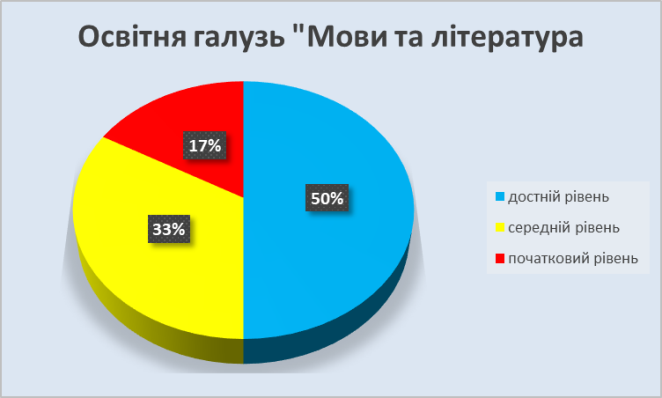 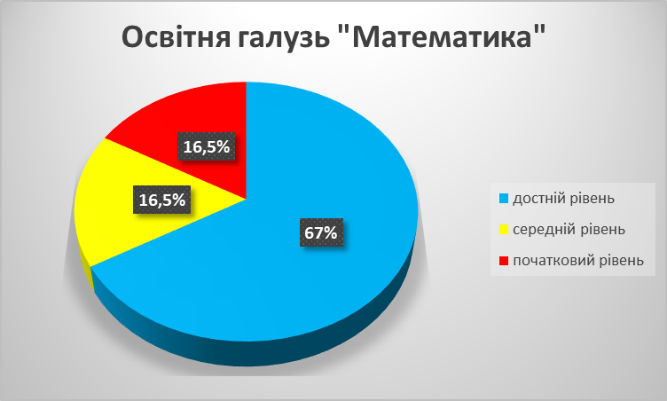 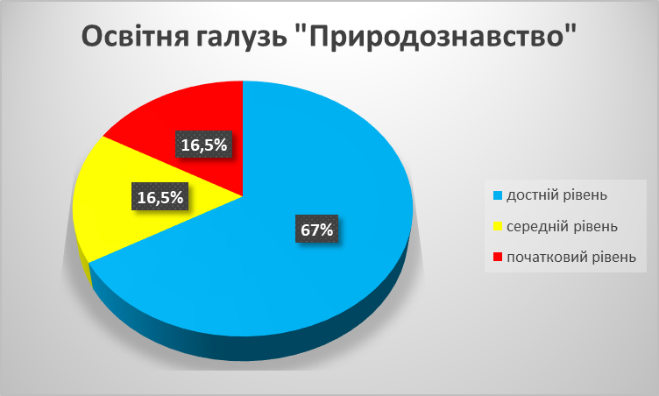 Діаграма 14Діаграма 15Діаграма 16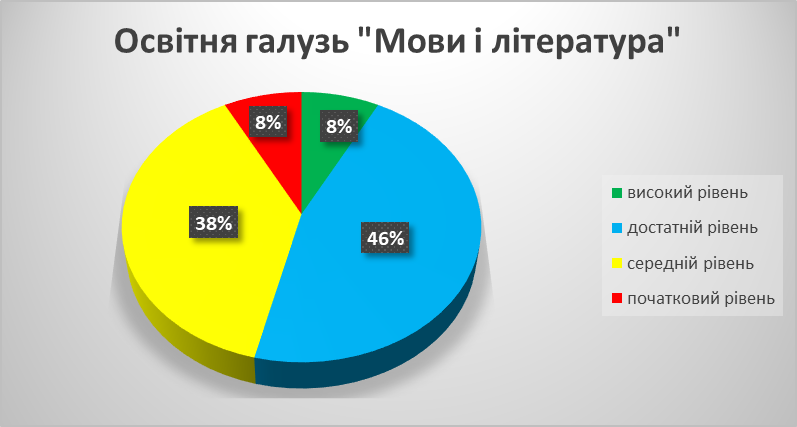 Діаграма 18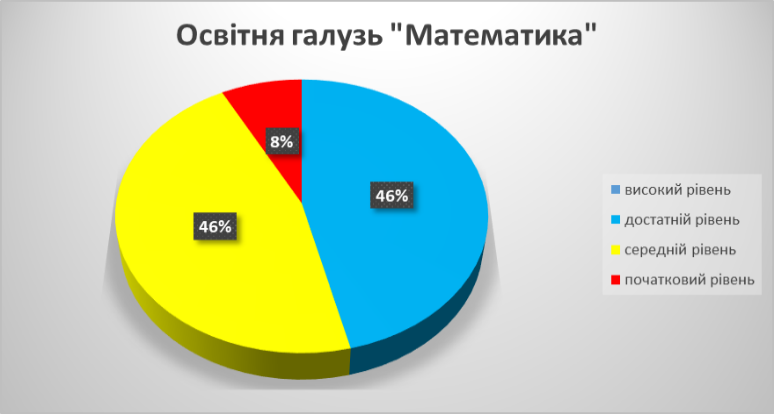 Діаграма 19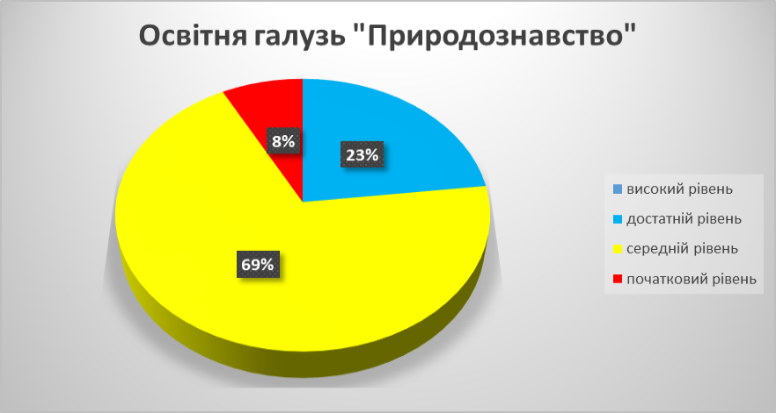 Діаграма 20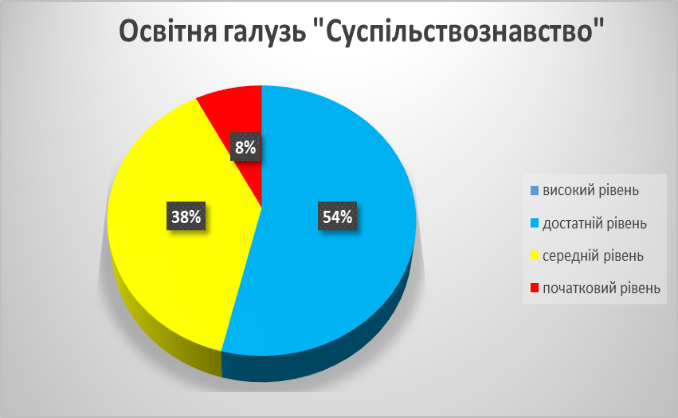 Діаграма 21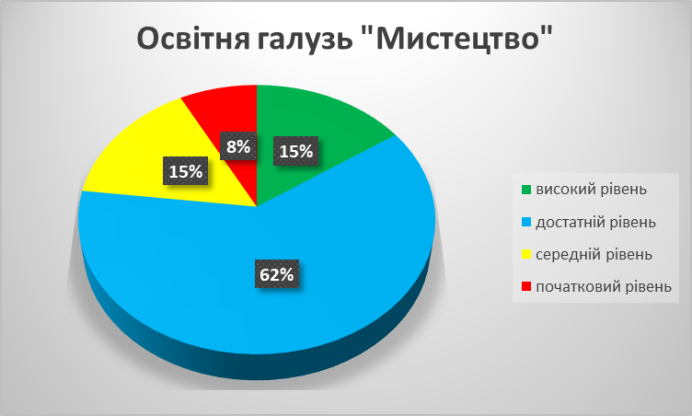 Діаграма 22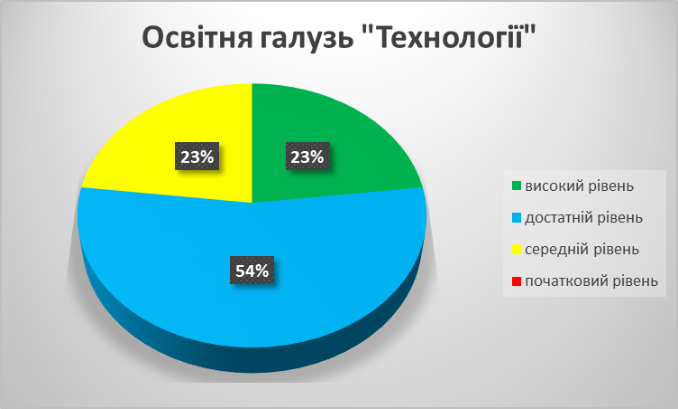 Діаграма 23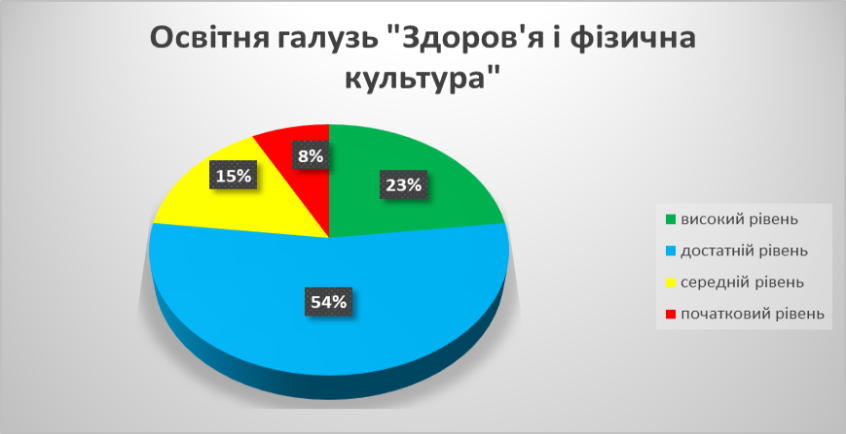 Діаграма 24Діаграма 24Діаграма 24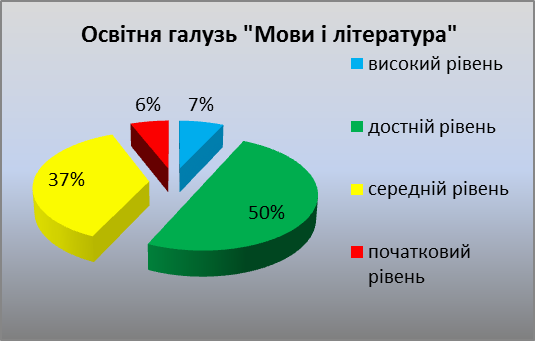 Діаграма 25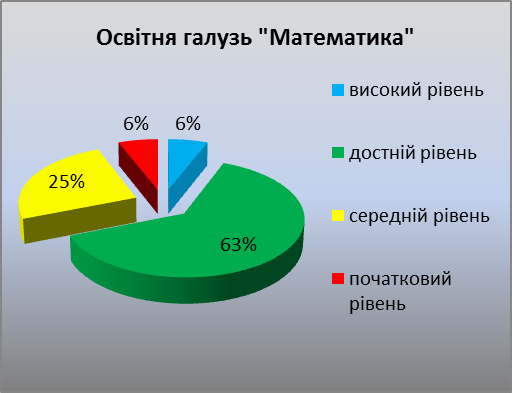 Діаграма 25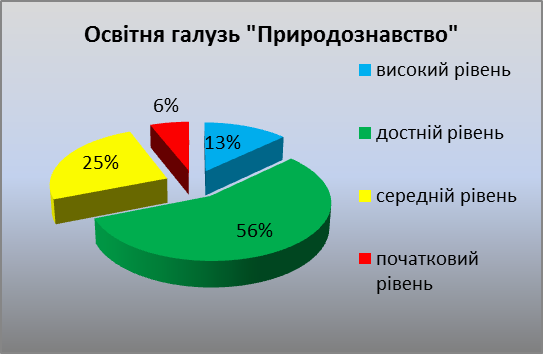 Діаграма 27Діаграма 28Діаграма 29Діаграма 29Діаграма 30Діаграма 31Діаграма 32Діаграма 32Діаграма 33Діаграма 34Діаграма 34Діаграма 35Діаграма 35Діаграма 36. Освіта педагогічних працівниківДіаграма 37.  Якісний склад педагогічних працівниківЗ них:з вищою педагогічною освітою – 56–88,9 % від загальної чисельностіу т.ч. з дефектологічною освітою – 26– 41,3 % від загальної чисельності;вищою освітою з кваліфікаційним рівним бакалавр – 4з загальною середньою освітою педагогічний клас - 1– 6,3 % від загальної чисельності;– 1,6 % від загальної чисельності;старших вчителів – 16;– 25,4 % від загальної чисельності;вихователь-методист – 1;– 1,6 % від загальної чисельності;мають вищу категорію – 25– 39,7 % від загальної чисельності;мають «спеціаліст першої категорії» – 11– 17,5 % від загальної чисельності;мають «спеціаліст другої категорії» – 6– 9,5 % від загальної чисельності;мають категорію «спеціаліст» – 19– 30,2 % від загальної чисельності;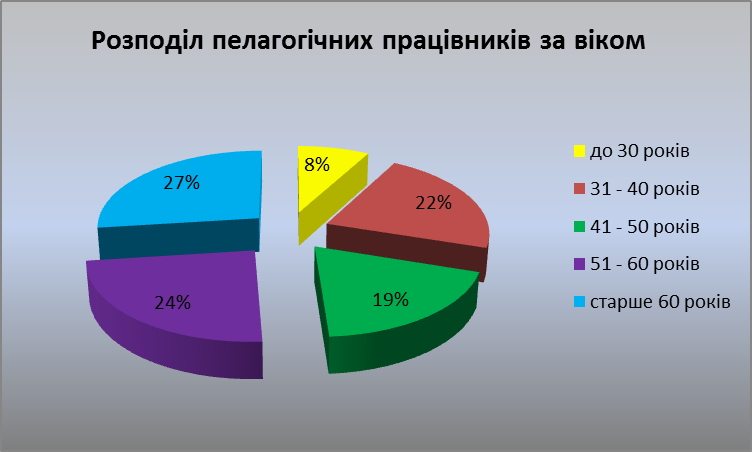 Діаграма 38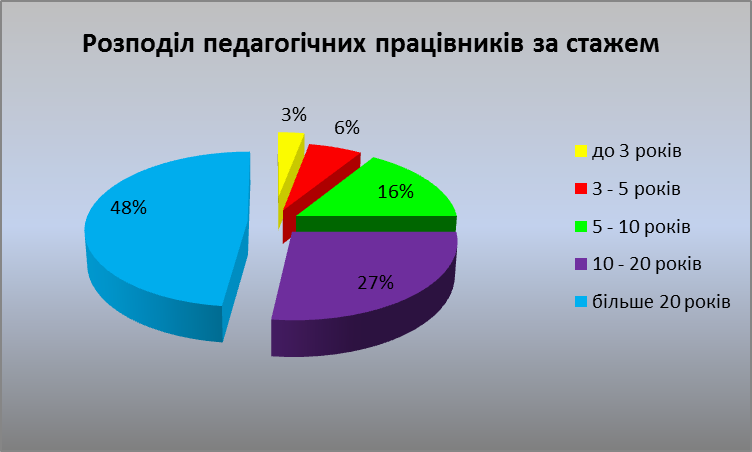 Діаграма 39Діаграма 40Діаграма 41№ з/пПосадаПІБГодини прийомуМісце прийому, контактний телефон1Директор КЗ «ХСШ № 5» ХОРМірошник Олена ВячеславівнаПонеділок з 8-30 до 12-30,Середа з 14-00 до 18-30Кабінет директора338-70-602Заступник директора з навчальної роботи КЗ «ХСШ № 5» ХОРКукліна Галина ІванівнаПонеділок з 14-00 до 18-30Четвер з 8-30 до 12-30Кабінет заступника директора338-68-413Заступник директора з виховної роботи КЗ «ХСШ № 5» ХОРЛаврикова Юлія СергіївнаВівторок з 14-00 до 18-30П’ятниця з 8-30 до 12-30Кабінет заступника директора338-68-414Заступник директора з господарської роботи КЗ «ХСШ № 5» ХОРХодченко Тамара ІванівнаВівторок з 8-30 до 12-30Четвер з 14-00 до 18-30Кабінет заступника директора338-11-955Головний бухгалтер КЗ «ХСШ № 5» ХОРСавченко Галина СтефанівнаПонеділок з 14-00 до 17-30Середа з 09-00 до 13-30Кабінет головного бухгалтера338-38-466Лікар-педіатр КЗ «ХСШ № 5» ХОРПустовойт Олена КузмівнаПонеділок 08-30 до 16-30П’ятниця 13-00 до 17-00Кабінет лікаря-педіатра7Практичний психолог КЗ «ХСШ № 5» ХОРБаул Наталія АнатоліївнаВівторокЧетверКабінет практичного психолога№ з\пЗаходиВідповідальні особиТерміни проведення заходів1.Засідання педагогічних радМірошник О.В., Кукліна Г.І., Лаврикова Ю.С., Терехова І.Ю.Серпень, жовтень, січень, березень, травень2.Наради при директоровіМірошник О.В., Кукліна Г.І., Лаврикова Ю.С., Ходченко Т.І.Щомісячно3.Оперативна нарадаМірошник О.В.Щопонеділка4.Засідання органів батьківського самоврядуванняМірошник О.В., Кукліна Г.І., Лаврикова Ю.С., Пустовойт О.К.Щоквартально5.Засідання психолого-педагогічного консиліумуЛаврикова Ю.С., Пустовойт О.К.Щосеместра6.Засідання загальних зборів колективуМірошник О.В.Два рази на рік за окремим графіком7.Засідання Профспілкового комітету закладу освітиПазенкова С.В.За окремим планом8.Засідання атестаційної комісії КЗ «ХСШ № 5» ХОРМірошник О.В., Кукліна Г.І., члена комісіїЗгідно із затвердженим графіком9.Засідання методичних об’єднань педагогічних працівниківКерівники методичних об’єднаньСерпень, жовтень, січень, березень, травень10.Засідання тарифікаційної комісії закладу освітиМірошник О.В., Кукліна Г.І., Лаврикова Ю.С., Пазенкова С.В.Серпень-вересень11.Робота щодо оновлення офіційного веб-сайтуЛаврикова Ю.С.Постійно12.Робота щодо звернення громадянАдміністрація закладуПостійно№ з/пЗміст роботиТермін виконанняТермін виконанняТермін виконанняТермін виконанняВідповідальніСЕРПЕНЬСЕРПЕНЬСЕРПЕНЬСЕРПЕНЬСЕРПЕНЬСЕРПЕНЬСЕРПЕНЬ1.Підготовка проекту плану роботи КЗ «ХСШ № 5» ХОР на 2020/2021 навчальний рік*Мірошник О.В., Кукліна Г.І., Лаврикова Ю.С., Ходченко Т.І., Савченко Г.С., Рустамова Н.І.2.Затвердження штатно-посадового розкладу*Мірошник О.В.3.Підготовка документації на початок навчального року. Складання розкладів уроків, занять, режиму роботи, згідно з методичними та санітарно-гігієнічними вимогами. Погодження відповідних документів щодо початку нового навчального року з Держпродспоживслужбою та Головним управлінням ДСНС у Харківський області*Кукліна Г.І., Лаврикова Ю.С.4.Створення комісії для перевірки готовності школи до роботи в новому навчальному році. Перевірка стану готовності навчальних та спеціальних приміщень до нового навчального року. Огляд наявності наочного та роздаткового матеріалу педагогічних працівників на початок навчального року*Ходченко Т.І.,Кукліна Г.І., Лаврикова Ю.С.5.Створення комісії для проведення тарифікації педагогічних працівників. Проведення засідання тарифікаційної комісії щодо перевірки правильності підрахунку педагогічного та загального стажу педагогічних працівників*Мірошник О.В., Кукліна Г.І., Лаврикова Ю.С.6.Зарахування здобувачів освіти до закладу освіти*Мірошник О.В., Лаврикова Ю.С.7.Контроль за кадровим забезпеченням освітнього процесу, за об’ємом навантаження педагогів**Мірошник О.В.8.Перевірка якості ремонтних робіт і підготовки до нового навчального року кабінетів, рекреацій, спальних кімнат інших приміщеньХодченко Т.І.,Кукліна Г.І., Лаврикова Ю.С.9.Організація індивідуального навчання здобувачів освіти*Кукліна Г.І.ВЕРЕСЕНЬВЕРЕСЕНЬВЕРЕСЕНЬВЕРЕСЕНЬВЕРЕСЕНЬВЕРЕСЕНЬВЕРЕСЕНЬ1.Затвердження шкільної мережі стосовно кількості класів (груп) та контингенту здобувачів освіти на 2020/2021 навчальний рік*Кукліна Г.І., Лаврикова Ю.С.2.Проведення засідання тарифікаційної комісії щодо педагогічного навантаження педагогів на навчальний рік*Кукліна Г.І.3.Підготовка статистичної звітності (ЗНЗ-1, 83-РВК, № 85-К)*Кукліна Г.І., Лаврикова Ю.С.4.Контроль за організацією навчання в перші дні занять, за дотриманням правил внутрішнього розпорядку*Мірошник О.В.,Кукліна Г.І., Лаврикова Ю.С.5.Затвердження розкладу уроків, корекційних занять, гуртків на 2020/2021 навчальний рік*Мірошник О.В.6.Перевірка забезпечення здобувачів освіти підручниками*Мірошник О.В., Степаненко О.М.7.Комплектація сітки гуртківЛаврикова Ю.С., Лупандіна В.М.8.Підготовка документів для попереднього замовлення на виготовлення та отримання персоніфікованих документів про освіту*Лаврикова Ю.С.9.Організація харчування здобувачів освіти у 2020/2021 навчальному році*Ходченко Т.І., Пустовойт О.К.10.Моніторингове дослідження щодо сформованості навичок ASL на уроках англійської мови в учнів 3-х класів**Кукліна Г.І.ЖОВТЕНЬЖОВТЕНЬЖОВТЕНЬЖОВТЕНЬЖОВТЕНЬЖОВТЕНЬЖОВТЕНЬ1.Класно-узагальнюючий контроль у 5 класі*Кукліна Г.І.2.Тематичне вивчення стану сформованості мовленнєвої компетенції у вихованців з порушенням мовлення**Лаврикова Ю.С.3.Організація роботи закладу в канікулярний період*Кукліна Г.І., Лаврикова Ю.С.4.Контроль за відвідуванням уроків здобувачами освіти*Мірошник О.В.,Кукліна Г.І.5.Організація та проведення І етапу Всеукраїнських олімпіад із базових дисциплін. Затвердження графіку проведення шкільних олімпіад***Кукліна Г.І.6.Координація роботи вчителів, класних керівників і вихователів з учнями, які слабко встигають*Кукліна Г.І., Лаврикова Ю.С.ЛИСТОПАДЛИСТОПАДЛИСТОПАДЛИСТОПАДЛИСТОПАДЛИСТОПАДЛИСТОПАД1.Контроль за створенням системи педагогічної підтримки учнів, які мають низький рівень досягнень*Кукліна Г.І.2.Контроль за організацією медичного обслуговування здобувачів освіти і працівників школи*Мірошник О.В., Пустовойт О.К.3.Контроль за веденням щоденників та зошитів**Кукліна Г.І.4.Контроль за організацією гурткової роботи, секцій*Лаврикова Ю.С.5.Контроль і перевірка стану проходження курсової перепідготовки педагогічних працівників школи*Кукліна Г.І.Лаврикова Ю.С.6.Контроль за організацією і станом проведення позакласної роботи*Лаврикова Ю.С.7.Контроль за станом ведення трудових книжок і особових справ працівників школи***Мірошник О.В., Пазенкова С.В.8.Моніторингове дослідження щодо оволодіння учнями 6-12 класів державною та рідною жестовою мовами**Кукліна Г.І.9.Моніторингове дослідження щодо використання методу проєкта на уроках географії у школі ІІ-ІІІ ступенів**Кукліна Г.І.10.Підбиття підсумків І етапу Всеукраїнських олімпіад із базових дисциплін*Кукліна Г.І.11.Участь здобувачів освіти у ІІ етапі Всеукраїнських олімпіад із базових дисциплін***Кукліна Г.І.ГРУДЕНЬГРУДЕНЬГРУДЕНЬГРУДЕНЬГРУДЕНЬГРУДЕНЬГРУДЕНЬ1.Перевірка і контроль стану виконання навчальних програм, контрольних робіт, лабораторних і практичних робіт за І семестр 2020/2021 навчального року*Мірошник О.В., Кукліна Г.І.2.Участь здобувачів освіти у ІІ етапі Всеукраїнських олімпіад із базових дисциплін****Кукліна Г.І.3.Тематичне вивчення стану роботи з розвитку елементарних математичних і сенсорних уявлень та предметної аналітико-синтетичної діяльності дітей дошкільного віку з порушенням слухової функції**Лаврикова Ю.С.4.Організація роботи закладу в канікулярний період*Кукліна Г.І., Лаврикова Ю.С.5.Складання та затвердження графіка відпусток працівників за поточний навчальний рік та узгодження його с профспілковим комітетом***Мірошник О.В., Пазенкова С.В.6.Моніторингове дослідження щодо формування навичок спостереження та дослідження з предмету «Я досліджую світ»**Кукліна Г.І.7.Попереджувальний контроль стану освітньої діяльності**Кукліна Г.І.8.Контроль за станом роботи щодо захисту персональних даних при їх обробці*Кукліна Г.І.9.Моніторингове дослідження щодо сформованості умінь та навичок, які сприяють усвідомленню цінності здорового способу життя, в здобувачів базової середньої освіти**Кукліна Г.І.СІЧЕНЬСІЧЕНЬСІЧЕНЬСІЧЕНЬСІЧЕНЬСІЧЕНЬСІЧЕНЬ1.Контроль за станом ведення класних журналів педагогічними працівниками*Кукліна Г.І., Лаврикова Ю.С.2.Участь здобувачів освіти у ІІ етапі Всеукраїнських олімпіад із базових дисциплін**Кукліна Г.І.3.Моніторингове дослідження щодо вміння розв’язувати математичні задачі, які моделюють реальні життєві ситуації учнями 11-12 класів**Кукліна Г.І.4.Уточнення списків випускників 10 класу школи для забезпечення отримання документів про освіту*Лаврикова Ю.С.5.Контроль за проходженням курсової перепідготовки педагогічних працівників школи*Кукліна Г.І.Лаврикова Ю.С.6.Вивчення роботи педагогічних працівників по формуванню побутової лексики здобувачів освіти**Лаврикова Ю.С.7.Аналіз стану виховної та позакласної роботи за І семестр 2020/2021 навчального року*Лаврикова Ю.С.ЛЮТИЙЛЮТИЙЛЮТИЙЛЮТИЙЛЮТИЙЛЮТИЙЛЮТИЙ1.Контроль за діяльністю учнівських колективів у класах*Лаврикова Ю.С.2.Моніторингове дослідження щодо поповнення запасу словесних та жестових одиниць на корекційно-розвиткових заняттях у початковій школі**Кукліна Г.І.3.Моніторингове дослідження щодо формування навичок самостійного використання інформації згідно з поставленим завданням на уроках хімії у 8-12 класах**Кукліна Г.І.4.Творчі звіти та тижні педагогічної майстерності педагогів, що атестуються****Кукліна Г.І.5.Збір повних даних про випускників 10 класу для заповнення документів про освіту*Кукліна Г.І., Лаврикова Ю.С.БЕРЕЗЕНЬБЕРЕЗЕНЬБЕРЕЗЕНЬБЕРЕЗЕНЬБЕРЕЗЕНЬБЕРЕЗЕНЬБЕРЕЗЕНЬ1.Організація роботи закладу в канікулярний період*Кукліна Г.І., Лаврикова Ю.С.2.Моніторингове дослідження щодо формування здатності до аналізу та узагальнення кінцевого результату роботи на уроках з предмету «Технології»**Кукліна Г.І.3.Тематичне вивчення стану індивідуальної роботи з розвитку слухового сприймання та формування вимови у дітей дошкільного віку з порушеннями слухової функції**Лаврикова Ю.С.4.Моніторингове дослідження щодо використання методу проєкту в освітній галузі «Суспільствознавство»**Кукліна Г.І.5.Контроль за роботою шкільної їдальні*Мірошник О.В., Пустовойт О.К.КВІТЕНЬКВІТЕНЬКВІТЕНЬКВІТЕНЬКВІТЕНЬКВІТЕНЬКВІТЕНЬ1.Створення бази даних здобувачів освіти, які вибувають або вступають до школи*Кукліна Г.І., Лаврикова Ю.С.2.Організація і проведення шкільного огляду-конкурсу щодо збереження підручників*Степаненко О.М.3.Організація і проведення Всеукраїнської акції з благоустрою «За чисте довкілля»****Ходченко Т.І.4.Організація та проведення Дня цивільної оборони*Лаврикова Ю.С.5.Проведення співбесіди з педагогічними працівниками щодо попереднього педагогічного навантаження на 2021/2022 навчальний рік**Мірошник О.В., Кукліна Г.І., Лаврикова Ю.С.6.Моніторингове дослідження щодо здатності виявлення простих математичних залежностей в навколишньому світі учнями початкової школи**Кукліна Г.І.7.Створення творчої групи з розробки окремих розділів плану роботи Комунального закладу «Харківська спеціальна школа № 5» Харківської обласної ради на 2021/2022 навчальний рік*Кукліна Г.І., Лаврикова Ю.С.ТРАВЕНЬТРАВЕНЬТРАВЕНЬТРАВЕНЬТРАВЕНЬТРАВЕНЬТРАВЕНЬ1.Створення комісії щодо заповнення та перевірки заповнення випускної документації*Кукліна Г.І.2.Створення робочої групи та процес створення проєкту плану роботи Комунального закладу «Харківська спеціальна школа № 5» Харківської обласної ради на 2021/2022 навчальний рік****Кукліна Г.І., Лаврикова Ю.С.3.Забезпечення своєчасного заповнення протоколів, класних журналів, виставлення підсумкових оцінок**Кукліна Г.І., Лаврикова Ю.С.4.Оформлення документів про освіту*Лаврикова Ю.С.5.Аналіз стану виховної роботи за ІІ семестр 2020/2021 навчального року*Лаврикова Ю.С.6.Перевірка і контроль стану виконання навчальних програм (теоретичної та практичної частини) за ІІ семестр 2020/2021 навчального року**Мірошник О.В., Кукліна Г.І.7.Комплексне вивчення стану освітнього процесу в старшій групі для дітей з порушеннями слухової функції та забезпечення наступності з початковою ланкою**Лаврикова Ю.С.ЧЕРВЕНЬЧЕРВЕНЬЧЕРВЕНЬЧЕРВЕНЬЧЕРВЕНЬЧЕРВЕНЬЧЕРВЕНЬ1.Підготовка та погодження проекту навчального плану роботи на 2021/2022 навчальний рік.**Кукліна Г.І., Лаврикова Ю.С.2.Аналіз руху здобувачів освіти протягом навчального року**Кукліна Г.І., Лаврикова Ю.С.3.Розробка освітніх програм та навчальних планів закладу освіти на 2021/2022 навчальний рік.**Кукліна Г.І., Лаврикова Ю.С.4.Підготовка до формування дошкільних груп, 1-го, 5-го та 11-го класів*Мірошник О.В., Кукліна Г.І., Лаврикова Ю.С.5.Підготовка довідки про стан підручників та роботи бібліотеки*Степаненко О.М.6.Огляд готовності документів для переведення здобувачів освіти до наступних класів. Перевірка оформлення особових справ здобувачів освіти**Мірошник О.В., Кукліна Г.І.7.Перевірка класних журналів щодо об’єктивності оцінювання, обліку відвідування, правильності заповнення та культури оформлення журналу. Підготовка класних журналів для передачі до архіву школи**Мірошник О.В.,Кукліна Г.І.8.Підготовка шкільної документації до здачі до шкільного архіву**Кукліна Г.І., Лаврикова Ю.С.,Українська І.В.№з/пЗміст питаньДата проведенняДата проведенняВідповідальнийСЕРПЕНЬСЕРПЕНЬСЕРПЕНЬСЕРПЕНЬСЕРПЕНЬ1.Про стан готовності закладу освіти до роботи в новому навчальному році. Про підготовку закладу освіти до підписання акта готовності КЗ «ХСШ № 5» ХОР до нового навчального року.27.08.202027.08.2020Ходченко Т.І.2.Питання щодо дотримання норм з охорони праці та безпеки життєдіяльності; наявність необхідної документації в навчальних кабінетах, спортзалах, майстернях.27.08.202027.08.2020Рустамова Н.І.3.Про комплектування класів, дошкільних груп, шкільної мережі на 2020/2021 навчальний рік.27.08.202027.08.2020Кукліна Г.І.4.Про навчальний план та структуру 2020/2021 навчального року. Про організацію роботи гуртків. Про розподіл тижневого навантаження педагогічних працівників.27.08.202027.08.2020Кукліна Г.І., Лаврикова Ю.С.ВЕРЕСЕНЬВЕРЕСЕНЬВЕРЕСЕНЬВЕРЕСЕНЬВЕРЕСЕНЬ1.Про результати оздоровлення дітей влітку 2020 року.24.09.202024.09.2020Лаврикова Ю.С.2.Про нормативність ведення шкільної документації (класні журнали, журнали виховної та гурткової роботи, особові справи вихованців) на початок 2020/2021 навчального року.24.09.202024.09.2020Кукліна Г.І., Лаврикова Ю.С.3.Про результати працевлаштування випускників 10 класу 2020 року24.09.202024.09.2020Лаврикова Ю.С.4.Про стан забезпечення учнів підручниками, довідковою та художньою літературою, навчально-методичними посібниками тощо. Організація роботи бібліотеки.24.09.202024.09.2020Степаненко О.М.5.Про аналіз участі вихованців у різноманітних конкурсах, фестивалях, виставках протягом 2019/2020 навчального року.24.09.202024.09.2020Лаврикова Ю.С.6.Про ознайомлення з нормативно-правовими документами щодо атестації педагогічних працівників.24.09.202024.09.2020Кукліна Г.І.7.Про організацію роботи щодо запобігання корупційним діям.24.09.202024.09.2020Рябокінь О.О.ЖОВТЕНЬЖОВТЕНЬЖОВТЕНЬЖОВТЕНЬЖОВТЕНЬ1.Про результати І (шкільного) етапу Всеукраїнських учнівських олімпіад з базових навчальних дисциплін.29.10.202029.10.2020Кукліна Г.І.2.Про підготовку закладу освіти до роботи КЗ «ХСШ № 5» ХОР в осінньо-зимовий період.29.10.202029.10.2020Ходченко Т.І.3.Про організацію психолого-педагогічного супроводу освітнього процесу в закладі освіти.29.10.202029.10.2020Баул Н.В.4.Про адаптацію учнів 1-го класу до шкільного режиму та учнів 5-го класу до кабінетної системи.29.10.202029.10.2020Кукліна Г.І.,Баул Н.В.ЛИСТОПАДЛИСТОПАДЛИСТОПАДЛИСТОПАДЛИСТОПАД1.Про стан роботи щодо профілактики тютюнопаління, наркоманії, алкоголізму, вживання токсичних речовин та профілактики правопорушень.26.11.202026.11.2020Лаврикова Ю.С.2.Про результати перевірки журналів проведення інструктажу учнів з пожежної безпеки при проведенні занять в кабінетах фізики, біології, хімії, інформатики, спортзалі.26.11.202026.11.2020Рустамова Н.І., Лаврикова Ю.С.3.Про ефективність використання енергоресурсів, теплоносіїв та водопостачання26.11.202026.11.2020Ходченко Т.І.4.Про стан роботи щодо інтеграції в освітньому процесі Лего-технологій та роботи над ЛЕГО та STEM проектами («Шість цеглинок», архітектурний конкурс, робототехніка26.11.202026.11.2020Кукліна Г.І., Лаврикова Ю.С.ГРУДЕНЬГРУДЕНЬГРУДЕНЬГРУДЕНЬГРУДЕНЬ1.Про результати проведення тижнів педагогічної майстерності.24.12.202024.12.2020Кукліна Г.І.2.Про стан виховної роботи за результатами І семестру 2020/2021 навчального року.24.12.202024.12.2020Лаврикова Ю.С.3.Стан роботи щодо запобігання всім видам дитячого травматизму.24.12.202024.12.2020Лаврикова Ю.С.4.Про стан роботи з соціального захисту дітей пільгових категорій (робота з індивідуальними програмами реабілітації дітей з інвалідністю).24.12.202024.12.2020Лаврикова Ю.С.5.Про стан висвітлення роботи закладу освіти на офіційному веб-сайті закладу та на сторінках соціальних мереж за І семестр 2020/2021 навчального року24.12.202024.12.2020Лаврикова Ю.С.СІЧЕНЬСІЧЕНЬСІЧЕНЬСІЧЕНЬСІЧЕНЬ1.Про стан ведення шкільної документації у І семестрі, та про результати перевірки виконання навчальних планів і програм за І семестр 2020/2021 навчального року.28.01.202128.01.2021Кукліна Г.І.2.Результати участі здобувачів освіти закладу в ІІ етапі Всеукраїнських учнівських олімпіад з базових навчальних дисциплін серед закладів освіти обласного підпорядкування.28.01.202128.01.2021Кукліна Г.І.3.Про стан роботи з охорони праці та безпеки життєдіяльності.28.01.202128.01.2021Рустамова Н.І.4.Про роботу класних керівників та вихователів з профілактики правопорушень, злочинності, бездоглядності; робота з учнями девіантної поведінки.28.01.202128.01.2021Баул Н.А.5.Про стан використання енергоресурсів, теплоносіїв та водопостачання протягом 2019 року.28.01.202128.01.2021Ходченко Т.І.ЛЮТИЙЛЮТИЙЛЮТИЙЛЮТИЙЛЮТИЙ1.Організація творчих звітів педагогів, що атестуються у 2020/2021 навчальному році.25.02.202125.02.2021Кукліна Г.І.2.Про результати роботи творчих груп педагогів щодо проектної діяльності із здобувачами освіти закладу освіти25.02.202125.02.2021Кукліна Г.І.3.Про стан роботи органів учнівського самоврядування.25.02.202125.02.2021Когтєв А.В.4.Про стан роботи з обдарованими здобувачами освіти закладу освіти25.02.202125.02.2021Куклані Г.І., Лаврикова Ю.С.БЕРЕЗЕНЬБЕРЕЗЕНЬБЕРЕЗЕНЬБЕРЕЗЕНЬБЕРЕЗЕНЬ1.Про організацію контролю за проходженням працівниками закладу обов’язкових профілактичних медичних оглядів.26.03.202126.03.2021Пустовойт О.К.2.Про результати участі у Всеукраїнському конкурсі «Ерудит» серед учнів 12-х класів спеціальних загальноосвітніх шкіл (шкіл-інтернатів) для дітей глухих та зі зниженим слухом у 2020/2021 навчальному році.26.03.202126.03.2021Кукліна Г.І.3.Про нормативно-правову базу щодо організованого закінчення 2020/2021 навчального року.26.03.202126.03.2021Кукліна Г.І.4.Про завершення опалювального сезону. Про організацію проведення в закладі освіти Всеукраїнської акції «За чисте довкілля».26.03.202126.03.2021Ходченко Т.І.КВІТЕНЬКВІТЕНЬКВІТЕНЬКВІТЕНЬКВІТЕНЬ1.Про стан підготовки до організації літнього оздоровлення вихованців закладу освіти.29.04.2021Лаврикова Ю.С.Лаврикова Ю.С.2.Про наслідки атестації педагогічних працівників у 2021 році.29.04.2021Кукліна Г.І.Кукліна Г.І.3.Про роботу щодо організованого закінчення 2020/2021 навчального року29.04.2021Кукліна Г.І.Кукліна Г.І.4.Про підготовку до виконання поточного та капітального ремонтів закладу освіти у 2021 році.29.04.2021Ходченко Т.І.Ходченко Т.І.ТРАВЕНЬТРАВЕНЬТРАВЕНЬТРАВЕНЬТРАВЕНЬ1.Про стан корекційної роботи за підсумками 2020/2021 навчального року.27.05.2021Терехова І.Ю.Терехова І.Ю.2.Про стан роботи з питання подальшого навчання та працевлаштування випускників 2021 року.27.05.2021Лаврикова Ю.С.Лаврикова Ю.С.3.Про заходи щодо підготовки закладу освіти до нового навчального року27.05.2021Мірошник О.В., Кукліна Г.І., Лаврикова Ю.С.Мірошник О.В., Кукліна Г.І., Лаврикова Ю.С.4.Про підсумки роботи психолого-педагогічного консиліуму за результатами 2020/2021 навчального року27.05.2021Лаврикова Ю.С., Баул Н.А.Лаврикова Ю.С., Баул Н.А.ЧЕРВЕНЬЧЕРВЕНЬЧЕРВЕНЬЧЕРВЕНЬЧЕРВЕНЬ1.Про стан ведення шкільної документації у ІІ семестрі, та про результати перевірки виконання навчальних планів і програм за ІІ семестр 2020/2021 навчального року.24.06.2021Кукліна Г.І.Кукліна Г.І.2.Про стан виховної роботи за результатами ІІ семестру 2020/2021 навчального року.24.06.2021Лаврикова Ю.С.Лаврикова Ю.С.3.Про стан роботи з соціального захисту дітей пільгових категорій (робота з індивідуальними програмами реабілітації дітей з інвалідністю).24.06.2021Лаврикова Ю.С.Лаврикова Ю.С.4.Про стан висвітлення роботи закладу освіти на офіційному веб-сайті закладу та на сторінках соціальних мереж за ІІ семестр 2020/2021 навчального року24.06.2021Лаврикова Ю.С.Лаврикова Ю.С.5.Про результати навчально-методичної роботи у 2020/2021 навчальному році24.06.2021Кукліна Г.І.Кукліна Г.І.№з/пЗміст роботиТермін виконанняВідповідальний1.1. Про підсумки роботи педагогічного колективу Комунального закладу «Харківська спеціальна школа № 5» Харківської обласної ради за 2019/2020 навчальний рік. Завдання на 2020/2021 навчальний рік.2. Про схвалення плану роботи Комунального закладу «Харківська спеціальна школа № 5» Харківської обласної ради на 2020/2021 навчальний рік.3. Про схвалення освітніх програм.СерпеньО. Мірошник2.1. Про забезпечення наступності в діяльності дошкільних груп, початкової школи, основної школи як один із шляхів реалізації гуманної педагогіки в новій українській школі.2. Про підготовку орієнтовного плану підвищення кваліфікації педагогічних працівників на 2021 рік.ЖовтеньГ. КуклінаЮ. Лаврикова3.1. Про виконання рішень попередньої педагогічної ради.2. Про діяльність педагогів закладу освіти щодо створення сприятливих умов для повноцінного морального, психічного, фізичного розвитку учнів, формування творчої особистості, здатної до продуктивної праці в сучасному динамічному світі.3. Про визначення результатів підвищення кваліфікації педагогічних працівників у 2020 році.4. Про затвердження плану підвищення кваліфікації на 2021 рік.5. Про схвалення стратегії розвитку Комунального закладу «Харківська спеціальна школа № 5» Харківської обласної ради.СіченьО. Север’яноваЮ. ЛавриковаГ. КуклінаЮ. ЛавриковаО. Мірошник4.1. Про виконання рішень попередньої педагогічної ради.2. Про корекційне навчання як засіб гармонійного розвитку дитини в умовах нової української школи.3. Про вибір/замовлення проектів підручників для учнів 4 та 8 класів.4. Про організацію проведення державної підсумкової атестації та звільнення учнів від її проходження у 2020/2021 навчальному році.БерезеньО. Север’яноваІ. ТереховаО. СтепаненкоГ. Кукліна5.1. Про навчальні досягнення здобувачів освіти 10-го, 12-го класів, переведення до наступних класів та випуск.2. Про стан виконання та результативність освітніх програм у 2020/2021 навчальному році.3. Про обговорення Освітніх програм на 2021/2022 навчальний рік.4. Про схвалення Навчальних планів Комунального закладу «Харківська спеціальна школа № 5» Харківської обласної ради на 2021/2022 навчальний рік.ТравеньГ. КуклінаГ. Кукліна, Ю.ЛавриковаГ. Кукліна, Ю.ЛавриковаГ. Кукліна, Ю.Лаврикова№з/пЗміст роботиТермін виконанняТермін виконанняТермін виконанняТермін виконанняТермін виконанняТермін виконанняФорма контролюФорма контролюФорма контролюВідповідальнийВідповідальнийВідповідальнийВідмітка про виконанняСерпеньСерпеньСерпеньСерпеньСерпеньСерпеньСерпеньСерпеньСерпеньСерпеньСерпеньСерпеньСерпеньСерпеньСерпень1.Про створення тарифікаційної комісії КЗ «ХСШ № 5» ХОР.**наказнаказнаказКукліна Г.І.Кукліна Г.І.Кукліна Г.І.Про перевірку готовності КЗ «ХСШ № 5» ХОР до початку навчального року і роботи в осінньо-зимовий період.**наказнаказнаказКукліна Г.І.Ходченко Т.І.Кукліна Г.І.Ходченко Т.І.Кукліна Г.І.Ходченко Т.І.Про організацію проведення медичних оглядів працівників КЗ «ХСШ № 5» ХОР.**наказнаказнаказПустовойт О.К.Пустовойт О.К.Пустовойт О.К.Про підготовку та проведення засідання серпневої педагогічної ради.*наказнаказнаказКукліна Г.І.Кукліна Г.І.Кукліна Г.І.Про розподіл педагогічного навантаження на 2020/2021 навчальний рік.*наказнаказнаказКукліна Г.І.Кукліна Г.І.Кукліна Г.І.Про тарифікацію педагогів, які знаходяться у відпустці по догляду за дитиною.*наказнаказнаказКукліна Г.І.Кукліна Г.І.Кукліна Г.І.Про розподіл педагогічного навантаження керівників гуртків та встановлення їм окладів.*наказнаказнаказЛаврикова Ю.С.Лаврикова Ю.С.Лаврикова Ю.С.Про організацію роботи бібліотеки в КЗ «ХСШ № 5» ХОР.*наказнаказнаказСтепаненко О.М.Степаненко О.М.Степаненко О.М.Про затвердження освітніх програм, навчальних планів на 2020/2021 навчальний рік.*наказнаказнаказКукліна Г.І.Кукліна Г.І.Кукліна Г.І.Про підготовку та проведення Свята першого дзвоника та єдиного уроку.*наказнаказнаказЛаврикова Ю.С.Лаврикова Ю.С.Лаврикова Ю.С.Про затвердження режиму роботи, розкладів уроків, корекційно-розвиткових занять та предметів варіативної складової навчального плану, графіків роботи, графіків чергування адміністрації, графіків чергування педагогів та здобувачів освіти у 2020/2021 навчальному році.*наказнаказнаказКукліна Г.І.Кукліна Г.І.Кукліна Г.І.Про затвердження рішення педагогічної ради.*наказнаказнаказКукліна Г.І.Кукліна Г.І.Кукліна Г.І.ВересеньВересеньВересеньВересеньВересеньВересеньВересеньВересеньВересеньВересеньВересеньВересеньВересеньВересеньВересеньПро організацію роботи щодо запобігання дитячому травматизму під час освітнього процесу 2020/2021 навчального року.*наказнаказнаказЛаврикова Ю.С.Лаврикова Ю.С.Лаврикова Ю.С.Про затвердження мережі класів і груп у 2020/2021 навчальному році.*наказнаказнаказКукліна Г.І.Кукліна Г.І.Кукліна Г.І.Про організацію індивідуального навчання (педагогічний патронаж) здобувачів освіти у 2020/2021 навчальному році.*наказнаказнаказКукліна Г.І.Кукліна Г.І.Кукліна Г.І.Про організацію роботи щодо запобігання правопорушень, злочинності, бездоглядності серед здобувачів освіти у 2020/2021 навчальному році.*наказнаказнаказЛаврикова Ю.С.Лаврикова Ю.С.Лаврикова Ю.С.Про організацію роботи з попередження та профілактики наркоманії, тютюнопаління, алкоголізму та СНІДу серед учнів (вихованців) у 2020/2021 навчальному році.*наказнаказнаказЛаврикова Ю.С.Лаврикова Ю.С.Лаврикова Ю.С.Про структуру та організацію методичної роботи в закладі освіти у 2020/2021 навчальному році.*наказнаказнаказКукліна Г.І.Кукліна Г.І.Кукліна Г.І.Про створення ради по організації харчування КЗ «ХСШ № 5» ХОР на 2020/2021 навчальний рік.*наказнаказнаказХодченко Т.І.Пустовойт О.К.Ходченко Т.І.Пустовойт О.К.Ходченко Т.І.Пустовойт О.К.Про організацію харчування вихованців КЗ «ХСШ № 5» ХОР у 2020/2021 навчальному році.*наказнаказнаказПустовойт О.К.Пустовойт О.К.Пустовойт О.К.Про призначення відповідального за споживання та економію електроенергії у КЗ «ХСШ № 5» ХОР у 2020/2021 навчальному році.*наказнаказнаказХодченко Т.І.Ходченко Т.І.Ходченко Т.І.Про підсумки оздоровлення та відпочинку дітей влітку 2020 року.**наказнаказнаказЛаврикова Ю.С.Лаврикова Ю.С.Лаврикова Ю.С.Про призначення відповідального за загальний стан теплового господарства КЗ «ХСШ № 5» ХОР і його технічний стан у 2020/2021 навчальному році.*наказнаказнаказХодченко Т.І.Ходченко Т.І.Ходченко Т.І.Про проведення інвентаризації товарно-матеріальних цінностей КЗ «ХСШ № 5» ХОР у 2020 році.*наказнаказнаказСавченко Г.С.Савченко Г.С.Савченко Г.С.Про призначення відповідального за збереження матеріальних цінностей.*наказнаказнаказХодченко Т.І.Ходченко Т.І.Ходченко Т.І.Про призначення відповідальних осіб за життя та здоров’я здобувачів освіти Комунального закладу «Харківська спеціальна школа № 5» Харківської обласної ради.*наказнаказнаказЛаврикова Ю.С.Лаврикова Ю.С.Лаврикова Ю.С.Про призначення вчителів-дефектологів, класних керівників та вихователів.*наказнаказнаказЛаврикова Ю.С.Лаврикова Ю.С.Лаврикова Ю.С.Про створення психолого-педагогічного консиліуму закладу освіти.*наказнаказнаказЛаврикова Ю.С.Лаврикова Ю.С.Лаврикова Ю.С.Про організацію навчальних занять з дітьми, які за станом здоров’я віднесені до спеціальних медичних груп.*наказнаказнаказКукліна Г.І.Пустовойт О.К.Кукліна Г.І.Пустовойт О.К.Кукліна Г.І.Пустовойт О.К.Про підсумки роботи з обліку працевлаштування випускників 2019/2020 навчального року.*наказнаказнаказЛаврикова Ю.С.Лаврикова Ю.С.Лаврикова Ю.С.Про створення атестаційної комісії та проведення атестації у 2020/2021 навчальному році.*наказнаказнаказКукліна Г.І.Кукліна Г.І.Кукліна Г.І.Про взаємозаміну педагогів.*наказнаказнаказЛаврикова Ю.С.Лаврикова Ю.С.Лаврикова Ю.С.Про роботу працівників КЗ «ХСШ № 5» ХОР по  попередженню різних отруєнь.*наказнаказнаказПустовойт О.К.Пустовойт О.К.Пустовойт О.К.Про виконання санітарно-гігієнічних норм.*наказнаказнаказПустовойт О.К.Пустовойт О.К.Пустовойт О.К.Про організацію профілактичної дезінфекції і застосування сучасних дезінфекційних засобів.*наказнаказнаказХодченко Т.І.Ходченко Т.І.Ходченко Т.І.Про затвердження складу комісії з трудових спорів.*наказнаказнаказПазенкова С.В.Пазенкова С.В.Пазенкова С.В.Про розподіл обов’язків між адміністрацією.*наказнаказнаказКукліна Г.І.Кукліна Г.І.Кукліна Г.І.Про самостійне пересування по місту.*наказнаказнаказКукліна Г.І.Кукліна Г.І.Кукліна Г.І.Про організацію роботи щодо узагальнення та закріплення навчального матеріалу, який викладавсяв 2019/2020 навчальному році із застосуванням дистанційних форм навчання.*наказнаказнаказКукліна Г.І.Кукліна Г.І.Кукліна Г.І.Про проведення поглибленого медичного огляду вихованців у 2020/2021 навчальному році.**наказнаказнаказПустовойт О.К.Пустовойт О.К.Пустовойт О.К.Про закріплення території КЗ «ХСШ № 5» ХОР за класами.**наказнаказнаказЛаврикова Ю.С.Лаврикова Ю.С.Лаврикова Ю.С.Про проведення І етапу Всеукраїнських учнівських олімпіад з базових навчальних дисциплін.**наказнаказнаказКукліна Г.І.Кукліна Г.І.Кукліна Г.І.Про організацію роботи з обдарованою учнівською молоддю, створення умов для формування гармонійно розвиненої особистості.**наказнаказнаказКукліна Г.І.Кукліна Г.І.Кукліна Г.І.Про моніторингове дослідження щодо сформованості навичок ASL на уроках англійської мови в учнів 3-х класів.**наказдовідканаказнаказдовідканаказнаказдовідканаказКукліна Г.І.Кукліна Г.І.Кукліна Г.І.ЖовтеньЖовтеньЖовтеньЖовтеньЖовтеньЖовтеньЖовтеньЖовтеньЖовтеньЖовтеньЖовтеньЖовтеньЖовтеньЖовтеньЖовтень1.Про підготовку та проведення свята «Золота осінь».*наказнаказнаказЛаврикова Ю.С.Лаврикова Ю.С.Лаврикова Ю.С.2.Про підготовку та проведення свята «День захисника України».*наказнаказнаказЛаврикова Ю.С.Лаврикова Ю.С.Лаврикова Ю.С.3.Про адаптацію вихованців дошкільних груп, що прибули у 2020/2021 навчальному році.*наказнаказнаказЛаврикова Ю.С.Лаврикова Ю.С.Лаврикова Ю.С.4.Про адаптацію учнів першого класу до шкільного режиму.**наказнаказнаказКукліна Г.І.Кукліна Г.І.Кукліна Г.І.5.Про призначення відповідальної особи за підготовку документації випускників 2021 року.*наказнаказнаказЛаврикова Ю.С.Лаврикова Ю.С.Лаврикова Ю.С.6.Про підготовку до педради на тему: «Про забезпечення наступності в діяльності дошкільного відділення, початкової школи, основної школи як один із шляхів реалізації гуманної педагогіки в новій українській школі».*наказнаказнаказКукліна Г.І.Кукліна Г.І.Кукліна Г.І.7.Про класно-узагальнюючий контроль у 5-му класі.**наказнаказнаказКукліна Г.І.Кукліна Г.І.Кукліна Г.І.8.Про атестацію педагогічних працівників у 2020/2021 навчальному році.**наказнаказнаказКукліна Г.І.Кукліна Г.І.Кукліна Г.І.9.Про запобігання всіх видів дитячого травматизму під час осінніх канікул.**наказнаказнаказЛаврикова Ю.С.Лаврикова Ю.С.Лаврикова Ю.С.10.Про тематичне вивчення стану сформованості мовленнєвої компетенції у дітей логопедичних груп.**наказдовідканаказнаказдовідканаказнаказдовідканаказЛаврикова Ю.С.Лаврикова Ю.С.Лаврикова Ю.С.11.Про затвердження рішення педагогічної ради.**наказнаказнаказКукліна Г.І.Кукліна Г.І.Кукліна Г.І.12.Про чергування адміністрації КЗ «ХСШ № 5» ХОР у святкові та вихідні дні 14 жовтня 2020 року*наказнаказнаказУкраїнська І.В.Українська І.В.Українська І.В.ЛистопадЛистопадЛистопадЛистопадЛистопадЛистопадЛистопадЛистопадЛистопадЛистопадЛистопадЛистопадЛистопадЛистопадЛистопадПро призначення комісії щодо контролю за температурним режимом.*наказнаказнаказнаказХодченко Т.І.,Пустовойт О.К.Ходченко Т.І.,Пустовойт О.К.Про проведення моніторингового дослідження щодо оволодіння учнями 6-12-х класів державною та рідною жестовою мовами.**довідканаказдовідканаказдовідканаказдовідканаказКукліна Г.І.Кукліна Г.І.Про перевірку стану ведення учнівських щоденників та зошитів.**наказнаказнаказнаказнаказнаказнаказнаказКукліна Г.І.Кукліна Г.І.Про заходи щодо посилення протипожежного захисту в зимовий період 2020-2021 років.*наказнаказнаказнаказХодченко Т.І.Ходченко Т.І.Про проведення моніторингового дослідження щодо використання методу проєкта на уроках географії у школі  ІІ-ІІІ ступенів.**наказдовідканаказнаказдовідканаказнаказдовідканаказнаказдовідканаказКукліна Г.І.Кукліна Г.І.ГруденьГруденьГруденьГруденьГруденьГруденьГруденьГруденьГруденьГруденьГруденьГруденьГруденьГруденьГруденьПро підготовку і проведення новорічних та різдвяних свят та свята до Дня Святого Миколая.*наказнаказнаказнаказЛаврикова Ю.С.Лаврикова Ю.С.Про тематичне вивчення стану роботи з розвитку елементарних математичних і сенсорних уявлень та предметної аналітико-синтетичної діяльності дітей дошкільного віку з порушеннями слухової функції. .**наказдовідканаказнаказдовідканаказнаказдовідканаказнаказдовідканаказЛаврикова Ю.С.Лаврикова Ю.С.Про проведення моніторингового дослідження щодо формування навичок спостереження та дослідження з предмету «Я досліджую світ».**наказдовідканаказнаказдовідканаказнаказдовідканаказнаказдовідканаказКукліна Г.І.Кукліна Г.І.Попереджувальний контроль:стан освітньої діяльності у 4-му класі;стан освітньої діяльності у 10-му класі;стан освітньої діяльності у 12-му класі.******наказдовідканаказнаказдовідканаказнаказдовідканаказнаказдовідканаказКукліна Г.І.Кукліна Г.І.Про підготовку до педради на тему: «Діяльність педагогів закладу освіти щодо створення сприятливих умов для повноцінного морального, психічного, фізичного розвитку учнів, формування творчої особистості, здатної до продуктивної праці в сучасному динамічному світі».*наказнаказнаказнаказЛаврикова Ю. С.Лаврикова Ю. С.Про стан роботи КЗ «ХСШ № 5» ХОР щодо захисту персональних даних при їх обробці у закладі освіти.*наказнаказнаказнаказКукліна Г.І.Кукліна Г.І.Про запобігання всіх видів дитячого травматизму під час проведення зимових канікул, новорічних та різдвяних свят.**наказнаказнаказнаказЛаврикова Ю. С.Лаврикова Ю. С.Про чергування адміністрації у вихідні дні (Новорічні та Різдвяні свята).**наказнаказнаказнаказУкраїнська І.В.Українська І.В.Про підсумки роботи щодо запобігання всім видам дитячого травматизму в І семестрі 2020/2021 навчального року.*наказнаказнаказнаказЛаврикова Ю.С.Лаврикова Ю.С.Про підсумки виховної роботи за І семестр 2020/2021 навчального року.**наказдовідканаказнаказдовідканаказнаказдовідканаказнаказдовідканаказЛаврикова Ю.С.Лаврикова Ю.С.Про результати участі учнів КЗ «ХСШ № 5» ХОР у ІІ етапі Всеукраїнських учнівських олімпіад з базових навчальних дисциплін серед закладів освіти обласного підпорядкування.*наказнаказнаказнаказКукліна Г.І.Кукліна Г.І.Про виконавську дисципліну КЗ «ХСШ № 5» ХОР за підсумками 2020 року.*наказ, інформація до наради при директоровінаказ, інформація до наради при директоровінаказ, інформація до наради при директоровінаказ, інформація до наради при директоровіКукліна Г.І.Кукліна Г.І.Про проведення моніторингового дослідження щодо сформованості умінь та навичок, які сприяють усвідомленню цінності здорового способу життя, в здобувачів базової середньої освіти.**наказдовідканаказнаказдовідканаказнаказдовідканаказнаказдовідканаказКукліна Г.І.Кукліна Г.І.СіченьСіченьСіченьСіченьСіченьСіченьСіченьСіченьСіченьСіченьСіченьСіченьСіченьСіченьСіченьПро введення в дію номенклатури справ закладу освіти на 2021 рік*наказнаказнаказУкраїнська І.В.Українська І.В.Українська І.В.Про створення комісії з бракеражу на 2021 рік*наказнаказнаказХодченко Т.І.Ходченко Т.І.Ходченко Т.І.Про призначення відповідальних за перегляд електронної пошти, інформації у службовому порталі та змістовне наповнення сайту КЗ «ХСШ № 5» ХОР на 2021 рік.*наказнаказнаказУкраїнська І.В.Українська І.В.Українська І.В.Про ведення ділової документації в закладі.*наказнаказнаказКукліна Г.І.Кукліна Г.І.Кукліна Г.І.Наказ від 03.01.2019 № 10-оПро створення комісії щодо нагляду за безпечною експлуатацією будівель, споруд та інженерних мереж на 2021 рік.*наказнаказнаказХодченко Т.І.Ходченко Т.І.Ходченко Т.І.Про підсумки роботи з цивільного захисту за 2020 рік та завдання на 2021 рік.*наказнаказнаказЛаврикова Ю.С.Лаврикова Ю.С.Лаврикова Ю.С.Про підсумки роботи щодо попередження та профілактики правопорушень, злочинності серед неповнолітніх за І семестр 2020/2021 н. р.*наказнаказнаказЛаврикова Ю.С.Лаврикова Ю.С.Лаврикова Ю.С.Про підсумки роботи КЗ «ХСШ № 5» ХОР щодо звернень громадян за підсумками 2020 року та затвердження графіку прийому громадян адміністрації КЗ «ХСШ № 5» ХОР на 2021 рік.*наказнаказнаказЛаврикова Ю.С.Лаврикова Ю.С.Лаврикова Ю.С.Про призначення постійно діючої комісії з питань списання основних матеріальних цінностей та технічних засобів навчання на 2021 рік.*наказнаказнаказХодченко Т.І.Ходченко Т.І.Ходченко Т.І.Про створення комісії з визначення об’єктів ремонтних робіт КЗ «ХСШ № 5» ХОР у 2021 році.*наказнаказнаказХодченко Т.І.Ходченко Т.І.Ходченко Т.І.Про створення комісії з отримання благодійної допомоги КЗ «ХСШ № 5» ХОР у 2021 році.*наказнаказнаказХодченко Т.І.,Савченко Г.С.Ходченко Т.І.,Савченко Г.С.Ходченко Т.І.,Савченко Г.С.Про призначення відповідального за експлуатацію електрогосподарства та протипожежну безпеку КЗ «ХСШ № 5» ХОР у 2021 році.*наказнаказнаказХодченко Т.І.Ходченко Т.І.Ходченко Т.І.Про результати вивчення роботи педагогічних працівників по формуванню побутової лексики здобувачів освіти.**наказдовідканаказнаказдовідканаказнаказдовідканаказЛаврикова Ю.С.Лаврикова Ю.С.Лаврикова Ю.С.Про результати виконання навчальних планів і програм за І семестр 2020/2021 навчального року.**наказнаказнаказКукліна Г.І., Лаврикова Ю.С.Кукліна Г.І., Лаврикова Ю.С.Кукліна Г.І., Лаврикова Ю.С.Про зміни в тарифікації (за необхідністю).**наказнаказнаказПро підвищення кваліфікації педагогічних працівників КЗ «ХСШ № 5» ХОР в 2021 році.**наказнаказнаказЛаврикова Ю.С.Лаврикова Ю.С.Лаврикова Ю.С.Про моніторингове дослідження щодо вміння розв’язувати математичні задачі, які моделюють реальні життєві ситуації учнями 11-12 класів.**наказдовідканаказнаказдовідканаказнаказдовідканаказКукліна Г.І.Кукліна Г.І.Кукліна Г.І.Про дотримання температурного режиму та проведення протиепідемічних заходів у закладі освіти.*наказнаказнаказХодченко Т.І.Ходченко Т.І.Ходченко Т.І.Про перевірку класних журналів, журналів педагогів дошкільного підрозділу, журналів учнів, що знаходяться на індивідуальній формі навчання; журналів вихователів та керівників гуртків. Відповідність ведення класних журналів нормативним документам.*наказнаказнаказКукліна Г.І., Лаврикова Ю.С.Кукліна Г.І., Лаврикова Ю.С.Кукліна Г.І., Лаврикова Ю.С.Про стан роботи з енергозбереження у КЗ «ХСШ № 5» ХОР.*наказнаказнаказЛаврикова Ю.С.Ходченко Т.І.Лаврикова Ю.С.Ходченко Т.І.Лаврикова Ю.С.Ходченко Т.І.ЛютийЛютийЛютийЛютийЛютийЛютийЛютийЛютийЛютийЛютийЛютийЛютийЛютийЛютийЛютийПро проведення моніторингового дослідження щодо поповнення запасу словесних та жестових одиниць на корекційно-розвиткових заняттях у початковій школі.**наказдовідканаказнаказдовідканаказнаказдовідканаказКукліна Г.І.Кукліна Г.І.Кукліна Г.І.Про організацію творчих звітів та проведення тижня педагогічної майстерності педагогів, що атестуються.*наказнаказнаказКукліна Г.І.Кукліна Г.І.Кукліна Г.І.Про організацію роботи по підготовці до оздоровлення та відпочинку дітей влітку 2021 року.**наказнаказнаказЛаврикова Ю.С.Лаврикова Ю.С.Лаврикова Ю.С.Про підготовку і проведення Шевченківських днів.*наказнаказнаказКукліна Г.І.Кукліна Г.І.Кукліна Г.І.Про проведення моніторингового дослідження щодо формування навичок самостійного використання інформації згідно з поставленим завданням на уроках хімії у 8-12 класах.**наказдовідканаказнаказдовідканаказнаказдовідканаказКукліна Г.І.Кукліна Г.І.Кукліна Г.І.БерезеньБерезеньБерезеньБерезеньБерезеньБерезеньБерезеньБерезеньБерезеньБерезеньБерезеньБерезеньБерезеньБерезеньБерезеньПро підготовку до педради на тему:«Корекційне навчання як засіб гармонійного розвитку дитини в умовах нової української школи».*наказнаказнаказКукліна Г.І., Лаврикова Ю.С.Кукліна Г.І., Лаврикова Ю.С.Кукліна Г.І., Лаврикова Ю.С.Про проведення моніторингового дослідження щодо формування здатності до аналізу та узагальнення кінцевого результату роботи на уроках з предмету «Технології».**наказдовідканаказнаказдовідканаказнаказдовідканаказКукліна Г.І.Кукліна Г.І.Кукліна Г.І.Про чергування адміністрації КЗ «ХСШ № 5» ХОР у святкові дні.*наказнаказнаказУкраїнська І.В.Українська І.В.Українська І.В.Про проведення весняних канікул та запобігання дитячому травматизму.**наказнаказнаказЛаврикова Ю.С.Лаврикова Ю.С.Лаврикова Ю.С.Про створення робочої групи з планування роботи на 2021/2022 навчальний рік.**наказнаказнаказКукліна Г.І., Лаврикова Ю.С.Кукліна Г.І., Лаврикова Ю.С.Кукліна Г.І., Лаврикова Ю.С.Про умови та порядок організованого закінчення 2020/2021 навчального року та проведення державної підсумкової атестації в КЗ «ХСШ № 5» ХОР.**наказнаказнаказКукліна Г.І.Кукліна Г.І.Кукліна Г.І.Про проведення акції з благоустрою «За чисте довкілля».*наказнаказнаказХодченко Т.І.Ходченко Т.І.Ходченко Т.І.Про затвердження рішення атестаційної комісії.*наказнаказнаказКукліна Г.І.Кукліна Г.І.Кукліна Г.І.Про тематичне вивчення стану індивідуальної роботи з розвитку слухового сприймання та формування вимови у дітей дошкільного віку з порушеннями слухової функції.**наказдовідканаказнаказдовідканаказнаказдовідканаказЛаврикова Ю.С.Лаврикова Ю.С.Лаврикова Ю.С.Про проведення моніторингового дослідження щодо використання методу проєкту в освітній галузі «Суспільствознавство».**наказдовідканаказнаказдовідканаказнаказдовідканаказКукліна Г.І.Кукліна Г.І.Кукліна Г.І.КвітеньКвітеньКвітеньКвітеньКвітеньКвітеньКвітеньКвітеньКвітеньКвітеньКвітеньКвітеньКвітеньКвітеньКвітень1.Про призначення відповідального та проведення обліку щодо працевлаштування випускників 10-х та 12-х класів 2020/2021 навчального року.*наказнаказнаказКукліна Г.І.Кукліна Г.І.Кукліна Г.І.2.Про організацію роботи літнього закладу праці та відпочинку з цілодобовим перебуванням.*наказнаказнаказЛаврикова Ю.С.Лаврикова Ю.С.Лаврикова Ю.С.3.Про чергування адміністрації у святкові дні (Великодні та Травневі свята).*наказнаказнаказУкраїнська І.В.Українська І.В.Українська І.В.4.Про організацію повторення навчального матеріалу.**наказнаказнаказКукліна Г.І., Лаврикова Ю.С.Кукліна Г.І., Лаврикова Ю.С.Кукліна Г.І., Лаврикова Ю.С.5.Про підсумки шкільного огляду-конкурсу щодо збереження підручників.*наказнаказнаказСтепаненко О.М.Степаненко О.М.Степаненко О.М.6.Про проведення Дня цивільної оборони.**наказнаказнаказЛаврикова Ю.С.Лаврикова Ю.С.Лаврикова Ю.С.7.Про наслідки атестації педагогічних працівників.*наказнаказнаказКукліна Г.І.Кукліна Г.І.Кукліна Г.І.8.Про заходи щодо підготовки закладу освіти до 2021/2022 навчального року і роботи в осінньо-зимовий період.*наказнаказнаказХодченко Т.І.Ходченко Т.І.Ходченко Т.І.9.Про моніторингове дослідження щодо здатності виявлення простих математичних залежностей в навколишньому світі учнями початкової школи.**наказ довідканаказнаказ довідканаказнаказ довідканаказКуклінаа Г.І.Куклінаа Г.І.Куклінаа Г.І.ТравеньТравеньТравеньТравеньТравеньТравеньТравеньТравеньТравеньТравеньТравеньТравеньТравеньТравеньТравень1.Про стан виховної роботи у ІІ семестрі 2020/2021 навчального року.*наказ довідканаказ довідканаказ довідкаЛаврикова Ю.С.Лаврикова Ю.С.Лаврикова Ю.С.2.Про підсумки роботи щодо запобігання дитячого травматизму в 2020/2021 навчальному році.*наказнаказнаказЛаврикова Ю.С.Лаврикова Ю.С.Лаврикова Ю.С.3.Про організацію та проведення Свята останнього дзвоника.*наказнаказнаказЛаврикова Ю.С.Лаврикова Ю.С.Лаврикова Ю.С.4.Про проведення з учнями інструктажів з безпеки життєдіяльності напередодні літніх канікул та оздоровчої кампанії.**наказнаказнаказЛаврикова Ю.С.Лаврикова Ю.С.Лаврикова Ю.С.5.Про організацію роботи по складанню освітніх програм та робочого навчального плану на 2021/2022 навчальний рік і режиму роботи закладу освіти.*наказнаказнаказКукліна Г.І.Кукліна Г.І.Кукліна Г.І.6.Про попередній розподіл педагогічного навантаження на 2021/2022 навчальний рік.*наказнаказнаказКукліна Г.І.Кукліна Г.І.Кукліна Г.І.7.Про комплексне вивчення стану освітнього процесу в старшій групі для дітей з порушеннями слухової функції та забезпечення наступності з початковою ланкою.**наказдовідканаказнаказдовідканаказнаказдовідканаказЛаврикова Ю.С.Лаврикова Ю.С.Лаврикова Ю.С.8.Про перевірку об’єктивності виставлення семестрових, річних балів, відповідності заповнення документів про повну (базову) середню освіту випускників 2021 року нормативним вимогам.**наказнаказнаказКукліна Г.І.Кукліна Г.І.Кукліна Г.І.9.Про виконання навчальних планів і програм за 2020/2021 навчальний рік.*наказнаказнаказКукліна Г.І.,Лаврикова Ю.С.Кукліна Г.І.,Лаврикова Ю.С.Кукліна Г.І.,Лаврикова Ю.С.10.Про результати моніторингу досягнення здобувачами освіти результатів навчання (компетентностей).*наказнаказнаказКукліна Г.І.Кукліна Г.І.Кукліна Г.І.11.Про створення комісії із заповнення і перевірки випускної документації.**наказнаказнаказКукліна Г.І.Кукліна Г.І.Кукліна Г.І.12.Про стан гурткової роботи.*наказдовідканаказдовідканаказдовідкаЛаврикова Ю. С.Лаврикова Ю. С.Лаврикова Ю. С.13.Про переведення учнів (вихованців).*наказнаказнаказКукліна Г.І.Кукліна Г.І.Кукліна Г.І.ЧервеньЧервеньЧервеньЧервеньЧервеньЧервеньЧервеньЧервеньЧервеньЧервеньЧервеньЧервеньЧервеньЧервеньЧервеньПро організований початок роботи дитячого закладу праці та відпочинку з цілодобовим перебуванням.*наказЛаврикова Ю. С.Лаврикова Ю. С.Лаврикова Ю. С.Про створення комісії для перевірки готовності школи до роботи в новому навчальному році.*наказХодченко Т.І.Ходченко Т.І.Ходченко Т.І.Про проведення технічного обстеження фізкультурно-оздоровчого обладнання, спортивних споруд та інвентарю спортивного залу і майданчика КЗ «ХСШ № 5» ХОР*наказХодченко Т.І.Ходченко Т.І.Ходченко Т.І.Про призначення відповідальних за охорону праці, безпеку життєдіяльності, пожежну безпеку та організацію роботи з охорони праці у 2021/2022 навчальному році.***наказХодченко Т.І., Пономарьов М.П.Ходченко Т.І., Пономарьов М.П.Ходченко Т.І., Пономарьов М.П.Про підсумки методичної роботи у 2020/2021 навчальному році.**наказКукліна Г.І.Лаврикова Ю. С.Кукліна Г.І.Лаврикова Ю. С.Кукліна Г.І.Лаврикова Ю. С.Про організацію харчування у літньому закладі праці та відпочинку з цілодобовим перебуванням.**наказЛаврикова Ю.С.Лаврикова Ю.С.Лаврикова Ю.С.Про підсумки роботи бібліотеки.***наказСтепаненко О.М.Степаненко О.М.Степаненко О.М.Про підсумки роботи літнього закладу праці та відпочинку з цілодобовим перебуванням.***наказКукліна Г.І.Кукліна Г.І.Кукліна Г.І.Про результати перевірки шкільної документації.***наказКукліна Г.І.Кукліна Г.І.Кукліна Г.І.Про підсумки роботи з попередження та профілактики правопорушень, злочинності та СНІДу серед учнів (вихованців) за 2020/2021 навчальний рік. **наказЛаврикова Ю.С.Лаврикова Ю.С.Лаврикова Ю.С.Про підсумки роботи щодо звернень громадян за підсумками І півріччя 2021 року.***наказЛаврикова Ю.С.Лаврикова Ю.С.Лаврикова Ю.С.Про виконавську дисципліну у КЗ «ХСШ № 5» ХОР за підсумками І півріччя 2021 року.***наказКукліна Г.І.Кукліна Г.І.Кукліна Г.І.№ з/пПредмет2020/20212021/20222022/20232023/20242024/2025І ступіньІ ступіньІ ступіньІ ступіньІ ступіньІ ступіньІ ступіньМовно-літературна галузьУкраїнська мова**Мовно-літературна галузьЛітературне читання**Мовно-літературна галузьУкраїнська жестова мова****Мовно-літературна галузьІноземна мова (англійська)***МатематичнаМатематика*****ПриродничаСоціальна і здоров'язбережувальнаГромадянська та історичнаЯ досліджую світ***ТехнологічнаПредметно-практичне навчання**ІнформатичнаІнформатика**МистецькаМистецтво (інтегрований курс)**ФізкультурнаФізична культура**ІІ і ІІІ ступеніІІ і ІІІ ступеніІІ і ІІІ ступеніІІ і ІІІ ступеніІІ і ІІІ ступеніІІ і ІІІ ступеніІІ і ІІІ ступені1.Мовно-літературна галузьУкраїнська мова***2.Мовно-літературна галузьУкраїнська література***3.Мовно-літературна галузьУкраїнська жестова мова****4.Мовно-літературна галузьІноземна мова (англійська)*5.Мовно-літературна галузьСвітова література*МатематичнаМатематика*МатематичнаАлгебра***МатематичнаГеометрія***6.СуспільствознавствоІсторія України***СуспільствознавствоВсесвітня історія***7.СуспільствознавствоОснови правознавства***8.ПриродознавствоПриродознавство*ПриродознавствоБіологія*ПриродознавствоГеографія*ПриродознавствоФізика*ПриродознавствоХімія*9.МистецтвоОбразотворче мистецтво*МистецтвоМистецтво*МистецтвоХудожня культура**10.ТехнологіїТрудове навчання. **ТехнологіїТехнології*11.ТехнологіїІнформатика*12.Здоров’я і фізична культураОснови здоров’я*****13.Здоров’я і фізична культураФізична культура*****Здоров’я і фізична культураЗахист Вітчизни*29.Корекційно-розвиткова роботаРозвиток слухо-зоро-тактильного сприймання мовлення та формування вимови*****30.Корекційно-розвиткова роботаЛікувальна фізкультура**31.Корекційно-розвиткова роботаРитміка. Музично-ритмічні заняття**№ з/пЗміст роботиТермін виконанняВідповідальний1.Комплексне вивчення:стан освітнього процесу в старшій групі для дітей з порушеннями слухової функції та забезпечення наступності з початковою ланкою.травеньЛаврикова Ю.С.2.Тематичні вивчення:вивчення стану сформованості мовленнєвої компетенції у дітей логопедичних груп;вивчення стану роботи з розвитку елементарних математичних і сенсорних уявлень та предметної аналітико-синтетичної діяльності дітей дошкільного віку з порушеннями слухової функції;вивчення стану індивідуальної  роботи з розвитку слухового сприймання та формування вимови у дітей дошкільного віку з порушеннями слухової функції.жовтеньгруденьберезеньЛаврикова Ю.С.Лаврикова Ю.С.Лаврикова Ю.С.3.Вибіркове вивчення:стан роботи з національно-патріотичного виховання дошкільників;стан роботи з ознайомлення з природним довкіллям у логопедичних групах;стан роботи з розвитку базових якостей особистості дітей дошкільного віку.жовтеньсіченьберезеньЛаврикова Ю.С.Єпіфанова-Кожевнікова Т.В.№з/пЗміст роботиТермін виконанняВідповідальний1.Організація та проведення особистого прийому громадян з особистих питань адміністрацією закладу освіти.згідно з встановленим графікомМірошник О.В., Лаврикова Ю.С., Кукліна Г.І., Ходченко Т.І.2.Організація роботи зі зверненнями громадян.постійноМірошник О.В.3.Узагальнення інформації про стан виконання Закону України «Про звернення громадян» у закладі освітисіченьлипеньЛаврикова Ю.С.№ з/пЗміст роботиТермін виконанняВідповідальні1.Забезпечення виконання законодавчих та нормативно-правових актів з питань реалізації державної кадрової політики.ПостійноМірошник О.В.2.Проведення співбесід з новопризначеними педагогічними працівникамиСерпеньМірошник О.В.3.Проведення співбесід з педагогічними працівниками щодо навчальних планів, програм, навчально-методичних комплексів, правильного оформлення шкільної документації.СерпеньКукліна Г.І., Лаврикова Ю.С.4.Забезпечення проведення атестації педагогічних працівників у 2020/2021 навчальному роціВересень – квітеньМірошник О.В., Кукліна Г.І.5.Проведення індивідуальних бесід з педагогічними працівниками щодо обговорення основних шкільних проєктів на 2020/2021 навчальний рік.ВересеньМірошник О.В.,Кукліна Г.І., Лаврикова Ю.С.6.Організація взаємовідвідування уроків та позакласних заходів педагогічними працівниками школиЖовтень-КвітеньКукліна Г.І., Лаврикова Ю.С.7.Проведення співбесід з педагогічними працівниками щодо попереднього розподілу педагогічного навантаження на 2020/2021 навчальний рікКвітеньМірошник О.В., Кукліна Г.І., Лаврикова Ю.С.8.Проведення співбесід з педагогічними працівниками щодо реалізації планів підготовки навчальних кабінетів, виховних кімнат та спалень до нового навчального року.ТравеньМірошник О.В., Кукліна Г.І., Лаврикова Ю.С.,Хлодченко Т.І.9.Подання звітності про якісний та кількісний склад педагогічних працівників закладу освіти (форма РВК-83).ЖовтеньУкраїнська І.В., Лаврикова Ю.С.10.Надання до Департаменту науки і освіти Харківської обласної державної адміністрації інформації про вакантні посади в закладі освіти.Щомісячно до 25 числаУкраїнська І.В.11.Проведення аналізу потреби у професійному навчанні педагогічних працівників у 2020/2021 та 2021/2022 навчальних рокахВересень, груденьКукліна Г.І., Лаврикова Ю.С.12.Здійснення заходів щодо добору та реалізації альтернативних шляхів підвищення кваліфікації педагогічних працівників.Вересень, листопадКукліна Г.І., Лаврикова Ю.С., керівники МО13.Оновлення документів педагогічних працівників щодо проходження курсів підвищення кваліфікації.ПостійноУкраїнська І.В.№ з/пЗміст роботиТермін виконанняТермін виконанняТермін виконанняТермін виконанняТермін виконанняТермін виконанняТермін виконанняТермін виконанняВідповідальні за виконанняВідмітка про виконання№ з/пЗміст роботи0910111201020304Відповідальні за виконанняВідмітка про виконання1.Створення атестаційної комісії. Затвердження плану роботи атестаційної комісії.*Мірошник О.В.2.Оформлення інформаційного стенду з питань атестації педагогічних працівників.**Кукліна Г.І.3.Формування списку педагогічних працівників, які атестуються. Прийом заяв на позачергову атестацію**Кукліна Г.І.4.Складання планів індивідуальної підготовки і проведення атестації педагогами, які атестуються.*Атестаційна комісія5.Планування виступів педагогічних працівників, які атестуються, на засіданнях педагогічної ради, семінарах, засіданнях методичних об’єднань, конференціях.*Атестаційна комісія6.Складання графіків проведення відкритих уроків та позакласних заходів, виступів.*Атестаційна комісія7.Вивчення системи роботи педагогічних працівників. Відвідування уроків, занять, заходів згідно із графіком*****Атестаційна комісія8.Проведення анкетування атестаційної експертизи для оцінювання діяльності педагогічних працівників, які атестуються. Проведення оглядів кабінетів та документації.*Атестаційна комісія9.Вивчення рейтингу педагогічних працівників, які атестуються, серед здобувачів освіти та їх батьків.*Кукліна Г.І.10.Проведення атестаційної експертизи для визначення кваліфікаційної категорії педагогічних працівників на підставі співвідношення рівнів оцінки їхньої професійної діяльності.**Атестаційна комісія11.Оформлення характеристик та оформлення атестаційних листів на педагогічних працівників, що атестуються.**Кукліна Г.І.12.Підготовка документів на засідання атестаційної комісії ІІІ рівня. Подання атестаційних матеріалів на встановлення або підтвердження вищої категорії, присвоєння або підтвердження педагогічного звання.**Кукліна Г.І.№ з/пПорядок деннийТермін проведенняВідповідальна особаВідмітка про виконання1.Вивчення нормативно-правової документації з питань атестації педагогічних працівниківвересеньКукліна Г.І.1.Розподіл функціональних обов’язків між членами атестаційної комісіївересеньКукліна Г.І.1.Планування роботи атестаційної комісіївересеньКукліна Г.І.1.Складання графіку засідань атестаційної комісіївересеньКукліна Г.І.2.Розгляд поданих до комісії документів і відповідно до цього допуск педагогічних працівників до атестації.жовтеньКукліна Г.І.2.Закріплення членів атестаційної комісії за педагогічними працівниками, що атестуються.жовтеньКукліна Г.І.2.Співбесіда з педагогічними працівниками з приводу складання індивідуального плану підготовки і проходження атестації, умов атестації.жовтеньКукліна Г.І.2.Затвердження графіків проведення відкритих уроків та позакласних заходів, виступів тощо.жовтеньКукліна Г.І.3.Заслуховування творчих звітів педагогічних працівників, що атестуються.лютийКукліна Г.І.3.Аналіз роботи педагогічних працівників, що атестуються.лютийКукліна Г.І.3.Розгляд експертних оцінок діяльності та характеристик педагогічних працівників, що атестуються.лютийКукліна Г.І.3.Аналіз проходження курсів підвищення кваліфікації педагогами.лютийКукліна Г.І.4Атестація педагогічних працівників. Розгляд атестаційних листів. Прийняття рішень, порушення клопотання перед атестаційною комісією ІІІ рівня.березеньКукліна Г.І.4Аналіз проведення атестації педагогічних працівників. Розгляд питання про вивчення, узагальнення та впровадження ефективного педагогічного досвіду.березеньКукліна Г.І.№з/пП.І.Б.П.І.Б.П.І.Б.П.І.Б.ПосадаДатаостанньої атестаціїКваліфікаційна категорія, педагогічне званняНеобхідна кількість годин підвищення кваліфікації на момент атестаціїКількість годин підвищення кваліфікації станом на 01.07.2020Кількість годин підвищення кваліфікації, які необхідно отримати до атестаціїПедагогічні працівники, які атестуються у 2021 роціПедагогічні працівники, які атестуються у 2021 роціПедагогічні працівники, які атестуються у 2021 роціПедагогічні працівники, які атестуються у 2021 роціПедагогічні працівники, які атестуються у 2021 роціПедагогічні працівники, які атестуються у 2021 роціПедагогічні працівники, які атестуються у 2021 роціПедагогічні працівники, які атестуються у 2021 роціПедагогічні працівники, які атестуються у 2021 роціПедагогічні працівники, які атестуються у 2021 році1Лаврикова Юлія СергіївнаЛаврикова Юлія Сергіївнаучитель розвитку слухо-зоро-тактильного сприймання мовлення та формування вимовиучитель розвитку слухо-зоро-тактильного сприймання мовлення та формування вимовиучитель розвитку слухо-зоро-тактильного сприймання мовлення та формування вимови22.03.2016спеціаліст І категорії60 годин242–2Ковальова Наталія АнатоліївнаКовальова Наталія Анатоліївнаучитель початкових класівучитель початкових класівучитель початкових класів14.04.2016спеціаліст вищої категорії, «старший учитель»60 годин93.5–2Ковальова Наталія АнатоліївнаКовальова Наталія Анатоліївнавиховательвиховательвихователь14.04.2016спеціаліст вищої категорії60 годин93.5–3Белевцова Іванна Миколаївна (декретна відпустка)Белевцова Іванна Миколаївна (декретна відпустка)учитель початкових класівучитель початкових класівучитель початкових класів14.04.2016спеціаліст вищої категорії, «старший  учитель»60 годин60–3Белевцова Іванна Миколаївна (декретна відпустка)Белевцова Іванна Миколаївна (декретна відпустка)виховательвиховательвихователь11.04.2014 (збережено)спеціаліст вищої категорії60 годин––4Пазенкова Світлана ВалентинівнаПазенкова Світлана Валентинівнаучитель географіїучитель географіїучитель географії14.04.2016спеціаліст вищої категорії, «старший учитель»60 годин248–4Пазенкова Світлана ВалентинівнаПазенкова Світлана Валентинівнавиховательвиховательвихователь14.04.2016спеціаліст вищої категорії60 годин248–5Сафронов Михайло ОлексійовичСафронов Михайло Олексійовичучитель історіїучитель історіїучитель історії22.03.2016спеціаліст І категорії60 годин150–6Лупандіна Вікторія МиколаївнаЛупандіна Вікторія Миколаївнаучитель трудового навчанняучитель трудового навчанняучитель трудового навчання14.04.2016спеціаліст вищої категорії, «старший учитель»60 годин5826Лупандіна Вікторія МиколаївнаЛупандіна Вікторія Миколаївнакерівник гурткакерівник гурткакерівник гуртка22.03.2016тарифний розряд№ 1060 годин5827Нікітюк Галина ВасилівнаНікітюк Галина Василівнакерівник гурткакерівник гурткакерівник гуртка22.03.2016тарифний розряд№ 1060 годин152–8Крюкова Зінаїда МихайлівнаКрюкова Зінаїда Михайлівнавиховательвиховательвихователь14.04.2016спеціаліст вищої категорії60 годин208–9Тугай Галина ВікторівнаТугай Галина Вікторівнавиховательвиховательвихователь22.03.2016спеціаліст48 годин321610Лемешко Віра ПетрівнаЛемешко Віра Петрівнамузичний керівникмузичний керівникмузичний керівник22.03.2016спеціаліст І категорії48 годин202811Луньова Тетяна АнатоліївнаЛуньова Тетяна Анатоліївнавихователь дошкільної групивихователь дошкільної групивихователь дошкільної групи22.03.2016спеціаліст48 годин–4812Сапронова Алла ВасилівнаСапронова Алла Василівнавихователь дошкільної групивихователь дошкільної групивихователь дошкільної групи22.03.2016спеціаліст48 годин–4813Рябокінь Олена ОлександрівнаРябокінь Олена Олександрівнавихователь дошкільної групивихователь дошкільної групивихователь дошкільної групи31.03.2016спеціаліст вищої категорії48 годин56–14Баул Наталія АнатоліївнаБаул Наталія Анатоліївнапрактичний психологпрактичний психологпрактичний психолог22.03. 2016спеціаліст ІІ категорії60 годин–6015Мірошніченко Олена РостиславівнаМірошніченко Олена Ростиславівнаучитель англійської мовиучитель англійської мовиучитель англійської мови04.04.2016спеціаліст вищої категорії60 годин–6016Клименко Наталія МиколаївнаКлименко Наталія Миколаївнаучитель хімії та біологіїучитель хімії та біологіїучитель хімії та біологіїатестується впершеспеціаліст60 годинНПУ імені Г.С. Сковороди (2020)НПУ імені Г.С. Сковороди (2020)17Осипенко Олена Павлівна(декретна відпустка)Осипенко Олена Павлівна(декретна відпустка)учитель української мови та літературиучитель української мови та літературиучитель української мови та літератури22.03. 2016спеціаліст ІІ категорії60 годин186–Педагогічні працівники, які атестуються у 2022 роціПедагогічні працівники, які атестуються у 2022 роціПедагогічні працівники, які атестуються у 2022 роціПедагогічні працівники, які атестуються у 2022 роціПедагогічні працівники, які атестуються у 2022 роціПедагогічні працівники, які атестуються у 2022 роціПедагогічні працівники, які атестуються у 2022 роціПедагогічні працівники, які атестуються у 2022 роціПедагогічні працівники, які атестуються у 2022 роціПедагогічні працівники, які атестуються у 2022 роціПедагогічні працівники, які атестуються у 2022 році11Єгоренкова Лідія ВасилівнаЄгоренкова Лідія Василівнакерівник гурткакерівник гуртка20.03.2017тарифний розряд№ 1290 годин325822Нікітюк Наталія ОлександрівнаНікітюк Наталія Олександрівнакерівник гурткакерівник гуртка20.03.2017тарифний розряд№ 1290 годин325833Котелевська Ніна ВікторівнаКотелевська Ніна Вікторівнавихователь дошкільної групивихователь дошкільної групи21.03.2017спеціаліст (тарифний розряд № 9)72 години86444Білоус Діана ЮріївнаБілоус Діана Юріївнавихователь дошкільної групивихователь дошкільної групиатестується впершебакалавр72 години66655Кудряшова Наталія ОлександрівнаКудряшова Наталія Олександрівнаучитель фізики, математикиучитель фізики, математики18.03.1999спеціаліст ІІ категорії90 годин187266Цветлінська Марія БорисівнаЦветлінська Марія Борисівнакерівник гурткакерівник гуртка–тарифний розряд№ 1172 години–7277Штанько Ніна МиколаївнаШтанько Ніна Миколаївнавихователь дошкільної групивихователь дошкільної групи–спеціаліст72 години–7288Цуркан Сніжана АнатоліївнаЦуркан Сніжана Анатоліївнаучитель початкових класівучитель початкових класів–бакалавр90 годин6624Педагогічні працівники, які атестуються у 2023 роціПедагогічні працівники, які атестуються у 2023 роціПедагогічні працівники, які атестуються у 2023 роціПедагогічні працівники, які атестуються у 2023 роціПедагогічні працівники, які атестуються у 2023 роціПедагогічні працівники, які атестуються у 2023 роціПедагогічні працівники, які атестуються у 2023 роціПедагогічні працівники, які атестуються у 2023 роціПедагогічні працівники, які атестуються у 2023 роціПедагогічні працівники, які атестуються у 2023 роціПедагогічні працівники, які атестуються у 2023 році11Терехова Ірина ЮріївнаТерехова Ірина Юріївнаучитель-дефектолог слухового кабінетуучитель-дефектолог слухового кабінету12.04.2018спеціаліст вищої категорії, «старший учитель»150 годин1024822Фролова Тетяна ПетрівнаФролова Тетяна Петрівнаучитель розвитку слухо-зоро-тактильного сприймання та формування мовленняучитель розвитку слухо-зоро-тактильного сприймання та формування мовлення12.04.2018спеціаліст вищої категорії, «старший учитель»150 годин184–33Север’янова Олена АнатоліївнаСевер’янова Олена Анатоліївнаучитель української мови та літературиучитель української мови та літератури12.04.2018спеціаліст вищої категорії, «старший учитель»150 годин42 +(Київський НПУ ім. Драгоманова 2020)Київський НПУ ім. Драгоманова 202044Воробйов Олександр МиколайовичВоробйов Олександр Миколайовичінструктор з фізичної культуриінструктор з фізичної культури–тарифний розряд № 9150 годин–15055Яцинюк Валентина МихайлівнаЯцинюк Валентина Михайлівнавиховательвихователь12.04.2018спеціаліст вищої категорії150 годин807066Солдатенко Володимир НікіфоровичСолдатенко Володимир Нікіфоровичвиховательвихователь12.04.2018спеціаліст вищої категорії150 годин–15077Рябокінь Олена ОлександрівнаРябокінь Олена Олександрівнавихователь дошкільної групивихователь дошкільної групи22.03.2018«вихователь-методист»120 годин566488Панченко Тетяна ВікторівнаПанченко Тетяна Вікторівнавихователь дошкільної групивихователь дошкільної групи06.03.2018спеціаліст І категорії120 годин368499Єпіфанова-Кожевнікова Тетяна ВікторівнаЄпіфанова-Кожевнікова Тетяна Вікторівнаучитель-дефектологучитель-дефектолог06.03.2018спеціаліст І категорії120 годин61.558,51010Савченко Уляна Андріївна (декретна відпустка)Савченко Уляна Андріївна (декретна відпустка)учитель-дефектологучитель-дефектолог–спеціаліст120 годин–1201111Доценко Валентина ОлександрівнаДоценко Валентина Олександрівнаучитель-дефектологучитель-дефектолог12.04.2018спеціаліст вищої категорії120 годин121081212Онілова Лідія Володимирівна (декретна відпустка)Онілова Лідія Володимирівна (декретна відпустка)учитель трудового навчанняучитель трудового навчання27.03.2013тарифний розряд№ 9150 годин–150Педагогічні працівники, які атестуються у 2024 роціПедагогічні працівники, які атестуються у 2024 роціПедагогічні працівники, які атестуються у 2024 роціПедагогічні працівники, які атестуються у 2024 роціПедагогічні працівники, які атестуються у 2024 роціПедагогічні працівники, які атестуються у 2024 роціПедагогічні працівники, які атестуються у 2024 роціПедагогічні працівники, які атестуються у 2024 роціПедагогічні працівники, які атестуються у 2024 роціПедагогічні працівники, які атестуються у 2024 роціПедагогічні працівники, які атестуються у 2024 році11Ходченко Тамара ІванівнаХодченко Тамара Іванівнавиховательвихователь–спеціаліст150 годин–15022Кравченко Наталія ДмитрівнаКравченко Наталія Дмитрівнаучитель початкових класівучитель початкових класів11.04.2019спеціаліст вищої категорії, «старший учитель»150 годин65,584,533Полякова Ірина АнатоліївнаПолякова Ірина Анатоліївнаучитель розвитку слухо-зоро-тактильного сприймання та формування мовленняучитель розвитку слухо-зоро-тактильного сприймання та формування мовлення11.04.2019спеціаліст вищої категорії, «старший учитель»150 годин3211844Белевцова Юлія ПетрівнаБелевцова Юлія Петрівнаучитель світової літературиучитель світової літератури26.03.2019спеціаліст І категорії150 годин–15055Онілов Артем ІгоровичОнілов Артем Ігоровичкерівник гурткакерівник гуртка26.03.2019тарифний розряд№ 11150 годин–15055Онілов Артем ІгоровичОнілов Артем Ігоровичвиховательвихователь26.03.2019спеціаліст ІІ категорії150 годин–15066Шаталова Марія ОлександрівнаШаталова Марія Олександрівнаучитель географіїучитель географії26.03.2019спеціаліст І категорії150 годин–15066Шаталова Марія ОлександрівнаШаталова Марія Олександрівнакерівник гурткакерівник гуртка26.03.2019тарифний розряд№ 12150 годин–15077Моісеєва-Літовченко Любов АндріївнаМоісеєва-Літовченко Любов Андріївнакерівник гурткакерівник гуртка26.03.2019тарифний розряд№ 12150 годин4410688Акіншин Анатолій ВолодимировичАкіншин Анатолій Володимировичвиховательвихователь26.03.2019спеціаліст І категорії150 годин906099Клименко Наталія МиколаївнаКлименко Наталія Миколаївнавиховательвихователь11.04.2019спеціаліст вищої категорії150 годин201301010Лемешко Віра ПетрівнаЛемешко Віра Петрівнавиховательвихователь26.03.2019спеціаліст І категорії120 годин201001111Сільченко Тетяна ВікторівнаСільченко Тетяна Вікторівнавихователь дошкільної групивихователь дошкільної групи26.03.2019спеціаліст І категорії120 годин161041212Залозна Наталія ІгорівнаЗалозна Наталія Ігорівнавихователь дошкільної групивихователь дошкільної групи26.03.2019спеціаліст І категорії120 годин141061313Шаталова Ганна ЛеонідівнаШаталова Ганна Леонідівнавихователь дошкільного підрозділувихователь дошкільного підрозділу26.03.2019бакалавр, спеціаліст120 годин–1201414Север’янова Олена АнатоліївнаСевер’янова Олена Анатоліївнавиховательвихователь11.04.2019спеціаліст вищої категорії150 годин4+(Київський НПУ ім. Драгоманова 2020)Київський НПУ ім. Драгоманова 20201515Деренько Тетяна ВолодимирівнаДеренько Тетяна Володимирівнаучитель-дефектологучитель-дефектолог11.04.2019спеціаліст вищої категорії, «старший учитель»120 годин161041515Деренько Тетяна ВолодимирівнаДеренько Тетяна Володимирівнавиховательвихователь11.04.2019спеціаліст І категорії120 годин161041616Матвієнко Наталія МиколаївнаМатвієнко Наталія Миколаївнаучитель-дефектологучитель-дефектолог11.04.2019спеціаліст вищої категорії, «старший учитель»120 годин26941616Матвієнко Наталія МиколаївнаМатвієнко Наталія Миколаївнавиховательвихователь11.04.2019спеціаліст вищої категорії120 годин26941717Степаненко Ольга МихайлівнаСтепаненко Ольга Михайлівнабібліотекарбібліотекар26.03.2019спеціаліст І категорії, тарифний розряд № 11150 годин–1501818Солодовник Олена ІванівнаСолодовник Олена Іванівнавиховательвихователь20.03. 2019спеціаліст І категорії150 годин–1501919Буряківська Любов ОлександрівнаБуряківська Любов Олександрівнаучитель-дефектолог дошкільної групиучитель-дефектолог дошкільної групи15.03.2019спеціаліст  ІІ категорії120 годин8112Педагогічні працівники, які атестуються у 2025роціПедагогічні працівники, які атестуються у 2025роціПедагогічні працівники, які атестуються у 2025роціПедагогічні працівники, які атестуються у 2025роціПедагогічні працівники, які атестуються у 2025роціПедагогічні працівники, які атестуються у 2025роціПедагогічні працівники, які атестуються у 2025роціПедагогічні працівники, які атестуються у 2025роціПедагогічні працівники, які атестуються у 2025роціПедагогічні працівники, які атестуються у 2025роціПедагогічні працівники, які атестуються у 2025році11Мірошник Олена ВячеславівнаМірошник Олена Вячеславівнаучитель розвитку слухо-зоро-тактильного сприймання та формування мовленняучитель розвитку слухо-зоро-тактильного сприймання та формування мовлення24.04.2020спеціаліст вищої категорії150 годин4,5145.522Кукліна Галина ІванівнаКукліна Галина Іванівнаучитель розвитку слухо-зоро-тактильного сприймання мовлення та формування вимовиучитель розвитку слухо-зоро-тактильного сприймання мовлення та формування вимови24.04.2020спеціаліст вищої категорії,«старший учитель»150 годин4,5145.533Єфімова Тетяна ВолодимирівнаЄфімова Тетяна Володимирівнаучитель початкових класівучитель початкових класів24.04.2020спеціаліст вищої категорії, «старший учитель»150 годин–15033Єфімова Тетяна ВолодимирівнаЄфімова Тетяна Володимирівнавиховательвихователь27.03.2020спеціаліст І категорії150 годин–15044Белевцова Юлія ПетрівнаБелевцова Юлія Петрівнавиховательвихователь27.03.2020спеціаліст ІІ категорії150 годин–15055Андрєєва Олена ВасилівнаАндрєєва Олена Василівнаучитель інформатикиучитель інформатики24.04.2020спеціаліст вищої категорії, «старший учитель»150 годин–15055Андрєєва Олена ВасилівнаАндрєєва Олена Василівнавиховательвихователь24.04.2020спеціаліст вищої категорії150 годин–15066Когтєв Андрій ВалентиновичКогтєв Андрій Валентиновичучитель математикиучитель математики24.04.2020спеціаліст вищої категорії педагогічне звання «старший учитель»150 годин214877Корсун Сергій ОлександровичКорсун Сергій Олександровичучитель фізичної культуриучитель фізичної культури24.04.2020спеціаліст вищої категорії, «старший учитель150 годин–15088Педоренко Лариса ЛеонідівнаПедоренко Лариса Леонідівнавиховательвихователь27.03.2020спеціаліст ІІ категорії150 годин589299Тельцова Наталія ВікторівнаТельцова Наталія Вікторівнавиховательвихователь27.03.2020спеціаліст ІІ категорії150 годин–1501010Каліберда Наталія ОлексіївнаКаліберда Наталія Олексіївнавиховательвихователь27.03.2020спеціаліст ІІ категорії120 годин–1201111Васильченко Ірина БорисівнаВасильченко Ірина Борисівнавиховательвихователь24.04.2020спеціаліст вищої категорії150 годин–150№з/пЗміст роботиТермін виконанняВідповідальний1.Організація педагогічної інтернатури. Закріплення наставників за молодими фахівцями.серпеньЗаступниця директорки з НР2.Надання методичної допомоги у складанні календарно-тематичних планів на навчальний рік.серпеньнаставники3.Надання методичної допомоги у складанні поурочних планів.протягом рокунаставники4.Надання методичної допомоги з питань ведення шкільної документації.вересеньнаставники5.Принципи та технологія побудови уроків (практикум).Відвідування уроків учителів-наставників молодими спеціалістами з метою дослідження:методики організації початку уроку;форм та методів роботи;правильне та раціональне використання ІКТ на різних етапах уроку;організації самостійної діяльності учнів під час уроку;активізації пізнавальної діяльності учнів на уроці.листопаднаставники, молоді фахівці6.Відвідування уроків молодих спеціалістів вчителями-наставниками з метою надання практичної допомоги щодо правильної побудови уроків.жовтеньнаставники, молоді спеціалісти7.Відвідування уроків молодих спеціалістів вчителями-наставниками з метою надання практичної допомоги щодо використання ІКТ на різних етапах уроку з учнями з порушеннями слуху.груденьнаставники8.Відвідування уроків молодих спеціалістів вчителями-наставниками з метою надання практичної допомоги щодо корекційної роботи з учнями з порушеннями слуху та мовлення.січеньнаставники9.Систематизація та узагальнення матеріалів щодо підготовки роботи з самоосвіти.березеньнаставники, молоді спеціалісти10.Організація та проведення позакласних заходів (теоретичні та практичні засади).квітеньнаставники№ з/пЗміст роботиТермін виконанняТермін виконанняТермін виконанняТермін виконанняВідповідальнийВересеньВересеньВересеньВересеньВересеньВересеньВересень1.Ознайомлення батьків та осіб, що їх замінюють з нормативними документами, що регулюють законодавство в галузі охорони дитинства.*Класні керівники2.Проведення роз’яснювальної роботи із законними представниками дітей-сиріт та дітей, позбавлених батьківського піклування про забезпечення організаційно-правових умов соціального захисту щодо отримання аліментів, збереження житла, майна, закріплення житла, отримання виплат по втраті годувальника тощо.*Лаврикова Ю.С.,Баул Н.А.3.Співпраця з органами опіки та піклування, службами у справах дітей місцевих органів виконавчої влади та місцевого самоврядування.Протягом рокуПротягом рокуПротягом рокуПротягом рокуЛаврикова Ю.С., Баул Н.А.4.Своєчасне виявлення та взяття на облік дітей, які потрапили в скрутні обставини, яких виховують у проблемних сім’ях, ужиття заходів щодо системної перевірки умов утримання та виховання в них дітей, надання таким дітям допомогиПротягом рокуПротягом рокуПротягом рокуПротягом рокуЛаврикова Ю.С., класні керівники 1-12 класів5.Оновлення інформації щодо дітей пільгових категорій: дітей-сиріт та дітей, позбавлених батьківського піклування; дітей, яких виховує один із батьків;дітей з багатодітних та малозабезпечених родин;дітей з сімей, які є внутрішньо переміщеними особами;діти, які виховуються у сім’ях, що опинилися в складних життєвих обставинах;дітей, батьки яких потерпіли від аварії на ЧАЕС.**Лаврикова Ю.С.,кл. керівники6.Оновлення інформації щодо пільгового контингенту по мірі надходження даних про зміну соціального статусу дитини та руху здобувачів освіти та вихованців.Протягом рокуПротягом рокуПротягом рокуПротягом рокуЛаврикова Ю.С.,Баул Н.А.7.Залучення дітей уразливих соціальних категорій до занять у шкільних гуртках, клубах, секціях та позашкільних закладах.Протягом рокуПротягом рокуПротягом рокуПротягом рокуЛаврикова Ю.С., класні керівники 1-12 класів8.Підготовка інформації для звітування до Департаменту науки і освіти Харківської обласної державної адміністрації щодо питань соціального захисту:інформація про якісний склад здобувачів освіти (вихованців) закладів загальної середньої освіти обласного підпорядкування (І-З № 5).*Лаврикова Ю.С.Баул Н.А.9.Підготовка інформації для звітування до Департаменту науки і освіти Харківської обласної державної адміністрації щодо питань соціального захисту:інформація про рух здобувачів освіти (вихованців) закладів загальної середньої освіти обласного підпорядкування (І-З № 7).*Лаврикова Ю.С.Баул Н.А.10.Підготовка інформації для звітування до Департаменту науки і освіти Харківської обласної державної адміністрації щодо питань соціального захисту:інформація про підсумки влаштування випускників закладу загальної середньої освіти обласного підпорядкування ( І-З № 6).*Лаврикова Ю.С.Баул Н.А.11.Проведення обстеження побутових умов проживання дітей пільгових категорій.**Кл. керівники,вихователі12.Проведення заходів з нагоди Міжнародного дня глухих.*ВихователіЖовтеньЖовтеньЖовтеньЖовтеньЖовтеньЖовтеньЖовтень13.Підготовка інформації для звітування до Департаменту науки і освіти Харківської обласної державної адміністрації щодо питань соціального захисту:інформація про рух здобувачів освіти (вихованців) закладів загальної середньої освіти обласного підпорядкування (І-З № 7).*Лаврикова Ю.С.Баул Н.А.14.Листування зі службами у справах дітей місцевих органів виконавчої влади та місцевого самоврядування щодо закріпленого житла та майна дітей-сиріт та дітей, позбавлених батьківського піклування.*Баул Н.А.ЛистопадЛистопадЛистопадЛистопадЛистопадЛистопадЛистопад15.Підготовка інформації для звітування до Департаменту науки і освіти Харківської обласної державної адміністрації щодо питань соціального захисту:інформація про рух здобувачів освіти (вихованців) закладів загальної середньої освіти обласного підпорядкування (І-З № 7).*Лаврикова Ю.С.Баул Н.А.16.Організація проведення поглибленого медичного огляду дітей-сиріт та дітей, позбавлених батьківського піклування та дітей з інвалідністю.*Пустовойт О.К.ГруденьГруденьГруденьГруденьГруденьГруденьГрудень17.Підготовка інформації для звітування до Департаменту науки і освіти Харківської обласної державної адміністрації щодо питань соціального захисту:інформація про рух здобувачів освіти (вихованців) закладів загальної середньої освіти обласного підпорядкування (І-З № 7).*Лаврикова Ю.С.Баул Н.А.18.Підготовка інформації для звітування до Департаменту науки і освіти Харківської обласної державної адміністрації щодо питань соціального захисту:інформація про якісний склад здобувачів освіти (вихованців) закладів загальної середньої освіти обласного підпорядкування (І-З № 5).*Лаврикова Ю.С.Баул Н.А.СіченьСіченьСіченьСіченьСіченьСіченьСічень19.Підготовка інформації для звітування до Департаменту науки і освіти Харківської обласної державної адміністрації щодо питань соціального захисту:інформація про рух здобувачів освіти (вихованців) закладів загальної середньої освіти обласного підпорядкування (І-З № 7).*Лаврикова Ю.С.Баул Н.А.20.Оформлення листів-запитів до служб у справах дітей місцевих органів виконавчої влади та місцевого самоврядування щодо індивідуальних планів дітей-сиріт та дітей, позбавлених батьківського піклування.*Баул Н.А.ЛютийЛютийЛютийЛютийЛютийЛютийЛютий21.Підготовка інформації для звітування до Департаменту науки і освіти Харківської обласної державної адміністрації щодо питань соціального захисту:інформація про рух здобувачів освіти (вихованців) закладів загальної середньої освіти обласного підпорядкування (І-З № 7).*Лаврикова Ю.С.,Баул Н.А.22.Попереднє планування оздоровлення дітей, які потребують особливої соціальної уваги та підтримки улітку 2021 року.*Лаврикова Ю.С.БерезеньБерезеньБерезеньБерезеньБерезеньБерезеньБерезень23.Підготовка інформації для звітування до Департаменту науки і освіти Харківської обласної державної адміністрації щодо питань соціального захисту:інформація про рух здобувачів освіти (вихованців) закладів загальної середньої освіти обласного підпорядкування (І-З № 7).*Лаврикова Ю.С.Баул Н.А.24.Підготовка інформації для звітування до Департаменту науки і освіти Харківської обласної державної адміністрації щодо питань соціального захисту:інформація про якісний склад здобувачів освіти (вихованців) закладів загальної середньої освіти обласного підпорядкування ( І-З № 5).*Лаврикова Ю.С.Баул Н.А.КвітеньКвітеньКвітеньКвітеньКвітеньКвітеньКвітень25.Підготовка інформації для звітування до Департаменту науки і освіти Харківської обласної державної адміністрації щодо питань соціального захисту:- інформація про рух здобувачів освіти (вихованців) закладів загальної середньої освіти обласного підпорядкування (І-З № 7).*Лаврикова Ю.С.Баул Н.А.ТравеньТравеньТравеньТравеньТравеньТравеньТравень26.Підготовка інформації для звітування до Департаменту науки і освіти Харківської обласної державної адміністрації щодо питань соціального захисту:інформація про рух здобувачів освіти (вихованців) закладів загальної середньої освіти обласного підпорядкування (І-З № 7).*Лаврикова Ю.С.Баул Н.А.27.Підготовка інформації для звітування до Департаменту науки і освіти Харківської обласної державної адміністрації щодо питань соціального захисту:інформація про якісний склад здобувачів освіти (вихованців) закладів загальної середньої освіти обласного підпорядкування ( І-З № 5).*Лаврикова Ю.С.Баул Н.А.ЧервеньЧервеньЧервеньЧервеньЧервеньЧервеньЧервень28.Забезпечення участі дітей у міських заходах, присвячених Дню захисту дітей.*Лаврикова Ю.С.29.Підготовка інформації для звітування до Департаменту науки і освіти Харківської обласної державної адміністрації щодо питань соціального захисту:інформація про рух здобувачів освіти (вихованців) закладів загальної середньої освіти обласного підпорядкування (І-З № 7).*Лаврикова Ю.С.Баул Н.А.№з/пЗміст роботиТермін виконанняВідповідальний1.Години психолога для здобувачів освіти початкової школи:- «Моя сім’я»;- «Мої потреби. Мої цінності» (формування здорового способу життя);- «Моя безпека»;- «Я знаю, можу, вмію»;- «Корисні чи небезпечні комп’ютерні ігри?» (профілактика деструктивної поведінки серед здобувачів освіти);- «Що я люблю, що мені подобається?»;- «Що таке друг, що таке дружба?» (формування навиків здорових міжособистісних стосунків);- «Моє минуле, теперішнє, майбутнє» (формування навиків планування );- «Що таке добро, що таке зло?» (формування навиків розпізнавання безпечних/небезпечних ситуацій).вересеньжовтеньлистопадгруденьсіченьлютийберезеньквітеньтравеньБаул Н.А.2.Корекційно-розвивальна програма «Я – п’ятикласник».вересень-жовтеньБаул Н.А.3.Цикл тренінгових занять «Розвиток психосоціальної стійкості до стресу» для здобувачів освіти 6-12 класів:Встановлення контакту;Вивчення своїх потреб;Контроль за власними реакціями;Формування навичок вирішення проблем;«Комп’ютерні ігри. Корисні чи небезпечні?» Етика та небезпека Інтернет-спілкування; Розвиток позитивної активності;Бесіда з учнями «Здоров’я – цінність життя»;Формування вміння встановлювати соціальні контакти (для здобувачів старшої  школи).вересеньжовтеньлистопадгруденьлютийберезеньквітеньтравеньБаул Н.А.,Пустовойт О.К.4Впровадження тренінгового курсу «Дорослішай на здоров’я» (Лещук Н. О.) для учнів 11-12 класів:Заняття 1. Цінність життя. Цінності у житті.Заняття 2. Здоров’я – цінність життя.Заняття 3. Емоційний світ людини.Заняття 4. Міжособистісна привабливість: дружба, любов, симпатія.Заняття 5. Дівчата і хлопці: взаємини.Заняття 6. Про те, як ти дорослішаєш.Заняття 7. Репродуктивна система і здоров’я людини.Заняття 8. Що впливає на репродуктивне здоров’я людини.Заняття 9. Коло проблем, або коли ми ризикуємо.Заняття 10. Мій захист – знання і обачливість.Заняття 11. Поведінка людини та її вплив на здоров’я.Заняття 12. Гендерні стереотипи та поведінка людини.Заняття 13. Відповідальний вибір.Заняття 14. Відповідальна поведінка.Заняття 15. Моя сім’я – моя фортеця.Заняття 16. Взаємини – діти і батьки.Заняття 17. Відповідальне батьківство.Заняття 18. Моє майбутнє доросле життя.Протягом навчального рокуБаул Н.А.5Впровадження програми «Сприяння просвітницькій роботі «рівний – рівному» серед молоді України щодо здорового способу життя» (для учнів 5-12 класів)Модуль «Спілкуємось та діємо»:Тема 1. «Я та інші».Тема 2. «Спілкуватися – це здорово».Тема 3. «Вчимося розуміти та поважати інших».Тема 4. «Як спілкуватися продуктивно».Модуль «Знаємо та реалізуємо свої права»:Тема 1. «Підлітки мають знати свої права».Тема 2. «Законодавство, яке тебе захищає».Тема 3. «Права підлітків на охорону здоров’я».Тема 4. «Твоя відповідальність».Модуль «Прояви турботу та обачливість»:Тема 1. «Стать і статеві стосунки».Тема 2. «Вірус імунодефіциту людини (ВІЛ) і синдром набутого імунодефіциту (СНІД)».Тема 3. «Інфекції що передаються статевим шляхом (ПІСШ)».Тема 4. «Ризикована поведінка».Тема 5. «Формування відповідальної безпечної поведінки».вересень –груденьсічень  –березеньквітень –травеньБаул Н.А.6.«Тиждень сприяння здоровому способу життя».1-й тиждень квітняБаул Н.А., класні керівники 1-12 класівРобота з дітьми дошкільного підрозділуРобота з дітьми дошкільного підрозділуРобота з дітьми дошкільного підрозділуРобота з дітьми дошкільного підрозділу1.З метою формування основ безпеки життєдіяльності:Тиждень безпеки «Безпека життя і здоров’я дитини»: поповнення куточків «Безпека дитини» в кожній віковій групі, оформлення виставки дитячих малюнків на тему «Здоров’я дитини», проведення заходів з фізичного розвитку, розваги «Моє здоров’я» для вихованців дошкільних груп, консультацій для батьків. Тиждень безпеки «Правила дорожнього руху»: оформлення стендів «Дитина і вулиця» у кожній віковій групі, оформлення виставки дитячих малюнків на тему «Будь уважним на дорозі», проведення заходів з фізичного розвитку, розваги «Правила дорожнього руху» для вихованців дошкільних груп, консультацій для батьків.листопадквітеньпедагоги дошкільних груп2.Організація роботи з питань попередження дитячого травматизму та  формування  здоров’язбережувальної компетенції:бесіди;читання художніх творів;підготовка презентацій;перегляд мультимедійного контенту;сюжетно-рольові ігри;виставки дитячих робіт;проведення Дня здоров’я;консультації для батьків;консультації з лікарем-педіатром.протягом рокупедагоги  дошкільних груп№з/пЗміст роботиТермін виконанняТермін виконанняТермін виконанняТермін виконанняВідповідальнийВересеньВересеньВересеньВересеньВересеньВересеньВересень1.Загальношкільна естафета до Дня фізичної культури і спорту.*Корсун С.О.2.Змагання з футболу між командою випускників та командою закладу освіти (до Міжнародного дня глухих).*Корсун С.О.ЖовтеньЖовтеньЖовтеньЖовтеньЖовтеньЖовтеньЖовтень3.Чемпіонат з баскетболу між командами закладу освіти.*Акіншин А.В.4.«Козацькі розваги», присвячені Дню Захисника Вітчизни.*Корсун С.О.5.Проект «Воєнними стежками» (1 етап - до Дня Захисників Вітчизни).*Корсун С.О.ЛистопадЛистопадЛистопадЛистопадЛистопадЛистопадЛистопад6.Товариський матч з настільного тенісу між командами здобувачів освіти закладу освіти.*Корсун С.О.7.Спартакіада «Тато, мама, я – спортивна сім'я» (до Всесвітнього дня дитини) (1-4 класи).*Крюкова З.М.ГруденьГруденьГруденьГруденьГруденьГруденьГрудень8.Спортивне свято «Цінуй красу здорового життя» (до Міжнародного Дня інвалідів).*Корсун С.О., Акіншин А.В., Воробйов О.М.9.Спортивні змагання до Дня Збройних Сил України «Герої серед нас: сучасні захисники України».*Корсун С.О.10.Волейбольний турнір.*Акіншин А.В.СіченьСіченьСіченьСіченьСіченьСіченьСічень11.Спортивне свято «Зимові розваги».*Корсун С.О.ЛютийЛютийЛютийЛютийЛютийЛютийЛютий12.Товариський матч з баскетболу між командою дівчат та командою хлопців.*Корсун С.О.13.Весела спартакіада «Веселі старти».*Акіншин А.В.14.Спортивне свято «Сильніше, швидше, вище» до Міжнародного дня інвалідів (5-12 класи).*Корсун С.О.Акіншин А.В.Солдатенко В.Н15.«Спорт полюбиш-здоровим будеш» (1-4 класи).*Крюкова З.М.Педоренко Л.Л.БерезеньБерезеньБерезеньБерезеньБерезеньБерезеньБерезень16.Командні спортивні змагання «Молодь обирає здоров’я».*Корсун С.О., вихователі17.Спортивні змагання «Рух –це життя».*Корсун С.О., вихователіКвітеньКвітеньКвітеньКвітеньКвітеньКвітеньКвітень18.Спортивні розваги «Лицарські турніри».*Корсун С.О., Акіншин А.В., Воробйов О.М.19.Загальношкільна лінійка присвячена Всесвітньому Дню здоров’я.*Корсун С.О., Акіншин А.В., Воробйов М.О.20.Спортивні змагання між інтернатами «Ми - спортсмени».*Корсун С.О.ТравеньТравеньТравеньТравеньТравеньТравеньТравень21.Проект «Воєнними стежками» (2 етап - до Дня Перемоги).Корсун С.О.22.Змагання «Богатирські ігри» серед учнів навчального закладу.*вихователі23.Товариський матч з волейболу між командами учнів та випускників навчального  закладу.*Корсун С.О., Акіншин А.В.№ з/пЗміст роботиТермін виконанняТермін виконанняТермін виконанняТермін виконанняВідповідальнийВересеньВересеньВересеньВересеньВересеньВересеньВересеньАналіз результатів організації літнього оздоровлення та відпочинку здобувачів освіти влітку 2020 року.*Лаврикова Ю.С.,кл. керівникиПодання звітів щодо результатів оздоровлення та відпочинку влітку 2020 року до Департаменту науки і освіти Харківської обласної державної адміністрації.*Лаврикова Ю.С.БерезеньБерезеньБерезеньБерезеньБерезеньБерезеньБерезеньПопереднє планування оздоровлення дітей улітку 2021 року.*Лаврикова Ю.С.Залучення різних організацій (шефські, благодійницькі організації, служби соціального захисту, громадські організації, органи місцевого самоврядування) щодо вирішення питань оздоровлення та відпочинку здобувачів освіти пільгових категорій влітку 2021 року.Лаврикова Ю.С., класні керівникиКвітеньКвітеньКвітеньКвітеньКвітеньКвітеньКвітеньРозробка заходів щодо роботи літнього закладу праці та відпочинку з цілодобовим перебуванням влітку 2021року.*Кукліна Г.І.,Лаврикова Ю.С.Співбесіди з батьками здобувачів освіти щодо попереднього планування оздоровлення та відпочинку дітей влітку 2021 року.**Класні керівники, вихователіТравеньТравеньТравеньТравеньТравеньТравеньТравеньОформлення документів щодо організації роботи літнього закладу праці та відпочинку з цілодобовим перебуванням.*Фролова Т.П.Ковальова Н.А.ЧервеньЧервеньЧервеньЧервеньЧервеньЧервеньЧервеньОрганізація оздоровлення та відпочинку здобувачів освіти.*адміністраціяОрганізований початок роботи літнього закладу праці та відпочинку з цілодобовим перебуванням.*Лаврикова Ю.С.Організація екскурсій у літньому закладі праці та відпочинку з цілодобовим перебуванням.*Лаврикова Ю.С.Подання статистичної звітності до Головного управління статистики в Харківській області та до Департаменту науки і освіти Харківської обласної державної адміністрації.*Лаврикова Ю.С.Підсумки роботи літнього закладу праці та відпочинку з цілодобовим перебуванням.*Лаврикова Ю.С.№з/пЗміст роботиТермін виконанняТермін виконанняТермін виконанняТермін виконанняВідповідальнийВересеньВересеньВересеньВересеньВересеньВересеньВересень1.Засідання клубу «Інспектори дорожнього руху» Подорож-змагання «Правила дорожнього руху».*Педоренко Л.Л.2.Засідання клубу «Слобожаночка» «Слобожани. Православні витоки нашого краю».*Кравченко Н.Д.ЖовтеньЖовтеньЖовтеньЖовтеньЖовтеньЖовтеньЖовтень1.Засідання клубу юного читача Гра-конкурс: «Всім серцем любіть Харківщину свою».*Васильченко І.Б.2.Засідання клубу «Мандрівник» Національний природній парк «Тузловські лимани».*Пазенкова С.В.3.Засідання клубу «Правознавець» Декларація прав дитини.*Сафронов М.О.ЛистопадЛистопадЛистопадЛистопадЛистопадЛистопадЛистопад1.Засідання клубу «Інспектори дорожнього руху» Вікторина «Автомобіль. Дорога. Пішохід».*Педоренко Л.Л.2.Засідання клубу «Слобожаночка» «Особливості слобожанського орнаменту на виробах народного мистецтва».*Кравченко Н.Д.ГруденьГруденьГруденьГруденьГруденьГруденьГрудень1.Засідання клубу «Правознавець» «Ми – діти світу. Хто б не був нашими батьками, де б ми не жили, у що б не вірили, ставтеся до нас як до рівних»*Сафронов М.О.2.Засідання клубу «Мандрівник» «Гідралтар – ворота в Середземне море».*Пазенкова С.В.3.Засідання клубу юного читача Презентація «Пам'ять жертв Голодомору».*Васильченко І.Б.СіченьСіченьСіченьСіченьСіченьСіченьСічень1.Засідання клубу «Інспектори дорожнього руху» Брейрінг «Дорожні знаки».*Педоренко Л.Л.ЛютийЛютийЛютийЛютийЛютийЛютийЛютий1.Засідання клубу «Слобожаночка» «Знайомство з Валківським районом Харківської області. Екскурсія до етнографічного музею».*Кравченко Н.Д.2.Засідання клубу «Правознавець» «Конституційні права й свободи громадян».*Сафронов М.О.БерезеньБерезеньБерезеньБерезеньБерезеньБерезеньБерезень1.Засідання клубу юного читача Інтелектуально-розважальна гра: «Битва  розумів».*Васильченко І.Б.2.Засідання клубу «Інспектори дорожнього руху» Виховний захід «Безпека на дорозі – безпека життя».*Педоренко Л.Л.3.Засідання клубу «Мандрівник» Національний природній парк «Гуцульщина».*Пазенкова С.В.КвітеньКвітеньКвітеньКвітеньКвітеньКвітеньКвітень1.Засідання клубу «Слобожаночка» «Традиції Слобожанщини на свято Великодня. Історія виникнення колекції писанок М.Ф. Сумцова».*Кравченко Н.Д.2.Засідання клубу «Правознавець» «Інклюзивна освіта».*Сафронов М.О.ТравеньТравеньТравеньТравеньТравеньТравеньТравень1.Засідання клубу юного читача Розгадування ребусів з картинок.*Васильченко І.Б.2.Засідання клубу «Мандрівник» «Луї Бугенвіль – перший французький навколосвітній мореплпвець».*Пазенкова С.В.Орієнтири вихованняЦіннісне ставлення до себеЦіннісне ставлення до сім’ї, родини, людейЦіннісне ставлення до природиЦіннісне ставлення до культури і мистецтваЦіннісне ставлення до праціНапрямки роботиПізнавальна діяльність; соціально-комунікативна діяльністьМорально-етичне виховання, родинно-сімейне вихованняЕкологічне виховання, природоохоронна роботаЕстетичне виховання, організація дозвілля вихованцівТрудове виховання, профорієнтаційна роботаВЕРЕСЕНЬВЕРЕСЕНЬВЕРЕСЕНЬВЕРЕСЕНЬВЕРЕСЕНЬВЕРЕСЕНЬІ тижденьВідверта розмова «Здрастуй, школо! Як організувати свій день» (1-4 класи).Відверта розмова «Колектив починається з мене» (5-12 класи).ВихователіСвято першого дзвоника до Дня знань.Белевцова І.М.ІІ тижденьУчасть в акції милосердя «Хай серце не втрачає доброти».Яцинюк В.М.Профорієнтаційна дискусія на тему «Формула вибору професії: можу+хочу+треба» з учнями 11-12 класу.Клименко Н.М.ІІІ тижденьПроведення заходів до Міжнародного дня миру:- Участь в акції «Голуб миру».- Флешмоб «Діти за мир».Моісеєва-ЛітовченкоЛ.А.Нікітюк Н.О..IV тижденьМіжнародний день глухих: квест «Скарга».Акіншин А.В.Виготовлення осінньої композиції «Чарівні барви осені».Кравченко Н.Д.Книжновий дрес-код до Всеукраїнського дня бібліотек.Степаненко О.М.ЖОВТЕНЬЖОВТЕНЬЖОВТЕНЬЖОВТЕНЬЖОВТЕНЬЖОВТЕНЬІ тижденьВиставка-ярмарок «Осінні барви».Вихователі,Керівники гуртків.Привітання працівників освіти, святковий концерт «Вчительська доля – висока зоря».Моісеєва-ЛітовченкоЛ.АЛемешко В.П.Профорієнтаційна дискусія на тему «Твій вибір – життєвий успіх» з учнями 11-12 класу.Север’янова О.А. Профорієнтаційна дискусія на тему «Твій вибір – життєвий успіх» з учнями 11-12 класу.Север’янова О.А. Профорієнтаційна дискусія на тему «Твій вибір – життєвий успіх» з учнями 11-12 класу.Север’янова О.А. ІІ тижденьВідкритий виховний захід для учнів початкової школи відверта розмова на тему «Маю право!».Крюкова З.М.Відкритий виховний захід для учнів початкової школи відверта розмова на тему «Маю право!».Крюкова З.М.Відкритий виховний захід для учнів початкової школи відверта розмова на тему «Маю право!».Крюкова З.М.Проведення дискусії з учнями щодо трудового законодавства:- «Коли я виросту» (1-4 класи).Тельцова Н.В.- «Мої обов`язки» (5-12 класи).Онілов А.І.Проведення дискусії з учнями щодо трудового законодавства:- «Коли я виросту» (1-4 класи).Тельцова Н.В.- «Мої обов`язки» (5-12 класи).Онілов А.І.Проведення дискусії з учнями щодо трудового законодавства:- «Коли я виросту» (1-4 класи).Тельцова Н.В.- «Мої обов`язки» (5-12 класи).Онілов А.І.ІІІ тижденьSTEM-марафон:«Вогонь – наш друг чи ворог?».Солодовник О.І.- Конкурс–гра «Поле чудес» (5-12 класи).Онілов А.І.- Майстер-клас з виготовлення вареників (5, 9 класи).Шаталова М.О.- Конкурс-гра «Майстерна Україна» (1-4 класи).Кравченко Н.Д., Єгорєнкова Л.В.,  Нікітюк Г.В- Екскурсія до ХАТОБу «За лаштунками театру» (8, 12 класи).Лупандіна В.М., Онілов А.І.- Квест «Подордож ремеслами» (5-12 класи).Лупандіна В.М., Онілов А.І., Шаталова М.О., Нікітюк Г.В., Цветлінська М.Б., Моїсеєва-Літовченко Л.А, Нікітюк Н.О.- Конкурс юних конструкторів «Будинок моєї мрії» (6-7 класи).Лупандіна В.М., Онілов А.І.- Конкурс–гра «Поле чудес» (5-12 класи).Онілов А.І.- Майстер-клас з виготовлення вареників (5, 9 класи).Шаталова М.О.- Конкурс-гра «Майстерна Україна» (1-4 класи).Кравченко Н.Д., Єгорєнкова Л.В.,  Нікітюк Г.В- Екскурсія до ХАТОБу «За лаштунками театру» (8, 12 класи).Лупандіна В.М., Онілов А.І.- Квест «Подордож ремеслами» (5-12 класи).Лупандіна В.М., Онілов А.І., Шаталова М.О., Нікітюк Г.В., Цветлінська М.Б., Моїсеєва-Літовченко Л.А, Нікітюк Н.О.- Конкурс юних конструкторів «Будинок моєї мрії» (6-7 класи).Лупандіна В.М., Онілов А.І.- Конкурс–гра «Поле чудес» (5-12 класи).Онілов А.І.- Майстер-клас з виготовлення вареників (5, 9 класи).Шаталова М.О.- Конкурс-гра «Майстерна Україна» (1-4 класи).Кравченко Н.Д., Єгорєнкова Л.В.,  Нікітюк Г.В- Екскурсія до ХАТОБу «За лаштунками театру» (8, 12 класи).Лупандіна В.М., Онілов А.І.- Квест «Подордож ремеслами» (5-12 класи).Лупандіна В.М., Онілов А.І., Шаталова М.О., Нікітюк Г.В., Цветлінська М.Б., Моїсеєва-Літовченко Л.А, Нікітюк Н.О.- Конкурс юних конструкторів «Будинок моєї мрії» (6-7 класи).Лупандіна В.М., Онілов А.І.- Конкурс–гра «Поле чудес» (5-12 класи).Онілов А.І.- Майстер-клас з виготовлення вареників (5, 9 класи).Шаталова М.О.- Конкурс-гра «Майстерна Україна» (1-4 класи).Кравченко Н.Д., Єгорєнкова Л.В.,  Нікітюк Г.В- Екскурсія до ХАТОБу «За лаштунками театру» (8, 12 класи).Лупандіна В.М., Онілов А.І.- Квест «Подордож ремеслами» (5-12 класи).Лупандіна В.М., Онілов А.І., Шаталова М.О., Нікітюк Г.В., Цветлінська М.Б., Моїсеєва-Літовченко Л.А, Нікітюк Н.О.- Конкурс юних конструкторів «Будинок моєї мрії» (6-7 класи).Лупандіна В.М., Онілов А.І.IV тижденьЗахід до дня пам`яті жертв голодомору (5-12 класи).Сафронов М.О.Виставка-конкурс «Малюємо осінь».Кравченко Н.Д.Виставка-конкурс «Малюємо осінь».Кравченко Н.Д.ЛИСТОПАДЛИСТОПАДЛИСТОПАДЛИСТОПАДЛИСТОПАДЛИСТОПАДЛИСТОПАДЛИСТОПАДЛИСТОПАДЛИСТОПАДІ тижденьПроект «Таланти нашої школи».Яцинюк В.М.Проект «Таланти нашої школи».Яцинюк В.М.Проект «Таланти нашої школи».Яцинюк В.М.Заходи до Дня української писемності та мови:- Брейн-ринг: «Наша мова солов’їна» (5-12 класи).Север’янова О.А.-  Реаліті-шоу: «Вивчаймо українську» (1-4 класи).Єфімова Т.В.Заходи до Дня української писемності та мови:- Брейн-ринг: «Наша мова солов’їна» (5-12 класи).Север’янова О.А.-  Реаліті-шоу: «Вивчаймо українську» (1-4 класи).Єфімова Т.В.ІІ тижденьОрганізація та проведення тижня знань з основ безпеки життєдіяльності.Солодовник О.І.- Обласна акція «Молодь за здоровий спосіб життя».Лупандіна В.М.Організація та проведення тижня знань з основ безпеки життєдіяльності.Солодовник О.І.- Обласна акція «Молодь за здоровий спосіб життя».Лупандіна В.М.Організація та проведення тижня знань з основ безпеки життєдіяльності.Солодовник О.І.- Обласна акція «Молодь за здоровий спосіб життя».Лупандіна В.М.- Обласний дитячий конкурс «Колаж «Діти про енергетику».Лупандіна В.М.Конкурси та виставки:- Обласний етап Всеукраїнської виставки - конкурсу робіт учнів молодшого шкільного віку з початкового моделювання.Лупандіна В.М.Конкурси та виставки:- Обласний етап Всеукраїнської виставки - конкурсу робіт учнів молодшого шкільного віку з початкового моделювання.Лупандіна В.М.Конкурси та виставки:- Обласний етап Всеукраїнської виставки - конкурсу робіт учнів молодшого шкільного віку з початкового моделювання.Лупандіна В.М.Конкурси та виставки:- Обласний етап Всеукраїнської виставки - конкурсу робіт учнів молодшого шкільного віку з початкового моделювання.Лупандіна В.М.ІІІ тижденьТиждень безпеки дорожнього руху.- Проведення шкільного конкурсу дитячих робіт із правил дорожнього руху «Твій друг – безпечний рух!».Ковальова Н.А.:- Сюжетно-рольова гра: «Правила дорожнього руху знай – життя зберігай» (1-4 класи).Педоренко Л.Л.- Розв’язок проблемних ситуацій «Правила дорожнього руху вивчаймо – в біду на дорозі не потрапляймо» (5-12 класи).Солдатенко В.Н.Тиждень безпеки дорожнього руху.- Проведення шкільного конкурсу дитячих робіт із правил дорожнього руху «Твій друг – безпечний рух!».Ковальова Н.А.:- Сюжетно-рольова гра: «Правила дорожнього руху знай – життя зберігай» (1-4 класи).Педоренко Л.Л.- Розв’язок проблемних ситуацій «Правила дорожнього руху вивчаймо – в біду на дорозі не потрапляймо» (5-12 класи).Солдатенко В.Н.Тиждень безпеки дорожнього руху.- Проведення шкільного конкурсу дитячих робіт із правил дорожнього руху «Твій друг – безпечний рух!».Ковальова Н.А.:- Сюжетно-рольова гра: «Правила дорожнього руху знай – життя зберігай» (1-4 класи).Педоренко Л.Л.- Розв’язок проблемних ситуацій «Правила дорожнього руху вивчаймо – в біду на дорозі не потрапляймо» (5-12 класи).Солдатенко В.Н.Проведення Декади скорботи та пам’яті з нагоди ушанування роковин Голодомору 1932 – 1933 років в Україні «Голгофа народних страждань».Сафронов М.О.Сторісек до Всесвітнього дня гідності та свободи.Баул Н.А.Конкурси та виставки:- Всеукраїнський дитячий конгрес «Зіркові канікули у «Світі талантів».- Всеукраїнський конкурс фотографії «Світ навколо очима та серцем людини».- Міський фестиваль художньої самодіяльності «Натхнення».- Відкритий обласний фестиваль творчості людей  з обмеженими можливостями здоров’я «На крилах натхнення».Лупандіна В.М.Конкурси та виставки:- Всеукраїнський дитячий конгрес «Зіркові канікули у «Світі талантів».- Всеукраїнський конкурс фотографії «Світ навколо очима та серцем людини».- Міський фестиваль художньої самодіяльності «Натхнення».- Відкритий обласний фестиваль творчості людей  з обмеженими можливостями здоров’я «На крилах натхнення».Лупандіна В.М.IV тижденьЕкскурсія до музею сурдопедагогіки до Дня  народження закладу освіти.Когтєв А.В.Екскурсія до музею сурдопедагогіки до Дня  народження закладу освіти.Когтєв А.В.Екскурсія до музею сурдопедагогіки до Дня  народження закладу освіти.Когтєв А.В.- Презентація «Хай буде проклята війна до річниці війни в Афганістані».(1-4 класи)Тельцова Н.В.- «Спорт полюбиш-здоровим будеш» (1-4 класи).Крюкова З.М.- Інтелектуальна гра «Поле чудес» (5-7 класи).Васильченко І.Б.- Спортивне свято «Сильніше, швидше, вище» до Міжнародного дня інвалідів (5-12 класи).Солдатенко В.Н.Виготовлення фото-колажу «Школа – моя рідна домівка!». Лупандіна В.М.Виготовлення фото-колажу «Школа – моя рідна домівка!». Лупандіна В.М.ГРУДЕНЬГРУДЕНЬГРУДЕНЬГРУДЕНЬГРУДЕНЬГРУДЕНЬГРУДЕНЬГРУДЕНЬГРУДЕНЬГРУДЕНЬІ тижденьВідкриті заходи по групах з нагоди Міжнародного дня інвалідів за темами: -Репортаж «Життя – найдорожчий скарб» (1-4 класи).Педоренко Л.Л.- Круглий стіл «Права та обов’язки дітей-інвалідів» (5-10 класи) .Онілов А.І.- Заочна подорож «Досягнення видатних людей - інвалідів в Україні» (11-12 класи).Солдатенко В.Н.Проведення заходів до Всесвітнього дня  толерантності до ВІЛ-позитивних людей:- Участь у молодіжній акції «Не дай СНІДу шанс!».Лікар-педіатрПустовойт О.К.Баул Н.А.- Інтерактив «Будемо здорові» (1-4 класи).Крюкова З.М.- Відверта розмова до Всесвітнього дня боротьби зі СНІДом «Бережи себе» (5-12 класи).Васильченко І.Б.Проведення заходів до Всесвітнього дня  толерантності до ВІЛ-позитивних людей:- Участь у молодіжній акції «Не дай СНІДу шанс!».Лікар-педіатрПустовойт О.К.Баул Н.А.- Інтерактив «Будемо здорові» (1-4 класи).Крюкова З.М.- Відверта розмова до Всесвітнього дня боротьби зі СНІДом «Бережи себе» (5-12 класи).Васильченко І.Б.Проведення заходів до Всесвітнього дня  толерантності до ВІЛ-позитивних людей:- Участь у молодіжній акції «Не дай СНІДу шанс!».Лікар-педіатрПустовойт О.К.Баул Н.А.- Інтерактив «Будемо здорові» (1-4 класи).Крюкова З.М.- Відверта розмова до Всесвітнього дня боротьби зі СНІДом «Бережи себе» (5-12 класи).Васильченко І.Б..ІІ тижденьУчасть у моніторингу ставлення підлітків до булінгу «16 днів проти насильства».Баул Н.А.Участь у моніторингу ставлення підлітків до булінгу «16 днів проти насильства».Баул Н.А.Участь у моніторингу ставлення підлітків до булінгу «16 днів проти насильства».Баул Н.А.Виставка малюнків «Зимова краса» (1-4 класи).Ковальова Н.А.Екскурсія до Харківського центру зайнятості з учнями 11 класу.Клименко Н.М.ІІІ тижденьКонцерт до Дня Святого Миколая.Ковальова Н.А.Концерт до Дня Святого Миколая.Ковальова Н.А.Концерт до Дня Святого Миколая.Ковальова Н.А.Виставка малюнків «Зимовий вернісаж» (1-4 класи).Ковальова Н.А.Акція «Допоможи птахам».Солодовник О.І.- Обласна виставка-конкурс «Зимовий вернісаж».Лупандіна В.М.Конкурси та виставки: - Обласний етап Всеукраїнського конкурсу  «Український сувенир».- Обласний етап Всеукраїнського конкурсу  «Новорічна композиція».- Обласна виставка-конкурс «Різдвяна писанка».- Всеукраїнський фестиваль-конкурс дитячої та юнацької творчості з декоративно-прикладного мистецтва «SchoolArtFest-2019».Лупандіна В.М.Конкурси та виставки: - Обласний етап Всеукраїнського конкурсу  «Український сувенир».- Обласний етап Всеукраїнського конкурсу  «Новорічна композиція».- Обласна виставка-конкурс «Різдвяна писанка».- Всеукраїнський фестиваль-конкурс дитячої та юнацької творчості з декоративно-прикладного мистецтва «SchoolArtFest-2019».Лупандіна В.М.Конкурси та виставки: - Обласний етап Всеукраїнського конкурсу  «Український сувенир».- Обласний етап Всеукраїнського конкурсу  «Новорічна композиція».- Обласна виставка-конкурс «Різдвяна писанка».- Всеукраїнський фестиваль-конкурс дитячої та юнацької творчості з декоративно-прикладного мистецтва «SchoolArtFest-2019».Лупандіна В.М.IV тижденьНоворічний «Карнавал сучасності». (5-12 класи).Акіншин А.В.Новорічний «Карнавал сучасності». (5-12 класи).Акіншин А.В.Новорічний «Карнавал сучасності». (5-12 класи).Акіншин А.В.STEM-марафон:«Кругообіг води в природі» (1-4 класи).Цуркан С.А.Відверта розмова на тему: «Вода – джерело життя на землі» (5-12 класи).Клименко Н.М.Гра-інсценування «Сієм, сієм, посіваєм, з Новим роком вас вітаєм!».(5-12 класи)Клименко Н.М.   Гра-інсценування «Сієм, сієм, посіваєм, з Новим роком вас вітаєм!».(5-12 класи)Клименко Н.М.   Гра-інсценування «Сієм, сієм, посіваєм, з Новим роком вас вітаєм!».(5-12 класи)Клименко Н.М.   СІЧЕНЬСІЧЕНЬСІЧЕНЬСІЧЕНЬСІЧЕНЬСІЧЕНЬСІЧЕНЬСІЧЕНЬСІЧЕНЬСІЧЕНЬІІ тижденьСпортивні розваги на свіжому повітрі: «Побудуй свою фортецю».ВихователіСпортивні розваги на свіжому повітрі: «Побудуй свою фортецю».ВихователіСпортивні розваги на свіжому повітрі: «Побудуй свою фортецю».ВихователіСпортивні розваги на свіжому повітрі: «Побудуй свою фортецю».ВихователіІІІ тижденьУчасть в акції до Дня соборності України «Діти єднають Україну» (5-12 класи).Когтєв А.В.Участь в акції до Дня соборності України «Діти єднають Україну» (5-12 класи).Когтєв А.В.Участь в акції до Дня соборності України «Діти єднають Україну» (5-12 класи).Когтєв А.В.Екскурсія для учнів 11-12 класу з метою профорієнтації.Север’янова О.А.IV тижденьУчасть у заходах:Репортаж «Із ушанування Міжнародного дня пам'ять жертв голокосту» (5-12 класи).Пазенкова С.В.Урок пам’яті «До Дня пам’яті героїв Крут». (5-12 класів)Сафронов М.О.Участь у заходах:Репортаж «Із ушанування Міжнародного дня пам'ять жертв голокосту» (5-12 класи).Пазенкова С.В.Урок пам’яті «До Дня пам’яті героїв Крут». (5-12 класів)Сафронов М.О.Участь у заходах:Репортаж «Із ушанування Міжнародного дня пам'ять жертв голокосту» (5-12 класи).Пазенкова С.В.Урок пам’яті «До Дня пам’яті героїв Крут». (5-12 класів)Сафронов М.О.ЛЮТИЙЛЮТИЙЛЮТИЙЛЮТИЙЛЮТИЙЛЮТИЙЛЮТИЙЛЮТИЙЛЮТИЙЛЮТИЙІ тижденьГодина спілкування присвячена відзначенню Всесвітнього дня безпеки інтернету.Андрєєва О.В. ...ІІ тижденьСвято «У серцях ми кохання несемо» до дня Святого Валентина.Моісеєва-Літовченко Л.А.Свято «У серцях ми кохання несемо» до дня Святого Валентина.Моісеєва-Літовченко Л.А.Свято «У серцях ми кохання несемо» до дня Святого Валентина.Моісеєва-Літовченко Л.А.Інтелектуальна гра  «Поле чудес» на тему «Подорож до країни казок».Васильченко І.Б.ІІІ тижденьТренінг для учнів початкової школи на тему «Про поведінку в громадських місцях».Тельцова Н.В.Круглий стіл:- «Кращій мамин помічник» (1-4 класи).Солодовник О.І.- «Праця годує, а лінь – марнує» (5-12 класи).Акіншин А.В.Круглий стіл:- «Кращій мамин помічник» (1-4 класи).Солодовник О.І.- «Праця годує, а лінь – марнує» (5-12 класи).Акіншин А.В.Круглий стіл:- «Кращій мамин помічник» (1-4 класи).Солодовник О.І.- «Праця годує, а лінь – марнує» (5-12 класи).Акіншин А.В.IV тижденьВідверті розмови:- «Родина, родина – від батька до сина» (1-4 класи).Тельцова Н.В.- «Чуйність і доброта – два крила, на яких тримається людство» (5-12 класи).Солдатенко В.Н.Відверті розмови:- «Родина, родина – від батька до сина» (1-4 класи).Тельцова Н.В.- «Чуйність і доброта – два крила, на яких тримається людство» (5-12 класи).Солдатенко В.Н.Відверті розмови:- «Родина, родина – від батька до сина» (1-4 класи).Тельцова Н.В.- «Чуйність і доброта – два крила, на яких тримається людство» (5-12 класи).Солдатенко В.Н.Екологічний квест.Клименко Н.М.Обласна фотовиставка «Територія пригод».Лупандіна В.М.БЕРЕЗЕНЬБЕРЕЗЕНЬБЕРЕЗЕНЬБЕРЕЗЕНЬБЕРЕЗЕНЬБЕРЕЗЕНЬБЕРЕЗЕНЬБЕРЕЗЕНЬБЕРЕЗЕНЬБЕРЕЗЕНЬІ тижденьПроведення заходів до Дня українського добровольця.Воробйов О.М.Проведення заходів до Дня українського добровольця.Воробйов О.М.ІІ тижденьЗахід до Міжнародного жіночного дня - 8 березня:- конкурс «Нумо, дівчата!»;Васильченко І.Б.Захід до Міжнародного жіночного дня - 8 березня:- конкурс «Нумо, дівчата!»;Васильченко І.Б.Шевченківський тиждень «Вінок Кобзаря».Север’янова О.А.ІІІ тижденьВідверті розмови:- «Як що хочеш бути здоровим - загартовуйся» (1-4 класи).Крюкова З.М.- «Здоров’я - скарб» (5-12 класи).Васильченко І.Б.Відверті розмови:- «Як що хочеш бути здоровим - загартовуйся» (1-4 класи).Крюкова З.М.- «Здоров’я - скарб» (5-12 класи).Васильченко І.Б.STEM-марафон:«Виготовлення вітряків-іграшок» (1-4 класи).«Виготовлення летючого змія» (5-12 класи).Онілов А.І.STEM-марафон:«Виготовлення вітряків-іграшок» (1-4 класи).«Виготовлення летючого змія» (5-12 класи).Онілов А.І....ІІІ тижденьВідверті розмови:- «Як що хочеш бути здоровим - загартовуйся» (1-4 класи).Крюкова З.М.- «Здоров’я - скарб» (5-12 класи).Васильченко І.Б.Відверті розмови:- «Як що хочеш бути здоровим - загартовуйся» (1-4 класи).Крюкова З.М.- «Здоров’я - скарб» (5-12 класи).Васильченко І.Б.Конкурси та виставки: - Обласний відкритий фестиваль дитячої художньої творчості «Таланти третього тисячоліття».Лупандіна В.М....КВІТЕНЬКВІТЕНЬКВІТЕНЬКВІТЕНЬКВІТЕНЬКВІТЕНЬКВІТЕНЬКВІТЕНЬКВІТЕНЬКВІТЕНЬІ тижденьПроведення заходів до Дня цивільного захисту:- Вікторина «Щоб у радості зростати, лиха слід не допускати».- Естафета «Гра-подорож».Лаврінкова Ю.С.Проведення заходів до Дня цивільного захисту:- Вікторина «Щоб у радості зростати, лиха слід не допускати».- Естафета «Гра-подорож».Лаврінкова Ю.С.Дискусії:- «Природа в загадках, прислів’ях, приказках та віршах» (1-4 класи).Педоренко Л.Л.- «Вода – безцінне багатство, бережіть її» (5-12 класи).Клименко Н.М.Конкурси та виставки: - Обласний етап Всеукраїнського конкурсу «Знай і люби свій край».- Обласна виставка дитячих творчих робіт  «Мій біль - Афганістан».- Фестиваль дитячої творчості «Жива вода – Дельта».- Обласний відкритий конкурс «Великодня писанка».- Обласна виставка-конкурс «Українська Великодня писанка.- Обласна виставка «SOS вернісаж, або друге життя відходів».Лупандіна В.М....ІІ тижденьТиждень безпеки дорожнього руху. Відкриті виховний заходи на тему: «Правила користування громадським транспортом» (1-4 класи).Педоренко Л.Л.«Правила дорожнього руху на велосипеді» (5-12 класи).Солдатенко В.Н.Тиждень безпеки дорожнього руху. Відкриті виховний заходи на тему: «Правила користування громадським транспортом» (1-4 класи).Педоренко Л.Л.«Правила дорожнього руху на велосипеді» (5-12 класи).Солдатенко В.Н.Екологічний флешмоб.Клименко Н.М.Участь у заходах до річниці трагедії на ЧАЕС:- Обласний вернісаж дитячої творчості, присвяченого 35 річниці Чорнобильської катастрофи.Керівники гуртківІІІ тижденьЗаочна подорож до дня Космонавтики «Подорож у космос»Кудряшова Н.О.Заочна подорож до дня Космонавтики «Подорож у космос»Кудряшова Н.О.Година розв’язування проблемних ситуацій присвячена до Всесвітнього дня охорони праці.Рустамова Н.І.Година розв’язування проблемних ситуацій присвячена до Всесвітнього дня охорони праці.Рустамова Н.І.Година розв’язування проблемних ситуацій присвячена до Всесвітнього дня охорони праці.Рустамова Н.І.IV тижденьГодина духовності: «Традиції українського народу. Писанки».Солодовник О.І.ТРАВЕНЬТРАВЕНЬТРАВЕНЬТРАВЕНЬТРАВЕНЬТРАВЕНЬТРАВЕНЬТРАВЕНЬТРАВЕНЬТРАВЕНЬІ тижденьЗаходи присвячені дню пам’яті та примирення і Дня перемоги над нацизмом у Європі:- година пам’яті «Славетні українці» (1-4 класи).Яцинюк В.М.-  гра-квест «Ключ до скрині козацьких скарбів» (5-12 класи). Солдатенко В.НЗаходи присвячені дню пам’яті та примирення і Дня перемоги над нацизмом у Європі:- година пам’яті «Славетні українці» (1-4 класи).Яцинюк В.М.-  гра-квест «Ключ до скрині козацьких скарбів» (5-12 класи). Солдатенко В.НЗаходи присвячені дню пам’яті та примирення і Дня перемоги над нацизмом у Європі:- година пам’яті «Славетні українці» (1-4 класи).Яцинюк В.М.-  гра-квест «Ключ до скрині козацьких скарбів» (5-12 класи). Солдатенко В.НКонкурси та виставки: - Всеукраїнський дитячий конкурс графічного дизайну «Дитятко.Art».- Обласний етап Всеукраїнської виставки-конкурсу науково-технічної творчості 	учнівської молоді «Наш пошук і творчість - тобі,  Україно!».- Обласнийхудожній конкурс дитячогомалюнку «Світ і Я».- Національний конкурс дитячого малюнка «Автомобіль твоєї   Мрії».Лупандіна В.М.Конкурси та виставки: - Всеукраїнський дитячий конкурс графічного дизайну «Дитятко.Art».- Обласний етап Всеукраїнської виставки-конкурсу науково-технічної творчості 	учнівської молоді «Наш пошук і творчість - тобі,  Україно!».- Обласнийхудожній конкурс дитячогомалюнку «Світ і Я».- Національний конкурс дитячого малюнка «Автомобіль твоєї   Мрії».Лупандіна В.М.Конкурси та виставки: - Всеукраїнський дитячий конкурс графічного дизайну «Дитятко.Art».- Обласний етап Всеукраїнської виставки-конкурсу науково-технічної творчості 	учнівської молоді «Наш пошук і творчість - тобі,  Україно!».- Обласнийхудожній конкурс дитячогомалюнку «Світ і Я».- Національний конкурс дитячого малюнка «Автомобіль твоєї   Мрії».Лупандіна В.М.ІІ тижденьКруглий стіл на тему «Моє здоров’я» – «Пригоди маленьких зубчиків».Крюкова З.М.- Всеукраїнський фестиваль «Харків збирає таланти - 2020».- Всеукраїнський фестиваль талантів «Казкова феєрія».Моісеєва-Літовченко Л.А.- Всеукраїнський фестиваль «Харків збирає таланти - 2020».- Всеукраїнський фестиваль талантів «Казкова феєрія».Моісеєва-Літовченко Л.А.- Всеукраїнський фестиваль «Харків збирає таланти - 2020».- Всеукраїнський фестиваль талантів «Казкова феєрія».Моісеєва-Літовченко Л.А.ІІІ тижденьSTEM-марафон:- Акція «Догляд за зеленими насадженнями».ВихователіКолективний перегляд та обговорення фільмів присвячених дню вишиванки.- Перегляд фільмів «Хайтарна», «Чужа молитва».Вихователі- Флешмоб «Вишиваночка».Моісеєва-Літовченко Л.А.Колективний перегляд та обговорення фільмів присвячених дню вишиванки.- Перегляд фільмів «Хайтарна», «Чужа молитва».Вихователі- Флешмоб «Вишиваночка».Моісеєва-Літовченко Л.А.Колективний перегляд та обговорення фільмів присвячених дню вишиванки.- Перегляд фільмів «Хайтарна», «Чужа молитва».Вихователі- Флешмоб «Вишиваночка».Моісеєва-Літовченко Л.А.IV тижденьСвято останнього дзвоника.Север`янова О.А.Свято останнього дзвоника.Север`янова О.А.Свято останнього дзвоника.Север`янова О.А.№з/п№з/пЗміст роботиТермін виконанняТермін виконанняТермін виконанняТермін виконанняВідповідальнийВідмітка про виконанняВересеньВересеньВересеньВересеньВересеньВересеньВересеньВересень1.Проведення ділової гри «Вибори учнівської ради та спікера шкільного парламенту». Вибори учнівського самоврядування.Проведення ділової гри «Вибори учнівської ради та спікера шкільного парламенту». Вибори учнівського самоврядування.*Когтєв А.В., Акіншин А.В., класні керівники, вихователі2.Обговорення плану роботи учнівської ради на 2020/2021 навчальний рік.Обговорення плану роботи учнівської ради на 2020/2021 навчальний рік.*Когтєв А.В., Акіншин А.В.,спікер учнівської ради, голови фракції3.Створення активної групи допомоги учням, що мають проблеми в поведінці.Створення активної групи допомоги учням, що мають проблеми в поведінці.*Акіншин А.В., заступник голови учнівської ради, голова фракції «Порядок та дисципліна»4.Створення активної групи допомоги учням, що мають проблеми в навчанні.Створення активної групи допомоги учням, що мають проблеми в навчанні.*Акіншин А.В., заступник голови учнівської ради, голова фракції «Освіта та розвиток»5.Рейд-перевірка спальних приміщень та побутових кімнат «Чистота та затишок нашої оселі».Рейд-перевірка спальних приміщень та побутових кімнат «Чистота та затишок нашої оселі».*Заступник голови учнівської ради, голова санітарно-господарськоїфракції, прес-центр6.Підготовка до Дня самоврядування.Підготовка до Дня самоврядування.*Спікер учнівської ради, голови фракційЖовтеньЖовтеньЖовтеньЖовтеньЖовтеньЖовтеньЖовтеньЖовтень1.1.Проведення Дня самоврядування.*Спікер учнівської ради, голови фракцій, прес-центр2.2.Проведення засідання активу шкільного учнівського самоврядування.*3.3.Організація та проведення заходів до Дня захисника Вітчизни (спортивні змагання «Козацькі розваги»).*Корсун С. О, Акіншин А. В., голова фракції «Здоров’я та спорт», прес-центр4.4.Проведення осіннього благодійного ярмарку.Голова фракції «Дозвілля та відпочинок», прес-центр5.5.Участь в акції «Молодь проти наркотиків!».*ЛистопадЛистопадЛистопадЛистопадЛистопадЛистопадЛистопадЛистопад1.1.Проведення акції «Наш заклад – моя рідна домівка».*Заступник голови учнівської ради, голова санітарно-господарськоїфракції, прес-центр2.2.Рейд-перевірка «Шкільний підручник, зошит та щоденник – твоє обличчя» (перевірка наявності підручників, зошитів, щоденників, їх стану).*Голова фракції «Освіта та розвиток», прес-центр3.3.Рейд-перевірка спальних приміщень та побутових кімнат «Чистота та затишок нашої оселі».*Заступник голови учнівської ради, голова санітарно-господарськоїфракції, прес-центр4.4.Заходи учнівського самоврядування до Дня народження закладу освіти.*Спікер учнівської ради, голови фракцій5.5.Обговорення та проведення різноманітних заходів до Міжнародного дня людей з інвалідністю.*Спікер учнівської ради, голова фракції «Дозвілля та відпочинок»ГруденьГруденьГруденьГруденьГруденьГруденьГруденьГрудень1.1.Змагання з батьками, представниками «ІНВАСПОРТУ» з командних видів спорту «Вправний м’яч».*Корсун С.О, Акіншин А.В. голова фракції «Здоров’я та спорт», прес-центр2.2.Конкурс малюнків «Арт-країна» (веб-сайт handmade-expo.com.ua).*Спікер учнівської ради, голова фракції «Дозвілля та відпочинок»3.3.Проведення Новорічних та різдвяних свят та заходів до Дня Святого Миколая.**Заступник голови учнівської ради, голова фракції «Дозвілля та відпочинок»4.4.Рейд-перевірка «Урок – твій перший крок до успіху» (відсутність без поважних причин, запізнення на уроки, зневажливе ставлення до навчання, відсутність виконаних домашніх завдань).*Голови фракцій «Освіта та розвиток», «Порядок та дисципліна», прес-центр5.5.Звіти фракцій про виконану роботу за І семестр.*Спікер учнівської ради, голови фракцій, прес-центрСіченьСіченьСіченьСіченьСіченьСіченьСіченьСічень1.1.Рейд-перевірка збереження шкільного майна «Наш заклад – моя рідна домівка».*Заступник голови учнівської ради, голова санітарно-господарської фракції, прес-центр2.2.Рейд-перевірка спальних приміщень та побутових кімнат «Чистота та затишок нашої оселі».*Заступник голови учнівської ради, голова санітарно-господарськоїфракції, прес-центрЛютийЛютийЛютийЛютийЛютийЛютийЛютийЛютий1.1.Проведення заходів до Дня Святого Валентина.*Заступник голови учнівської ради, голова фракції «Дозвілля та відпочинок»2.2.Рейд-перевірка «Шкільний підручник, зошит та щоденник – твоє обличчя» (перевірка наявності підручників, зошитів, щоденників, їх стану).*Голова фракції «Освіта та розвиток», прес-центрБерезеньБерезеньБерезеньБерезеньБерезеньБерезеньБерезеньБерезень1.1.Квест-ігра «Ти та Я, та ми з тобою».*Вихователі, спікер учнівської ради,  голова фракції «Дозвілля та відпочинок»2.2.Проведення заходу Міні-міс і містер школа.*Голова фракції «Дозвілля та відпочинок», прес-центрКвітеньКвітеньКвітеньКвітеньКвітеньКвітеньКвітеньКвітень1.1.Проведення гри-квесту «Шкідливі звички та їх шкода для здоров’я».*Заступник голови учнівської ради, голова фракції «Здоров’я та спорт»2.2.Використання та збереження індивідуальної звукопідсилюючої апаратури.*Спікер учнівської ради, заступник голови учнівської ради3.3.Про результати проведення Весняної толоки.*Заступник голови учнівської ради, голова санітарно-господарської фракції, прес-центр4.4.Підготовка та проведення заходів щодо привітання ветеранів НВК та мікрорайону з Днем Перемоги та Днем примирення під час Другої Світової війни.*Спікер учнівської ради, заступник голови учнівської ради, голови фракційТравеньТравеньТравеньТравеньТравеньТравеньТравеньТравень1.1.Підсумки роботи учнівського самоврядування за поточний навчальний рік (звіти по фракціям).Проект плану роботи на наступний навчальний рік.*Спікер учнівської ради, заступник голови учнівської ради, голови фракцій2.2.Підготовка до літнього оздоровчого періоду.*Спікер учнівської ради, заступник голови учнівської ради, голови фракційТерміниЗміст роботиВідповідальніВересеньВересеньВересеньІ тижденьТиждень шани школи:- Виставка малюнків «Рідна моя школа»;- Свято квітів «Любіть Україну, як сонце любіть…»;- Конкурс на кращу емблему школи (5-12 класи);- Конкурс малюнків «Я – патріот» (1-4 класи).ВихователіІІ тижденьГодина спілкування «Сходинки у світ роздумів і людяності»Заходи до Міжнародного дня пам’яті жертв фашизму- урок мужності «Ми – діти України»;- екскурсія до історичного музею;- виховний захід «Слава захисникам Вітчизни!».ВихователіСафронов М.О.ВихователіІІІ тижденьУчасть у заходах до Дня партизанської слави.- урок мужності «Люби, шануй, оберігай наш край, що зветься Україна!». (1-4 класи)- урок мужності «Герої не вимрають». (5-12 класи)Лаврикова Ю.С ВихователіІV тижденьПроведення заходу до роковин трагедії Бабиного яру.Сафронов М.О.ЖовтеньЖовтеньЖовтеньІ тижденьВиховна година «Державна символіка як джерело виховання патріота України».ВихователіІІІ тиждень Заходи до Дня захисника України, Дня українського козацтва:- гра-квест «Нумо, хлопці – козаки!» (5-12 класи);- спортивні змагання «Ми веселі козачата» (1-4 класи);- виховний захід «Ти громадянин України».ВихователіЛистопадЛистопадЛистопадІ тижденьТематичний урок з нагоди дня проголошення незалежності Карпатської України.Сафронов М.О.ІІ тижденьТиждень толерантності:- «Пустощі і хуліганство – чи є відмінності»;- «Колектив починається з мене»;- «Буду гідним крізь і всюди, щоб нести вам радість, люди!»;- «Турбота про інших людей – головний обов’язок у житті».ВихователіІІІ тижденьЗаходи до Дня гідності та свободи, до Дня пам’яті жертв голодомору та політичних репресій:- презентація «Голодомор 1932-1933 років та його висновки»;- година спілкування «Патріотизм – нагальна потреба України»;- конкурс малюнків «Україна єдина».Круглий стіл присвячений прийняттю Конвенції з прав дитини «Проблеми нечуючих дітей в Україні».ВихователіАкіншин А.В.ІV тижденьІнформаційно-просвітницький захід про передумови, перебіг і наслідки депортації українців.Когтєв А.В.ГруденьГруденьГруденьІІІ тижденьДень пам’яті «Дробицький Яр – символ вічної скорботи».Сафронов М.О.ІV тижденьТиждень правової освіти: година спілкування «Я, мої права та обов’язки» (1-4 класи), лекція «Конвенція ООН і Конституція України про права дітей» (5-12 класи).ВихователіСіченьСіченьСіченьІІ тижденьВипуск святкової стіннівки до Дня працівників пожежної охорони.Лупандіна В.М.ІІІ тижденьДо річниці Соборності України:- конкурс юних режисерів «Рідний край»;- виховний захід «Історія Слобожанщини»;- Поле чудес: «Харків – рідне місто»;- вікторина «Харків очима дітей».ВихователіІV тижденьГодина спілкування «Ціною життя».ВихователіV тижденьЗаходи до Дня пам’яті жертв Голокосту:- перегляд документального фільму: «Шануймо наших земляків»;- презентація «Голокост. Історія і сучасність».ВихователіЛютийЛютийЛютийІ тижденьВиховні години за темою: «На Афганській землі…» (до 32-ої річниці виведення радянських військ з території Афганістану).Сафронов М.О.ІІ тижденьВиховна година «Я є народ, якого Правди сила ніким звойована ще не була…»ВихователіІІІ тижденьЛекція-презентація «Сьогодні дзвони б’ють знову…».Перегляд документального фільму: «Небесна Сотня, Хто вмирає в боротьбі – у серцях живе повіки!».Зустріч з учасниками АТО «Наші земляки-учасники АТО».Виховний захід «Згадаємо їх поіменно».Когтєв А.В.ВихователіБерезеньБерезеньБерезеньІІ тижденьВиховна година «Український поет, якого знає весь світ»ВихователіІІІ тижденьПрактикум «Традиції мого народу» (1-4 класи).Диспут «Сьогодення та майбутнє України й української книги» (5-12 класи).ВихователіІV тижденьГодина спілкування «захист Вітчизни – обов’язок громадянина».ВихователіКвітеньКвітеньКвітеньІ тижденьГодина спілкування «І синє небо, і жовте колосся».ВихователіІІ тижденьПерегляд документальних та художніх фільмів до Міжнародного дня Землі: «Космічні простори». ВихователіІІІ тижденьВиховна година «Здоров’я –головне багатство людини».ВихователіІV тижденьДо річниці трагедії на Чорнобильській АЕС:- урок пам’яті «Година пам’яті»;- перегляд документального фільму;- виховний захід «Чорнобиль сьогодні».Клименко Н.М. ВихователіТравеньТравеньТравеньІ тижденьЗаходи щодо відзначення Дня пам’яті та примирення і Дня перемоги над нацизмом у Європі:- конкурс малюнку на асфальті «Мирне небо»;- флеш-моб «Ми за мир»;- покладання квітів до пам’ятника Солдату;- екскурсія до Меморіалу Слави.ВихователіМоісеєва-Літовченко Л.А.ІІ тижденьВиховна година «Моя Батьківщина – Україна».ВихователіІІІ тижденьГодина спілкування «Я громадянин і патріот держави»Вихователі№з/пЗміст роботиТермін виконанняВідповідальний1.Проведення індивідуальної корекційної роботи, індивідуальних бесід із профілактики виявів насильства, ксенофобії, расової, гендерної та етнічної дискримінації, торгівлі людьми, запобігання наркоманії, алкоголізму.Протягом рокуН. Баул 2.Всеукраїнський тиждень проти булінгу:- Урок, присвячений поняттям «булінг» та «кібербулінг», ознакам, методам протидії, наслідкам, інформування про роботу служб, до яких можна звернутися для отримання правової та психологічної допомоги.- демонстрація відео роликів за посиланнями.14.09.2020 – 29.09.2020Н. Баул3.Організація зустрічі з працівниками сектору ювенальної превенції Шевченківського відділу поліції з питань профілактики злочинності та правопорушень.2-й тиждень жовтнягрудняквітняЮ. Лаврикова4.Реалізація проекту «Підвищення обізнаності людей з вадами зору та слуху щодо проблеми торгівлі людьми безпечної міграції та працевлаштування».Протягом рокуН. Баул5.21 листопада – Всесвітній день гідності та свободи3-й тиждень листопадаН. Баул6.Реалізація програми «Особиста гідність. Безпека життя. Громадська позиція» (8-12 класи).вересень-грудень Н. Баул7.«16 днів проти насильства»:Перегляд фільму «Станція призначення – життя». Проведення «круглого столу» на тему: «Сучасна работоргівля». Єдиний урок «Протидія торгівлі людьми»;Превентивні заходи (лекції, тренінгові заняття, бесіди) з булінгу;Екскурсія до Музею жіночої та тендерної історії;Виставка «Зрозуміти, щоб припинити» та інтерактивне спілкування;Гра «Ми – активні»;Тематичний тренінг.23.11.2020 –11.12.2020Н. Баул, представники Центру гендерної культури8.Підготовка звітної інформації до Департаменту науки і освіти Харківської обласної державної адміністрації в межах повноважень про виконання заходів регіональної Програми забезпечення публічної безпеки і порядку та протидії злочинності на території Харківської області на 2020-2022 роки, затвердженої рішенням обласної ради від 27.02 2020 № 1199-VII.До 25 числа (вересня, грудня, березня, червня)Н. Баул9.Підготовка звітної інформації до Департаменту науки і освіти Харківської обласної державної адміністрації про стан виконання Державної соціальної програми протидії торгівлі людьми на період до 2020 року.До 10 грудняН. Баул10.Підготовка звітної інформації до Департаменту науки і освіти Харківської обласної державної адміністрації про виконання Плану заходів з реалізації Національної стратегії реформування системи юстиції щодо дітей на період до 23 року, затверджений розпорядженням Кабінету Міністрів України від 27 листопада 2019 р. №1335-рДо 20 числа (вересня, грудня, березня, червня)Н. Баул11.Підготовка та надання до Департаменту науки і освіти Харківської обласної державної адміністрації інформації про стан злочинності та правопорушень серед здобувачів освіти закладу:Інформація про розгляд фактів щодо здобувачів освіти закладів освіти, які потерпіли від насильства в сім’ї відносно дітей/вчинені дітьми (булінгу) (додаток № СЗ-З).За потребоюН. Баул№ з/пЗмістТермін проведенняВідповідальний1.Розробка і підписання меморандуму співпраці з батьківською громадою.вересеньО. Мірошник2.Зустрічі за круглим столом:1. «Поєднане використання української жестової мови та усного мовлення – шлях до соціалізації в чуюче середовище».2. «Практичне застосування педагогічних технологій для розвитку навчальних і творчих здібностей здобувачів освіти з особливими потребами. Соціалізація у середовище чуючих».жовтеньберезеньІ. ТереховаГ. Кукліна3.Батьківські зборивересеньжовтеньгруденьберезеньтравеньКласні керівники4.Не конференція батьків «Соціально емоційне та етичне навчання з формування м’яких навичок»листопадГ. Кукліна5.Індивідуальні зустрічі «Розмова по душах»Протягом рокуКласні керівники, вихователі, практичний психолог6.Зустрічі з директором школиПротягом рокуО. Мірошник7.Психолого-педагогічні консультаціїПротягом рокуПрактичний психолог, члени психолого-педагогічного консиліуму8.Батьківський лекторій для різних груп ризику (неповні, багатодітні, малозабезпечені сім’ї, батьки опікуваних дітей)Протягом рокуЛаврикова Ю.С., практичний психолог9.Школа молодих батьківГруденьПрактичний психолог, лікар-педіатр10.Письмовий телефон довіриПостійноО. Мірошник11.Сімейні заходи (свята, конкурси, змагання, квести)За окремим планомЛаврикова Ю.С.12.День відкритих дверейКвітеньО. Мірошник№ з/пЗаходи, які проводяться з дітьмиТермінВідповідальний1.Розвага «День Дошкілля»ВересеньЛемешко В.П.2.Свято «Осінній калейдоскоп» (старші дошкільні групи)ЖовтеньЛемешко В.П.3.Свято «Осінні листочки» (молодші та середні дошкільні групі)ЖовтеньЛемешко В.П.4.Розвага «Моє здоров’я» ЛистопадТугай Г.В.Шаталова Г.Л.5.Ляльковий театрЛистопадШтанько Н.М.6.Свято «Новорічний рейс» (молодші і середні дошкільні групи)ГруденьЛемешко В.П.7.Свято «Щедрий вечір, добрий вечір» (старші дошкільні групи)ГруденьЛемешко В.П.8.Спортивна розвага «Ми зростаємо здорові» СіченьПанченко Т.В.9.Інсценування казкиСіченьСапронова А.В.10.Спортивна розвага «Зимова хуртовина» ЛютийЛуньова Т.А.11.Спортивна розвага «Спорт, творчість, краса»  ЛютийРябокінь О.О.12.Свято «Сонячні промінчики» (молодші і середні дошкільні групи)БерезеньЛемешко В.П.13.Свято «Весняні краплинки» (старші дошкільні групи).БерезеньЛемешко В.П.14.Розвага «Правила дорожнього руху» КвітеньКотелевська Н.В.15.Спортивна розвага «День здоров’я» Квітень Білоус Д.Ю.Сільченко Т.В.16.Випускне свято «Казковий сюрприз для випускників» (для дітей з порушеннями слухової функції).ТравеньЛемешко В.П.17.Випускне свято «Нехай спалахують зірки!» (логопедичні групи)ТравеньЛемешко В.П.18.Розвага «День захисту дітей» (всі дошкільні групи)ЧервеньКаліберда Н.О.Залозна Н.І.19.Спортивна розвага «В міцній дружбі наша сила»ЧервеньВихователі груп20.Свято «Ми діти твої, Україно!» (всі дошкільні групи)ЧервеньЛемешко В.П.№з/пЗміст роботиТермін виконанняТермін виконанняТермін виконанняТермін виконанняВідповідальнийГруденьГруденьГруденьГруденьГруденьГруденьГрудень1.(Не) конференція «Корекційна спрямованість роботи вчителів-дефектологів у процесі виховання і навчання дітей та підлітків з особливими освітніми потребами в середовищі НУШ»*І. ТереховаА)STORYTELLING-технологія неформального навчання.Н. Матвієнко Б)Розвиток мовленнєвих навичок у дітей:ігри,вправи.І. ПоляковаВ)Розвиток мовленнєвих здібностей дошкільників засобами ТРВЗТ. Єпіфанова-КожевніковаГ)Синдром гіперактивності і дефіциту уваги в учнівН. КравченкоД)Інтелектуальна гра для педагогів: «Педагогічне коло»І. БелевцоваТравеньТравеньТравеньТравеньТравеньТравеньТравень2.Діловий івент корекційних педагогів «Немовленнєва дитина в інклюзивному просторі»*І. ТереховаА)Підтримка дітей з особливими освітніми потребами: практичні поради.В. ДоценкоБ)Інтерактив і креативність в освіті: як через гру зацікавити дітей знаннямиЛ. БуряківськаВ)Розвиток творчих здібностей учнів засобами ТРВЗН. КовальоваГ)Вправи та завдання для читання та розвитку мовлення учнівТ. ФроловаД)Інтелектуальна гра для педагогів: «Розумники та розумниці»Т. Деренько№ з/п№ з/пЗміст роботиТермін виконанняТермін виконанняТермін виконанняТермін виконанняВідповідальнийРезультати роботиВересеньВересеньВересеньВересеньВересеньВересеньВересеньВересеньВересень1.Аналіз методичної роботи за минулий навчальний рік. Завдання методичної ради на новий навчальний рік.Аналіз методичної роботи за минулий навчальний рік. Завдання методичної ради на новий навчальний рік.*Голова методичної радипротокол2.Обговорення та погодження планів роботи, структури методичної роботи (м/о, методична рада).Обговорення та погодження планів роботи, структури методичної роботи (м/о, методична рада).*Голова методичної радипротокол3.Розподіл обов’язків між членами методичної ради.Розподіл обов’язків між членами методичної ради.*Голова методичної радипротокол4.Організація атестації педагогічних працівників.Організація атестації педагогічних працівників.*Голова методичної радипротокол5.Підготовка до проведення психолого-педагогічного консиліуму: «Аналіз контингенту здобувачів освіти, що прибули до Комунального закладу «Харківська спеціальна школа № 5» Харківської обласної ради та дошкільних груп. Визначення та обговорення рівня психічного розвитку дитини, шкільних знань і пізнавальних можливостей здобувачів освіти в першому класі на початок навчального року з метою визначення адекватних умов для навчання»Підготовка до проведення психолого-педагогічного консиліуму: «Аналіз контингенту здобувачів освіти, що прибули до Комунального закладу «Харківська спеціальна школа № 5» Харківської обласної ради та дошкільних груп. Визначення та обговорення рівня психічного розвитку дитини, шкільних знань і пізнавальних можливостей здобувачів освіти в першому класі на початок навчального року з метою визначення адекватних умов для навчання»*Голова методичної радипротокол6.Підготовка до засідання педагогічної ради: «Забезпечення наступності в діяльності дошкільного відділення,початкової школи, як один із шляхів реалізації гуманної педагогіки в новій українській школі».Підготовка до засідання педагогічної ради: «Забезпечення наступності в діяльності дошкільного відділення,початкової школи, як один із шляхів реалізації гуманної педагогіки в новій українській школі».*Голова методичної радипротокол7.Огляд нормативних документів, новинок психолого-педагогічної літератури.Огляд нормативних документів, новинок психолого-педагогічної літератури.*ГруденьГруденьГруденьГруденьГруденьГруденьГруденьГруденьГрудень1.Про виконання рішень методичної ради.Про виконання рішень методичної ради.*Голова методичної радипротокол2.Підготовка до ДПА учнів 4, 10 класів, до ЗНО учнів 12 класу.Підготовка до ДПА учнів 4, 10 класів, до ЗНО учнів 12 класу.*Голова методичної радипротокол3.Стан ведення вчителями шкільної документації (згідно з графіком).Стан ведення вчителями шкільної документації (згідно з графіком).*Голова методичної радипротокол4.Удосконалення позакласної гурткової роботи з учнями з метою розвитку їх здібностей та обдарувань.Удосконалення позакласної гурткової роботи з учнями з метою розвитку їх здібностей та обдарувань.*Голова методичної радипротокол5.Підготовка до засідання педагогічної ради: «Діяльність педагогів навчального закладу щодо створення сприятливих умов для повноцінного морального, психічного,фізичного розвитку учнів, формування творчої здібності, здатної до продуктивної праці в сучасному динамічному світі»Підготовка до засідання педагогічної ради: «Діяльність педагогів навчального закладу щодо створення сприятливих умов для повноцінного морального, психічного,фізичного розвитку учнів, формування творчої здібності, здатної до продуктивної праці в сучасному динамічному світі»*Голова методичної радипротоколЛютийЛютийЛютийЛютийЛютийЛютийЛютийЛютийЛютий1.Аналіз результатів моніторингу дошкільників.Аналіз результатів моніторингу дошкільників.*Голова методичної радипротокол2.Результативність участі учнів в олімпіадах, конкурсах: позитивні зрушення та проблеми.Результативність участі учнів в олімпіадах, конкурсах: позитивні зрушення та проблеми.*Голова методичної радипротокол3.Підготовка до засідання педагогічної ради: «Корекційне навчання як засіб гармонійного розвитку дитини в умовах нової української школи».Підготовка до засідання педагогічної ради: «Корекційне навчання як засіб гармонійного розвитку дитини в умовах нової української школи».*Голова методичної радипротоколТравеньТравеньТравеньТравеньТравеньТравеньТравеньТравеньТравень1.Звіт про виконання рішень методичної ради.Звіт про виконання рішень методичної ради.*Голова методичної радипротокол2.Звіт про виконання плану роботи за підсумками 2020/2021 навчального року.Звіт про виконання плану роботи за підсумками 2020/2021 навчального року.*Голова методичної радипротокол3.Планування роботи на 2021/2022 навчальний рік.Планування роботи на 2021/2022 навчальний рік.*Голова методичної радипротокол4.Підбиття підсумків атестації та курсової підготовки педагогічних працівників за навчальний  рік.Підбиття підсумків атестації та курсової підготовки педагогічних працівників за навчальний  рік.*Голова методичної радипротокол5.Стан виконання навчальних програм.Стан виконання навчальних програм.*Голова методичної радипротокол6.Огляд нормативних документів, новинок психолого-педагогічної літератури.Огляд нормативних документів, новинок психолого-педагогічної літератури.*Голова методичної радипротокол№ з/пЗміст роботиТермін виконанняТермін виконанняТермін виконанняТермін виконанняТермін виконанняТермін виконанняТермін виконанняТермін виконанняТермін виконанняВідповідальнийВідповідальнийРезультати роботиРезультати роботиРезультати роботиРезультати роботиРезультати роботиСерпеньСерпеньСерпеньСерпеньСерпеньСерпеньСерпеньСерпеньСерпеньСерпеньСерпеньСерпеньСерпеньСерпеньСерпеньСерпеньСерпеньСерпень1.а) Про ознайомлення та обговорення нових нормативно-правових документів, листів МОНУ, ДНіО ХОДА щодо організації роботи дошкільних груп у 2020/2021 навчальному році.б) Про обговорення та затвердження плану роботи методичного об’єднання педагогів дошкільних груп на 2020/2021 навчальний рік.в) Про використання «Програми розвитку глухих дітей               дошкільного віку» (за редакцією К.В. Луцько) та програми «Корекційна робота з розвитку мовлення дітей середнього дошкільного віку із загальним недорозвиненням мовлення» (Трофименко Л.І.), «Корекційне навчання з розвитку мовлення дітей старшого дошкільного віку із загальним недорозвитком мовлення».г) Про ведення шкільної документації у 2020/2021 навчальному році.д) Про аналіз системного підходу організації технологій дистанційного навчання педагогами дошкільних груп протягом карантину.***Т. Єпіфанова-КожевніковаТ. Єпіфанова-КожевніковаТ. ДеренькоН. МатвієнкоТ. Єпіфанова-КожевніковаТ. Єпіфанова-КожевніковаТ. Єпіфанова-КожевніковаТ. Єпіфанова-КожевніковаТ. ДеренькоН. МатвієнкоТ. Єпіфанова-КожевніковаТ. Єпіфанова-КожевніковапротоколпротоколпротоколпротоколпротоколЖовтеньЖовтеньЖовтеньЖовтеньЖовтеньЖовтеньЖовтеньЖовтеньЖовтеньЖовтеньЖовтеньЖовтеньЖовтеньЖовтеньЖовтеньЖовтеньЖовтеньЖовтень2.а) Про шляхи забезпечення наступності в діяльності дошкільного відділення та початкової школи як один із шляхів реалізації гуманної педагогіки в новій українській школі.б) Про застосування Мнемотехніки – новітньої технології ефективного засвоєння інформації в умовах сучасної освіти.в) Про фізичну готовність вихованців старшої дошкільної групи до навчання у школі.г) Про результати вибіркового вивчення стану роботи з національно-патріотичного виховання дошкільників.д) Про результати тематичного вивчення стану сформованості мовленнєвої компетенції у дітей логопедичних груп.є) Про огляд новинок методичної літератури.***В. ДоценкоТ. ПанченкоН. МатвієнкоТ. ЛуньоваА. СапроноваТ. Єпіфанова-КожевніковаН. МатвієнкоН. КотелевськаВ. ДоценкоТ. ПанченкоН. МатвієнкоТ. ЛуньоваА. СапроноваТ. Єпіфанова-КожевніковаН. МатвієнкоН. КотелевськапротоколпротоколпротоколпротоколСіченьСіченьСіченьСіченьСіченьСіченьСіченьСіченьСіченьСіченьСіченьСіченьСіченьСіченьСіченьСіченьСіченьСічень3.а) Про вплив пошуково-дослідницької діяльності на розвиток здібностей дітей з особливими освітніми потребами.б) Про шляхи формування творчої особистості, здатної до продуктивної праці в сучасному динамічному світі.в) Про обговорення плану підвищення кваліфікації педагогів дошкільних груп на 2021 рік.г) Про результати вибіркового вивчення стану роботи з ознайомлення з природним довкіллям у логопедичних групах.д) Про результати тематичного вивчення стану роботи з розвитку елементарних математичних і сенсорних уявлень та предметної аналітико-синтетичної діяльності дітей дошкільного віку з порушеннями слухової функціїє) Про огляд новинок методичної літератури.*Л. БуряківськаГ. ТугайТ. Єпіфанова-КожевніковаТ. Єпіфанова-КожевніковаВ. ДоценкоД. БілоусЛ. БуряківськаГ. ТугайТ. Єпіфанова-КожевніковаТ. Єпіфанова-КожевніковаВ. ДоценкоД. БілоусЛ. БуряківськаГ. ТугайТ. Єпіфанова-КожевніковаТ. Єпіфанова-КожевніковаВ. ДоценкоД. БілоусЛ. БуряківськаГ. ТугайТ. Єпіфанова-КожевніковаТ. Єпіфанова-КожевніковаВ. ДоценкоД. БілоусЛ. БуряківськаГ. ТугайТ. Єпіфанова-КожевніковаТ. Єпіфанова-КожевніковаВ. ДоценкоД. БілоуспротоколпротоколпротоколБерезеньБерезеньБерезеньБерезеньБерезеньБерезеньБерезеньБерезеньБерезеньБерезеньБерезеньБерезеньБерезеньБерезеньБерезеньБерезеньБерезеньБерезень4.а) Про корекційне навчання як засіб гармонійного розвитку дитини в умовах нової української школи.б) Про особистісно-орієнтований підхід до виховання і розвитку дітей логопедичних груп.в) Про розвиток сенсорних еталонів та дрібної моторики дітей раннього дошкільного віку з порушеннями слухової функції.г) Про результати вибіркового вивчення стану роботи з розвитку базових якостей особистості дітей дошкільного віку.д) Про результати тематичного вивчення стану індивідуальної роботи з розвитку слухового сприймання та формування вимови у дітей дошкільного віку з порушеннями слухової функції.є) Про огляд новинок методичної літератури.****Т. Єпіфанова-КожевніковаО. РябокіньТ. ДеренькоТ. Єпіфанова-КожевніковаТ. ДеренькоА. СапроноваТ. Єпіфанова-КожевніковаО. РябокіньТ. ДеренькоТ. Єпіфанова-КожевніковаТ. ДеренькоА. СапроноваТ. Єпіфанова-КожевніковаО. РябокіньТ. ДеренькоТ. Єпіфанова-КожевніковаТ. ДеренькоА. СапроноваТ. Єпіфанова-КожевніковаО. РябокіньТ. ДеренькоТ. Єпіфанова-КожевніковаТ. ДеренькоА. СапроноваТ. Єпіфанова-КожевніковаО. РябокіньТ. ДеренькоТ. Єпіфанова-КожевніковаТ. ДеренькоА. СапроноваТ. Єпіфанова-КожевніковаО. РябокіньТ. ДеренькоТ. Єпіфанова-КожевніковаТ. ДеренькоА. СапроновапротоколТравеньТравеньТравеньТравеньТравеньТравеньТравеньТравеньТравеньТравеньТравеньТравеньТравеньТравеньТравеньТравеньТравеньТравень5.а) Про підсумки роботи методичного об’єднання. Обговорення проекту плану М/О на наступний навчальний рік. б) Про результати моніторингу компетенцій дошкільників, стан виконання освітніх програм 2020/2021 н.р.в) Про реалізацію індивідуальної траєкторії розвитку професійної компетенції педагога протягом 2020/2021 навчального року. Виставка «Я - учитель». Досягнення членів МО (порт фоліо вчителів, методичні розробки, інноваційні ідеї, цікаві методичні знахідки).г) Про результати комплексного вивчення стану освітнього процесу в старшій групі для дітей з порушенням слухової функції та забезпечення наступності з початковою ланкою***Т.Єпіфанова-КожевніковаО. РябокіньПедагогиВ. ДоценкоТ.Єпіфанова-КожевніковаО. РябокіньПедагогиВ. ДоценкоТ.Єпіфанова-КожевніковаО. РябокіньПедагогиВ. ДоценкоТ.Єпіфанова-КожевніковаО. РябокіньПедагогиВ. ДоценкоТ.Єпіфанова-КожевніковаО. РябокіньПедагогиВ. ДоценкоТ.Єпіфанова-КожевніковаО. РябокіньПедагогиВ. ДоценкопротоколТиждень професійної майстерності педагогів дошкільних груп з 01.02.2021-05.02.2021Тиждень професійної майстерності педагогів дошкільних груп з 01.02.2021-05.02.2021Тиждень професійної майстерності педагогів дошкільних груп з 01.02.2021-05.02.2021Тиждень професійної майстерності педагогів дошкільних груп з 01.02.2021-05.02.2021Тиждень професійної майстерності педагогів дошкільних груп з 01.02.2021-05.02.2021Тиждень професійної майстерності педагогів дошкільних груп з 01.02.2021-05.02.2021Тиждень професійної майстерності педагогів дошкільних груп з 01.02.2021-05.02.2021Тиждень професійної майстерності педагогів дошкільних груп з 01.02.2021-05.02.2021Тиждень професійної майстерності педагогів дошкільних груп з 01.02.2021-05.02.2021Тиждень професійної майстерності педагогів дошкільних груп з 01.02.2021-05.02.2021Тиждень професійної майстерності педагогів дошкільних груп з 01.02.2021-05.02.2021Тиждень професійної майстерності педагогів дошкільних груп з 01.02.2021-05.02.2021Тиждень професійної майстерності педагогів дошкільних груп з 01.02.2021-05.02.2021Тиждень професійної майстерності педагогів дошкільних груп з 01.02.2021-05.02.2021Тиждень професійної майстерності педагогів дошкільних груп з 01.02.2021-05.02.2021Тиждень професійної майстерності педагогів дошкільних груп з 01.02.2021-05.02.2021Тиждень професійної майстерності педагогів дошкільних груп з 01.02.2021-05.02.2021Тиждень професійної майстерності педагогів дошкільних груп з 01.02.2021-05.02.20211.Заняття з фізичного виховання «Сильні, спритні і сміливі»*Т. Сільченко, Д. БілоусН. Залозна, Н. КалібердаТ. Сільченко, Д. БілоусН. Залозна, Н. КалібердаТ. Сільченко, Д. БілоусН. Залозна, Н. КалібердаТ. Сільченко, Д. БілоусН. Залозна, Н. КалібердаТ. Сільченко, Д. БілоусН. Залозна, Н. КалібердаТ. Сільченко, Д. БілоусН. Залозна, Н. КалібердаТ. Сільченко, Д. БілоусН. Залозна, Н. Каліберда2.Гра – драматизація «Колобок»*Г. Тугай, Г. Шаталова,О. Рябокінь, Н. ШтанькоГ. Тугай, Г. Шаталова,О. Рябокінь, Н. ШтанькоГ. Тугай, Г. Шаталова,О. Рябокінь, Н. ШтанькоГ. Тугай, Г. Шаталова,О. Рябокінь, Н. ШтанькоГ. Тугай, Г. Шаталова,О. Рябокінь, Н. ШтанькоГ. Тугай, Г. Шаталова,О. Рябокінь, Н. ШтанькоГ. Тугай, Г. Шаталова,О. Рябокінь, Н. Штанько3.Спортивна розвага «В здоровому тілі здоровий дух»*Т. Панченко, Н. Котелевська, А. Сапронова, Т. ЛуньоваТ. Панченко, Н. Котелевська, А. Сапронова, Т. ЛуньоваТ. Панченко, Н. Котелевська, А. Сапронова, Т. ЛуньоваТ. Панченко, Н. Котелевська, А. Сапронова, Т. ЛуньоваТ. Панченко, Н. Котелевська, А. Сапронова, Т. ЛуньоваТ. Панченко, Н. Котелевська, А. Сапронова, Т. ЛуньоваТ. Панченко, Н. Котелевська, А. Сапронова, Т. Луньова4.Заняття з розвитку мови «Складання описової розповіді за мнемосхемою»*Л. БуряківськаЛ. БуряківськаЛ. БуряківськаЛ. БуряківськаЛ. БуряківськаЛ. БуряківськаЛ. Буряківська5.Заняття з фоноритміки з використанням ЛЕГО-конструктора*Т. Деренько, Т. Єпіфанова-КожевніковаТ. Деренько, Т. Єпіфанова-КожевніковаТ. Деренько, Т. Єпіфанова-КожевніковаТ. Деренько, Т. Єпіфанова-КожевніковаТ. Деренько, Т. Єпіфанова-КожевніковаТ. Деренько, Т. Єпіфанова-КожевніковаТ. Деренько, Т. Єпіфанова-Кожевнікова6.Заняття з розвитку мовлення «Прикмети зими та зимуючі птахи»*Н.Матвієнко, В.ДоценкоН.Матвієнко, В.ДоценкоН.Матвієнко, В.ДоценкоН.Матвієнко, В.ДоценкоН.Матвієнко, В.ДоценкоН.Матвієнко, В.ДоценкоН.Матвієнко, В.Доценко№з/пЗміст роботиТермін виконанняТермін виконанняТермін виконанняТермін виконанняТермін виконанняТермін виконанняТермін виконанняТермін виконанняТермін виконанняТермін виконанняТермін виконанняТермін виконанняТермін виконанняТермін виконанняТермін виконанняТермін виконанняТермін виконанняВідповідальнийВідповідальнийВідповідальнийВідповідальнийРезультати роботиРезультати роботиРезультати роботиРезультати роботиСерпеньСерпеньСерпеньСерпеньСерпеньСерпеньСерпеньСерпеньСерпеньСерпеньСерпеньСерпеньСерпеньСерпеньСерпеньСерпеньСерпеньСерпеньСерпеньСерпеньСерпеньСерпеньСерпеньСерпеньСерпеньСерпеньСерпень1.а) Про ознайомлення та обговорення нових нормативно-правових документів, листів МОНУ, ДНіО ХОДА щодо організації роботи початкової школи у 2020/2021 навчальному році.б) Про обговорення та затвердження плану роботи методичного об’єднання вчителів початкових класів та індивідуальної слухової роботи на 2020/2021 навчальний рік.в) Про ведення шкільної документації у 2020/2021 навчальному році.г) Про організацію та проведення першого уроку НУШ за темою: «Краса людини - її доброта».д) Особливості організації освітнього процесу в початкових класах закладу у 2020/2021 навчальному році. Аналіз програм, підручників для початкової школи.е) Про аналіз системного підходу організації дистанційного навчання протягом карантину.***Т.ФроловаТ.ФроловаН.КовальоваІ.БелевцоваТ.ЄфімоваТ.ФроловаТ.ФроловаТ.ФроловаН.КовальоваІ.БелевцоваТ.ЄфімоваТ.ФроловаТ.ФроловаТ.ФроловаН.КовальоваІ.БелевцоваТ.ЄфімоваТ.ФроловаТ.ФроловаТ.ФроловаН.КовальоваІ.БелевцоваТ.ЄфімоваТ.ФроловапротоколпротоколпротоколпротоколЖовтеньЖовтеньЖовтеньЖовтеньЖовтеньЖовтеньЖовтеньЖовтеньЖовтеньЖовтеньЖовтеньЖовтеньЖовтеньЖовтеньЖовтеньЖовтеньЖовтеньЖовтеньЖовтеньЖовтеньЖовтеньЖовтеньЖовтеньЖовтеньЖовтеньЖовтеньЖовтень2.а) Про забезпечення наступності в діяльності дошкільного відділення, початкової школи, як один із шляхів реалізації гуманної педагогіки в новій українській школі.б) Про результати адаптації учнів 1-го класу. Про виклик сьогодення – потреби в новітньому навчальному забезпеченні НУШ.в) Управління системою науково-методичної роботи щодо забезпечення наступності в освітньому процесі.г) Про результати проведення STEM-марафону за темою «Вогонь».д) Про сучасні електронні освітні ресурси в роботі вчителя.***Т. Єфімова,І. Белевцова,Т. Фролова,С. Цуркан,Н. КовальоваТ. Єфімова,І. Белевцова,Т. Фролова,С. Цуркан,Н. КовальоваТ. Єфімова,І. Белевцова,Т. Фролова,С. Цуркан,Н. КовальоваТ. Єфімова,І. Белевцова,Т. Фролова,С. Цуркан,Н. КовальовапротоколпротоколпротоколпротоколпротоколСіченьСіченьСіченьСіченьСіченьСіченьСіченьСіченьСіченьСіченьСіченьСіченьСіченьСіченьСіченьСіченьСіченьСіченьСіченьСіченьСіченьСіченьСіченьСіченьСіченьСіченьСічень3.а) Про діяльність педагогів закладу освіти щодо створення сприятливих умов для повноцінного морального, психічного, фізичного розвитку учнів, формування творчої особистості, здатної до продуктивної праці в сучасному динамічному світі.б) Інноваційні та традиційні форми організації освітнього процесу. Практичні прийоми використання інтерактивної дошки на уроках у початкових класах.в) Створення умов для розвитку креативності дітей. Форми організації роботи учнів на уроках.г) Про ознайомлення з новинками методичної літератури.д) Про обговорення плану підвищення кваліфікації педагогічних працівників на 2021 рік.е) Про результати проведення STEM-марафону за темою «Вода».***Н. Ковальова,І. Белевцова,Н. КравченкоІ. ТереховаТ. ФроловаТ. ЄфімоваН. Ковальова,І. Белевцова,Н. КравченкоІ. ТереховаТ. ФроловаТ. ЄфімоваН. Ковальова,І. Белевцова,Н. КравченкоІ. ТереховаТ. ФроловаТ. ЄфімоваН. Ковальова,І. Белевцова,Н. КравченкоІ. ТереховаТ. ФроловаТ. ЄфімоваН. Ковальова,І. Белевцова,Н. КравченкоІ. ТереховаТ. ФроловаТ. ЄфімоваН. Ковальова,І. Белевцова,Н. КравченкоІ. ТереховаТ. ФроловаТ. ЄфімоваН. Ковальова,І. Белевцова,Н. КравченкоІ. ТереховаТ. ФроловаТ. ЄфімовапротоколпротоколпротоколБерезеньБерезеньБерезеньБерезеньБерезеньБерезеньБерезеньБерезеньБерезеньБерезеньБерезеньБерезеньБерезеньБерезеньБерезеньБерезеньБерезеньБерезеньБерезеньБерезеньБерезеньБерезеньБерезеньБерезеньБерезеньБерезеньБерезень4.а) Про корекційне навчання як засіб гармонійного розвитку дитини в умовах нової української школи.б) Кохлеарна імплантація. Особливості роботи вчителя дефектолога над розвитком слухового сприймання та формування вимови у дітей з кохлеарними імплантами.в) Як розвинути м’які навички та бути професійно мобільним.г) Про ознайомлення з новинками методичної літератури у друкованих джерелах і на освітніх веб-сайтах.д) Про результати проведення STEM-марафону за темою «Повітря».а) Про корекційне навчання як засіб гармонійного розвитку дитини в умовах нової української школи.б) Кохлеарна імплантація. Особливості роботи вчителя дефектолога над розвитком слухового сприймання та формування вимови у дітей з кохлеарними імплантами.в) Як розвинути м’які навички та бути професійно мобільним.г) Про ознайомлення з новинками методичної літератури у друкованих джерелах і на освітніх веб-сайтах.д) Про результати проведення STEM-марафону за темою «Повітря».*****І. ТереховаІ. ПоляковаТ. ФроловаН. КовальоваН. КравченкоІ. ТереховаІ. ПоляковаТ. ФроловаН. КовальоваН. КравченкоІ. ТереховаІ. ПоляковаТ. ФроловаН. КовальоваН. КравченкоІ. ТереховаІ. ПоляковаТ. ФроловаН. КовальоваН. КравченкоІ. ТереховаІ. ПоляковаТ. ФроловаН. КовальоваН. КравченкоІ. ТереховаІ. ПоляковаТ. ФроловаН. КовальоваН. КравченкоІ. ТереховаІ. ПоляковаТ. ФроловаН. КовальоваН. КравченкопротоколпротоколТравеньТравеньТравеньТравеньТравеньТравеньТравеньТравеньТравеньТравеньТравеньТравеньТравеньТравеньТравеньТравеньТравеньТравеньТравеньТравеньТравеньТравеньТравеньТравеньТравеньТравеньТравень6.а) Про підсумки роботи методичного об’єднання. Обговорення проекту плану М/О на наступний навчальний рік.б) Про реалізацію індивідуальної траєкторії розвитку професійної компетенції педагогів протягом 2020/2021 навчального року. Виставка «Я - учитель». Досягнення членів МО (порт фоліо вчителів, методичні розробки, інноваційні ідеї, цікаві методичні знахідки).в) Про результати проведення STEM-марафону за темою «Земля».а) Про підсумки роботи методичного об’єднання. Обговорення проекту плану М/О на наступний навчальний рік.б) Про реалізацію індивідуальної траєкторії розвитку професійної компетенції педагогів протягом 2020/2021 навчального року. Виставка «Я - учитель». Досягнення членів МО (порт фоліо вчителів, методичні розробки, інноваційні ідеї, цікаві методичні знахідки).в) Про результати проведення STEM-марафону за темою «Земля».а) Про підсумки роботи методичного об’єднання. Обговорення проекту плану М/О на наступний навчальний рік.б) Про реалізацію індивідуальної траєкторії розвитку професійної компетенції педагогів протягом 2020/2021 навчального року. Виставка «Я - учитель». Досягнення членів МО (порт фоліо вчителів, методичні розробки, інноваційні ідеї, цікаві методичні знахідки).в) Про результати проведення STEM-марафону за темою «Земля».*****Т. ФроловаЧлени м/оС. ЦурканТ. ФроловаЧлени м/оС. ЦурканТ. ФроловаЧлени м/оС. ЦурканТ. ФроловаЧлени м/оС. ЦурканТ. ФроловаЧлени м/оС. ЦурканпротоколТиждень педагогічної майстерності з 22.02.2021 по 26.02.2021Тиждень педагогічної майстерності з 22.02.2021 по 26.02.2021Тиждень педагогічної майстерності з 22.02.2021 по 26.02.2021Тиждень педагогічної майстерності з 22.02.2021 по 26.02.2021Тиждень педагогічної майстерності з 22.02.2021 по 26.02.2021Тиждень педагогічної майстерності з 22.02.2021 по 26.02.2021Тиждень педагогічної майстерності з 22.02.2021 по 26.02.2021Тиждень педагогічної майстерності з 22.02.2021 по 26.02.2021Тиждень педагогічної майстерності з 22.02.2021 по 26.02.2021Тиждень педагогічної майстерності з 22.02.2021 по 26.02.2021Тиждень педагогічної майстерності з 22.02.2021 по 26.02.2021Тиждень педагогічної майстерності з 22.02.2021 по 26.02.2021Тиждень педагогічної майстерності з 22.02.2021 по 26.02.2021Тиждень педагогічної майстерності з 22.02.2021 по 26.02.2021Тиждень педагогічної майстерності з 22.02.2021 по 26.02.2021Тиждень педагогічної майстерності з 22.02.2021 по 26.02.2021Тиждень педагогічної майстерності з 22.02.2021 по 26.02.2021Тиждень педагогічної майстерності з 22.02.2021 по 26.02.2021Тиждень педагогічної майстерності з 22.02.2021 по 26.02.2021Тиждень педагогічної майстерності з 22.02.2021 по 26.02.2021Тиждень педагогічної майстерності з 22.02.2021 по 26.02.2021Тиждень педагогічної майстерності з 22.02.2021 по 26.02.2021Тиждень педагогічної майстерності з 22.02.2021 по 26.02.2021Тиждень педагогічної майстерності з 22.02.2021 по 26.02.2021Тиждень педагогічної майстерності з 22.02.2021 по 26.02.2021Тиждень педагогічної майстерності з 22.02.2021 по 26.02.2021Тиждень педагогічної майстерності з 22.02.2021 по 26.02.20211.Урок з української мови у 2 класі.Урок з української мови у 2 класі.Урок з української мови у 2 класі.****Н. КовальоваН. КовальоваН. КовальоваН. КовальоваН. КовальоваН. КовальоваН. Ковальова2.Урок математики в 3-Б класі.Урок математики в 3-Б класі.Урок математики в 3-Б класі.****Т. ЄфімоваТ. ЄфімоваТ. ЄфімоваТ. ЄфімоваТ. ЄфімоваТ. ЄфімоваТ. Єфімова3.Урок РСС та ФВ у 4 класі.Урок РСС та ФВ у 4 класі.Урок РСС та ФВ у 4 класі.****Т. ФроловаТ. ФроловаТ. ФроловаТ. ФроловаТ. ФроловаТ. ФроловаТ. Фролова4.Урок «Я досліджую світ» у 3-А класі.Урок «Я досліджую світ» у 3-А класі.Урок «Я досліджую світ» у 3-А класі.****Н. КравченкоН. КравченкоН. КравченкоН. КравченкоН. КравченкоН. КравченкоН. Кравченко5.Урок математики в 1 класіУрок математики в 1 класіУрок математики в 1 класі****І. БелевцоваІ. БелевцоваІ. БелевцоваІ. БелевцоваІ. БелевцоваІ. БелевцоваІ. Белевцова6.Урок РСС та ФВ у 3-А класіУрок РСС та ФВ у 3-А класіУрок РСС та ФВ у 3-А класі****І. ПоляковаІ. ПоляковаІ. ПоляковаІ. ПоляковаІ. ПоляковаІ. ПоляковаІ. Полякова7.Урок математики в 4 класіУрок математики в 4 класіУрок математики в 4 класі****С. ЦурканС. ЦурканС. ЦурканС. ЦурканС. ЦурканС. ЦурканС. ЦурканСерпеньСерпеньСерпеньСерпеньСерпеньСерпеньСерпеньСерпеньСерпеньСерпеньСерпеньСерпеньСерпеньСерпеньСерпеньСерпень№з/пЗміст роботиЗміст роботиЗміст роботиТермінвиконанняТермінвиконанняТермінвиконанняТермінвиконанняТермінвиконанняТермінвиконанняТермінвиконанняТермінвиконанняТермінвиконанняВідповідальнийРезультати роботиРезультати роботи1.а) Про обговорення і затвердження плану роботи методичного об’єднання вчителів мови та літератури на 2020/2021 навчальний рік. б) Про ознайомлення та обговорення нових нормативно-правових актів, листів МОНУ, ДНіО ХОДА щодо організації освітнього процесу в 2020/2021 навчальному році.в) Про особливості організації освітнього процесу предметів мовної галузі у 2020/2021 навчальному році, методичні рекомендації щодо викладання мови та літератури.г) Про підготовку здобувачів освіти до олімпіад (конкурсів) у 2020/2021 навчальному році.д) Про ведення шкільної документації в 2020/2021 навчальному році.е) Про аналіз системного підходу організації дистанційного навчання протягом карантину.а) Про обговорення і затвердження плану роботи методичного об’єднання вчителів мови та літератури на 2020/2021 навчальний рік. б) Про ознайомлення та обговорення нових нормативно-правових актів, листів МОНУ, ДНіО ХОДА щодо організації освітнього процесу в 2020/2021 навчальному році.в) Про особливості організації освітнього процесу предметів мовної галузі у 2020/2021 навчальному році, методичні рекомендації щодо викладання мови та літератури.г) Про підготовку здобувачів освіти до олімпіад (конкурсів) у 2020/2021 навчальному році.д) Про ведення шкільної документації в 2020/2021 навчальному році.е) Про аналіз системного підходу організації дистанційного навчання протягом карантину.а) Про обговорення і затвердження плану роботи методичного об’єднання вчителів мови та літератури на 2020/2021 навчальний рік. б) Про ознайомлення та обговорення нових нормативно-правових актів, листів МОНУ, ДНіО ХОДА щодо організації освітнього процесу в 2020/2021 навчальному році.в) Про особливості організації освітнього процесу предметів мовної галузі у 2020/2021 навчальному році, методичні рекомендації щодо викладання мови та літератури.г) Про підготовку здобувачів освіти до олімпіад (конкурсів) у 2020/2021 навчальному році.д) Про ведення шкільної документації в 2020/2021 навчальному році.е) Про аналіз системного підходу організації дистанційного навчання протягом карантину.*О. СеверяноваО. МірошніченкоО. СеверяноваЮ. БелевцоваО. СеверяноваО. СеверяновапротоколпротоколЖовтеньЖовтеньЖовтеньЖовтеньЖовтеньЖовтеньЖовтеньЖовтеньЖовтеньЖовтеньЖовтеньЖовтеньЖовтеньЖовтеньЖовтеньЖовтень2.а) Про забезпечення наступності в діяльності дошкільного відділення, початкової школи, основної школи як один із шляхів реалізації гуманної педагогіки в новій українській школі.б) Про підготовку до моніторингового дослідження щодо оволодіння учнями 6-12 класів державною та рідною жестовою мовами.в) Про електронні освітні ресурси в роботі вчителя мови та літератури.г) Управління системою науково-методичної роботи щодо забезпечення наступності в освітньому процесі.а) Про забезпечення наступності в діяльності дошкільного відділення, початкової школи, основної школи як один із шляхів реалізації гуманної педагогіки в новій українській школі.б) Про підготовку до моніторингового дослідження щодо оволодіння учнями 6-12 класів державною та рідною жестовою мовами.в) Про електронні освітні ресурси в роботі вчителя мови та літератури.г) Управління системою науково-методичної роботи щодо забезпечення наступності в освітньому процесі.а) Про забезпечення наступності в діяльності дошкільного відділення, початкової школи, основної школи як один із шляхів реалізації гуманної педагогіки в новій українській школі.б) Про підготовку до моніторингового дослідження щодо оволодіння учнями 6-12 класів державною та рідною жестовою мовами.в) Про електронні освітні ресурси в роботі вчителя мови та літератури.г) Управління системою науково-методичної роботи щодо забезпечення наступності в освітньому процесі.*О. Север’яноваО. Север’яноваО. МірошніченкоЮ.БелевцовапротоколпротоколСіченьСіченьСіченьСіченьСіченьСіченьСіченьСіченьСіченьСіченьСіченьСіченьСіченьСіченьСіченьСічень3.а) Про діяльність педагогів навчального закладу щодо створення сприятливих умов для повноцінного морального, психічного, фізичного розвитку учнів, формування творчої особистості, здатної до продуктивної праці в сучасному динамічному світі.б) Про план проведення Шевченківського тижня, тижня педагогічної майстерності вчителів мови та літератури.в) Про результати моніторингового дослідження щодо оволодіння учнями 6-12 класів державною та рідною жестовою мовами.г) Про підготовку учнів до зовнішнього незалежного оцінювання та державної підсумкової атестації у 2021 році.д) Про обговорення плану підвищення кваліфікації педагогічних працівників на 2021 рік.******О. МірошніченкоО. Север’яноваО. Север’яноваЮ. БелевцоваО. Север’яновапротоколпротоколБерезеньБерезеньБерезеньБерезеньБерезеньБерезеньБерезеньБерезеньБерезеньБерезеньБерезеньБерезеньБерезеньБерезеньБерезеньБерезень4.а) Про корекційне навчання як засіб гармонійного розвитку дитини в умовах нової української школи. б) Про засоби формування навичок усної мови, зорового та слухо-зорового її сприймання. в) Про огляд новинок методичної літератури.*О.Север’яноваЮ.БелевцоваО.МірошніченкоО.Север’яноваЮ.БелевцоваО.МірошніченкопротоколТравеньТравеньТравеньТравеньТравеньТравеньТравеньТравеньТравеньТравеньТравеньТравеньТравеньТравеньТравеньТравень5.а) Про підсумки роботи методичного об’єднання за 2020/2021 навчальний рік. б) Про проект плану роботи методичного об’єднання на 2021/2022 навчальний рік.в) Про індивідуальну траєкторію розвитку професійної компетенції педагога протягом 2020/2021 навчального року. Виставка «Я - учитель». Досягнення членів МО (порт фоліо вчителів, методичні розробки, інноваційні ідеї, цікаві методичні знахідки).а) Про підсумки роботи методичного об’єднання за 2020/2021 навчальний рік. б) Про проект плану роботи методичного об’єднання на 2021/2022 навчальний рік.в) Про індивідуальну траєкторію розвитку професійної компетенції педагога протягом 2020/2021 навчального року. Виставка «Я - учитель». Досягнення членів МО (порт фоліо вчителів, методичні розробки, інноваційні ідеї, цікаві методичні знахідки).*О.Север’яноваО.Север’яноваЮ. БелевцоваО. МірошніченкоО.Север’яноваО.Север’яноваЮ. БелевцоваО. МірошніченкопротоколТиждень педагогічної майстерності, Шевченківський тиждень з 04.03.2021 по 12.03.2021Тиждень педагогічної майстерності, Шевченківський тиждень з 04.03.2021 по 12.03.2021Тиждень педагогічної майстерності, Шевченківський тиждень з 04.03.2021 по 12.03.2021Тиждень педагогічної майстерності, Шевченківський тиждень з 04.03.2021 по 12.03.2021Тиждень педагогічної майстерності, Шевченківський тиждень з 04.03.2021 по 12.03.2021Тиждень педагогічної майстерності, Шевченківський тиждень з 04.03.2021 по 12.03.2021Тиждень педагогічної майстерності, Шевченківський тиждень з 04.03.2021 по 12.03.2021Тиждень педагогічної майстерності, Шевченківський тиждень з 04.03.2021 по 12.03.2021Тиждень педагогічної майстерності, Шевченківський тиждень з 04.03.2021 по 12.03.2021Тиждень педагогічної майстерності, Шевченківський тиждень з 04.03.2021 по 12.03.2021Тиждень педагогічної майстерності, Шевченківський тиждень з 04.03.2021 по 12.03.2021Тиждень педагогічної майстерності, Шевченківський тиждень з 04.03.2021 по 12.03.2021Тиждень педагогічної майстерності, Шевченківський тиждень з 04.03.2021 по 12.03.2021Тиждень педагогічної майстерності, Шевченківський тиждень з 04.03.2021 по 12.03.2021Тиждень педагогічної майстерності, Шевченківський тиждень з 04.03.2021 по 12.03.2021Тиждень педагогічної майстерності, Шевченківський тиждень з 04.03.2021 по 12.03.2021Урок зарубіжної літератури в 5 класі.Урок зарубіжної літератури в 5 класі.Урок зарубіжної літератури в 5 класі.Урок зарубіжної літератури в 5 класі.****Ю. БелевцоваЮ. БелевцоваЮ. БелевцоваВіртуальна екскурсія Харківщиною (5-8 класи).Віртуальна екскурсія Харківщиною (5-8 класи).Віртуальна екскурсія Харківщиною (5-8 класи).Віртуальна екскурсія Харківщиною (5-8 класи).**Ю. БелевцоваЮ. БелевцоваЮ. БелевцоваУрок української мови в 7 класі.Урок української мови в 7 класі.Урок української мови в 7 класі.Урок української мови в 7 класі.****О. Север’яноваО. Север’яноваО. Север’яноваЛітературна кав’ярня «Відкриваю Шевченка…».Літературна кав’ярня «Відкриваю Шевченка…».Літературна кав’ярня «Відкриваю Шевченка…».Літературна кав’ярня «Відкриваю Шевченка…».**О. Север’яноваО. Север’яноваО. Север’яноваЕкскурсія до супермаркету з 5 класом «Спілкуємося англійськими жестами й словами»Екскурсія до супермаркету з 5 класом «Спілкуємося англійськими жестами й словами»Екскурсія до супермаркету з 5 класом «Спілкуємося англійськими жестами й словами»Екскурсія до супермаркету з 5 класом «Спілкуємося англійськими жестами й словами»****О. МірошниченкоО. МірошниченкоО. МірошниченкоФото екскурсія «Парк імені Т.Г. Шевченка - улюблене місце відпочинку харків’ян» 5, 8 класФото екскурсія «Парк імені Т.Г. Шевченка - улюблене місце відпочинку харків’ян» 5, 8 класФото екскурсія «Парк імені Т.Г. Шевченка - улюблене місце відпочинку харків’ян» 5, 8 класФото екскурсія «Парк імені Т.Г. Шевченка - улюблене місце відпочинку харків’ян» 5, 8 клас**О.МірошниченкоО.МірошниченкоО.Мірошниченко№з/пЗміст роботиТермін виконанняТермін виконанняТермін виконанняТермін виконанняТермін виконанняТермін виконанняТермін виконанняТермін виконанняТермін виконанняТермін виконанняТермін виконанняТермін виконанняВідповідальнийВідповідальнийВідповідальнийРезультати роботиРезультати роботиСерпеньСерпеньСерпеньСерпеньСерпеньСерпеньСерпеньСерпеньСерпеньСерпеньСерпеньСерпеньСерпеньСерпеньСерпеньСерпеньСерпеньСерпеньСерпень1.а) Про схвалення плану роботи методичного об’єднання на 2020/2021 навчальний рік.б) Про ознайомлення та обговорення нових нормативно-правових актів, листів МОНУ, ДНіО ХОДА щодо організації освітнього процесу в 2020/2021 навчальному році.в) Про особливості організації освітнього процесу суспільно-природничих та математичних дисциплін у 2020/2021 навчальному році, методичні рекомендації щодо викладання суспільно-природничих та математичних дисциплін в 2020/2021 навчальному році.г) Про підготовку здобувачів освіти до олімпіад (конкурсів) у 2020/2021 навчальному році.д) Про ведення шкільної документації в 2020/2021 навчальному році.е) Про аналіз системного підходу організації дистанційного навчання протягом карантину.**О. АндрєєваН. КудряшоваС. ПазенковаА. КогтєвО. АндрєєваО. АндрєєваО. АндрєєваН. КудряшоваС. ПазенковаА. КогтєвО. АндрєєваО. АндрєєваО. АндрєєваН. КудряшоваС. ПазенковаА. КогтєвО. АндрєєваО. АндрєєваО. АндрєєваН. КудряшоваС. ПазенковаА. КогтєвО. АндрєєваО. АндрєєвапротоколпротоколпротоколпротоколЖовтеньЖовтеньЖовтеньЖовтеньЖовтеньЖовтеньЖовтеньЖовтеньЖовтеньЖовтеньЖовтеньЖовтеньЖовтеньЖовтеньЖовтеньЖовтеньЖовтеньЖовтеньЖовтень2.а) Про забезпечення наступності в діяльності дошкільного відділення, початкової школи, як один із шляхів реалізації гуманної педагогіки в новій українській школі. б) Управління системою науково-методичної роботи щодо забезпечення наступності в освітньому процесі.в) Про обговорення та затвердження плану проведення тижня суспільно-природничих та математичних дисциплін.г) Про новинки ресурсів сучасної електронної освіти.**С. Пазенкова Н. КлименкоО. АндрєєваН.КудряшоваС. Пазенкова Н. КлименкоО. АндрєєваН.КудряшоваС. Пазенкова Н. КлименкоО. АндрєєваН.КудряшоваС. Пазенкова Н. КлименкоО. АндрєєваН.КудряшовапротоколпротоколпротоколпротоколСіченьСіченьСіченьСіченьСіченьСіченьСіченьСіченьСіченьСіченьСіченьСіченьСіченьСіченьСіченьСіченьСіченьСіченьСіченьСічень3.а) Про діяльність педагогів закладу освіти щодо створення сприятливих умов для повноцінного морального, психічного, фізичного розвитку учнів, формування творчої особистості, здатної до продуктивної праці в сучасному динамічному світі.б) Про обговорення плану підвищення кваліфікації педагогічних працівників на 2021 рік.в) Про огляд новинок навчально-методичної літератури.г) Про підготовку учнів до зовнішнього незалежного оцінювання та державної підсумкової атестації у 2021 році*А. КогтєвО. АндрєєваН. КудряшоваМ. СафроновА. КогтєвО. АндрєєваН. КудряшоваМ. СафроновА. КогтєвО. АндрєєваН. КудряшоваМ. СафроновпротоколпротоколпротоколпротоколБерезеньБерезеньБерезеньБерезеньБерезеньБерезеньБерезеньБерезеньБерезеньБерезеньБерезеньБерезеньБерезеньБерезеньБерезеньБерезеньБерезеньБерезеньБерезеньБерезень4.а) Про корекційне навчання як засіб гармонійного розвитку дитини в умовах нової української школи.б) Про розробку завдань щодо перевірки рівня сформованості навичок усної мови, зорового та слухо-зорового її сприймання.в) Про огляд новинок навчально-методичної літератури.*****С. Пазенковачлени М/ОН. Клименко С. Пазенковачлени М/ОН. Клименко С. Пазенковачлени М/ОН. Клименко С. Пазенковачлени М/ОН. Клименко С. Пазенковачлени М/ОН. Клименко протоколпротоколТравеньТравеньТравеньТравеньТравеньТравеньТравеньТравеньТравеньТравеньТравеньТравеньТравеньТравеньТравеньТравеньТравеньТравеньТравеньТравень5.а) Про підсумки роботи м/о та навчальні досягнення здобувачів освіти 10, 12-го класів за навчальний рік. б) Про стан виконання та результативність освітніх програм 2020/2021 навчального року.в) Про обговорення проекту плану роботи методичного об’єднання на наступний навчальний рік.г) Про індивідуальну траєкторію розвитку професійної компетенції педагога протягом 2020/2021 навчального року. Виставка «Я - учитель». Досягнення членів МО (порт фоліо вчителів, методичні розробки, інноваційні ідеї, цікаві методичні знахідки).*****О. АндрєєваА. КогтєвН. Кудряшовачлени М/ОО. АндрєєваА. КогтєвН. Кудряшовачлени М/ОО. АндрєєваА. КогтєвН. Кудряшовачлени М/ОО. АндрєєваА. КогтєвН. Кудряшовачлени М/ОО. АндрєєваА. КогтєвН. Кудряшовачлени М/ОТиждень педагогічної майстерності з 09.11.2020 - 13.11.2020Тиждень педагогічної майстерності з 09.11.2020 - 13.11.2020Тиждень педагогічної майстерності з 09.11.2020 - 13.11.2020Тиждень педагогічної майстерності з 09.11.2020 - 13.11.2020Тиждень педагогічної майстерності з 09.11.2020 - 13.11.2020Тиждень педагогічної майстерності з 09.11.2020 - 13.11.2020Тиждень педагогічної майстерності з 09.11.2020 - 13.11.2020Тиждень педагогічної майстерності з 09.11.2020 - 13.11.2020Тиждень педагогічної майстерності з 09.11.2020 - 13.11.2020Тиждень педагогічної майстерності з 09.11.2020 - 13.11.2020Тиждень педагогічної майстерності з 09.11.2020 - 13.11.2020Тиждень педагогічної майстерності з 09.11.2020 - 13.11.2020Тиждень педагогічної майстерності з 09.11.2020 - 13.11.2020Тиждень педагогічної майстерності з 09.11.2020 - 13.11.2020Тиждень педагогічної майстерності з 09.11.2020 - 13.11.2020Тиждень педагогічної майстерності з 09.11.2020 - 13.11.2020Тиждень педагогічної майстерності з 09.11.2020 - 13.11.2020Тиждень педагогічної майстерності з 09.11.2020 - 13.11.2020Тиждень педагогічної майстерності з 09.11.2020 - 13.11.2020Тиждень педагогічної майстерності з 09.11.2020 - 13.11.20201.Пізнавальна гра-презентація «Кібернебезпека»***О. АндрєєваО. АндрєєваО. АндрєєваО. АндрєєваО. АндрєєваО. АндрєєваО. Андрєєва2.Віртуальні лабораторії «Світ фізики»***Н. КудряшоваН. КудряшоваН. КудряшоваН. КудряшоваН. КудряшоваН. КудряшоваН. Кудряшова3.Проектна діяльність  «Географічні відкриття».***С. ПазенковаС. ПазенковаС. ПазенковаС. ПазенковаС. ПазенковаС. ПазенковаС. Пазенкова4.Інтелектуальні змагання «Історія – це цікаво»***М. СафроновМ. СафроновМ. СафроновМ. СафроновМ. СафроновМ. СафроновМ. Сафронов5.Діловий івент «Математика – це круто»***А. КогтєвА. КогтєвА. КогтєвА. КогтєвА. КогтєвА. КогтєвА. Когтєв6.Гра-експеримент «Цікава хімія в нашому житті»***Н. КлименкоН. КлименкоН. КлименкоН. КлименкоН. КлименкоН. КлименкоН. Клименко№з/пЗміст роботиЗміст роботиТермін виконанняТермін виконанняТермін виконанняТермін виконанняТермін виконанняТермін виконанняВідповідальнийВідповідальнийВідповідальнийРезультати роботиСерпеньСерпеньСерпеньСерпеньСерпеньСерпеньСерпеньСерпеньСерпеньСерпеньСерпеньСерпеньСерпень1.1.а) Про обговорення та затвердження плану роботи методичного об’єднання на 2020/2021 навчальний рік.б) Про ведення шкільної документації та методичні рекомендації щодо викладання предметів в 2020/2021 навчальному році.в) Про проведення тижня педагогічної майстерності (обговорення та затвердження плану заходів).г) Про підготовку здобувачів освіти до олімпіади з трудового навчання у 2020/2021 навчальному році.д) Про ознайомлення та обговорення нових нормативно-правових актів, листів МОНУ, ДНіО ХОДА щодо організації освітнього процесу в 2020/2021 навчальному році.е) Про аналіз системного підходу організації дистанційного навчання протягом карантину.а) Про обговорення та затвердження плану роботи методичного об’єднання на 2020/2021 навчальний рік.б) Про ведення шкільної документації та методичні рекомендації щодо викладання предметів в 2020/2021 навчальному році.в) Про проведення тижня педагогічної майстерності (обговорення та затвердження плану заходів).г) Про підготовку здобувачів освіти до олімпіади з трудового навчання у 2020/2021 навчальному році.д) Про ознайомлення та обговорення нових нормативно-правових актів, листів МОНУ, ДНіО ХОДА щодо організації освітнього процесу в 2020/2021 навчальному році.е) Про аналіз системного підходу організації дистанційного навчання протягом карантину.***Н. НікітюкВ. ЛупандінаН. НікітюкМ. ЦветлінськаВ. ЛупандінаВ. ЛупандінапротоколпротоколЖовтеньЖовтеньЖовтеньЖовтеньЖовтеньЖовтеньЖовтеньЖовтеньЖовтеньЖовтеньЖовтеньЖовтеньЖовтень2.2.а) Про наступність в діяльності початкової та основної школи, як один із шляхів реалізації гуманної педагогіки в новій українській школі.б) Про забезпечення наступності в навчанні споживачів освіти  основної та старшої школи на заняттях гуртка.в) Про результати тижня педагогічної майстерності.а) Про наступність в діяльності початкової та основної школи, як один із шляхів реалізації гуманної педагогіки в новій українській школі.б) Про забезпечення наступності в навчанні споживачів освіти  основної та старшої школи на заняттях гуртка.в) Про результати тижня педагогічної майстерності.***А. ОніловМ. ЦветлінськаВ. ЛупандінапротоколпротоколСіченьСіченьСіченьСіченьСіченьСіченьСіченьСіченьСіченьСіченьСіченьСіченьСічень3.3.а) Про діяльність педагогів закладу освіти щодо створення сприятливих умов для повноцінного морального, психічного, фізичного розвитку учнів, формування творчої особистості, здатної до продуктивної праці в сучасному динамічному світі.б) Про створення сприятливих умов для повноцінного морального та фізичного розвитку здобувачів освіти під час занять гуртка «Петриківський розпис».в) Про обговорення плану підвищення кваліфікації педагогічних працівників на 2021 рік.а) Про діяльність педагогів закладу освіти щодо створення сприятливих умов для повноцінного морального, психічного, фізичного розвитку учнів, формування творчої особистості, здатної до продуктивної праці в сучасному динамічному світі.б) Про створення сприятливих умов для повноцінного морального та фізичного розвитку здобувачів освіти під час занять гуртка «Петриківський розпис».в) Про обговорення плану підвищення кваліфікації педагогічних працівників на 2021 рік.*Н. НікітюкЛ. ЄгоренковаВ.ЛупандінапротоколпротоколБерезеньБерезеньБерезеньБерезеньБерезеньБерезеньБерезеньБерезеньБерезеньБерезеньБерезеньБерезеньБерезень4.4.а) Про корекційне навчання як засіб гармонійного розвитку дитини в умовах нової української школи на прикладі занять з «Ткацтва»б) Про корекційну роботу на уроках трудового навчання.в) Про огляд новинок навчально-методичної літератури.а) Про корекційне навчання як засіб гармонійного розвитку дитини в умовах нової української школи на прикладі занять з «Ткацтва»б) Про корекційну роботу на уроках трудового навчання.в) Про огляд новинок навчально-методичної літератури.***Г.НікітюкВ. ЛупандінаА.ОніловпротоколпротоколТравеньТравеньТравеньТравеньТравеньТравеньТравеньТравеньТравеньТравеньТравеньТравеньТравень5.5.а) Про результати роботи методичного об’єднання вчителів трудового навчання і гурткової роботи у 2020/2021 н.р.б) Про проект плану роботи методичного об’єднання на 2021/2022 навчальний рік.в) Про індивідуальну траєкторію розвитку професійної компетенції педагога протягом 2020/2021 навчального року. Виставка «Я - учитель». Досягнення членів МО (порт фоліо вчителів, методичні розробки, інноваційні ідеї, цікаві методичні знахідки).а) Про результати роботи методичного об’єднання вчителів трудового навчання і гурткової роботи у 2020/2021 н.р.б) Про проект плану роботи методичного об’єднання на 2021/2022 навчальний рік.в) Про індивідуальну траєкторію розвитку професійної компетенції педагога протягом 2020/2021 навчального року. Виставка «Я - учитель». Досягнення членів МО (порт фоліо вчителів, методичні розробки, інноваційні ідеї, цікаві методичні знахідки).***В. ЛупандінаН. НікітюкЧлени методичного об’єднанняпротоколпротоколТиждень педагогічної майстерності з 19.10.2020-23.10.2020Тиждень педагогічної майстерності з 19.10.2020-23.10.2020Тиждень педагогічної майстерності з 19.10.2020-23.10.2020Тиждень педагогічної майстерності з 19.10.2020-23.10.2020Тиждень педагогічної майстерності з 19.10.2020-23.10.2020Тиждень педагогічної майстерності з 19.10.2020-23.10.2020Тиждень педагогічної майстерності з 19.10.2020-23.10.2020Тиждень педагогічної майстерності з 19.10.2020-23.10.2020Тиждень педагогічної майстерності з 19.10.2020-23.10.2020Тиждень педагогічної майстерності з 19.10.2020-23.10.2020Тиждень педагогічної майстерності з 19.10.2020-23.10.2020Тиждень педагогічної майстерності з 19.10.2020-23.10.2020Тиждень педагогічної майстерності з 19.10.2020-23.10.20201.1.Відкрите заняття гуртка з народної творчості.Відкрите заняття гуртка з народної творчості.*Л. ЄгоренковаЛ. ЄгоренковаЛ. ЄгоренковаЛ. ЄгоренковаЛ. Єгоренкова2.2.Відкрите заняття гуртка моделювання іграшок-сувенірів.Відкрите заняття гуртка моделювання іграшок-сувенірів.*Н. НікітюкН. НікітюкН. НікітюкН. НікітюкН. Нікітюк3.3.Конкурс – гра «Поле чудес» (5-12 класи)Конкурс – гра «Поле чудес» (5-12 класи)*А. ОніловА. ОніловА. ОніловА. ОніловА. Онілов4.4.Конкурс-гра «Майстерна Україна» (1-4 класи)Конкурс-гра «Майстерна Україна» (1-4 класи)*Г. НікітюкЛ. ЄгоренковаГ. НікітюкЛ. ЄгоренковаГ. НікітюкЛ. ЄгоренковаГ. НікітюкЛ. ЄгоренковаГ. НікітюкЛ. Єгоренкова5.5.Квест «Подорож ремеслами» (5-12 класи)Квест «Подорож ремеслами» (5-12 класи)*В. ЛупандінаВ. ЛупандінаВ. ЛупандінаВ. ЛупандінаВ. Лупандіна6.6.Конкурс юних конструкторів «Будинок моєї мрії» (6-7 класи)Конкурс юних конструкторів «Будинок моєї мрії» (6-7 класи)*Л. ОніловаЛ. ОніловаЛ. ОніловаЛ. ОніловаЛ. Онілова№з/пЗміст роботиТермін виконанняТермін виконанняТермін виконанняТермін виконанняТермін виконанняТермін виконанняТермін виконанняТермін виконанняТермін виконанняТермін виконанняТермін виконанняТермін виконанняВідповідальніВідповідальніРезультати роботиСерпеньСерпеньСерпеньСерпеньСерпеньСерпеньСерпеньСерпеньСерпеньСерпеньСерпеньСерпеньСерпеньСерпеньСерпеньСерпеньСерпень1.а) Про обговорення і затвердження плану роботи методичного об’єднання вихователів та вчителів фізичної культури на 2020/2021 навчальний рік.б) Про ознайомлення та обговорення Стратегії національно-патріотичного виховання та нових нормативно-правових актів, листів МОНУ, ДНіО ХОДА щодо організації виховного процесу в 2020/2021 навчальному році.в) Про ведення шкільної документації в 2020/2021 навчальному році.г) Про узгодження матеріалу побутової лексики для різних вікових груп.д) Про аналіз системного підходу організації дистанційного навчання протягом карантину.а) Про обговорення і затвердження плану роботи методичного об’єднання вихователів та вчителів фізичної культури на 2020/2021 навчальний рік.б) Про ознайомлення та обговорення Стратегії національно-патріотичного виховання та нових нормативно-правових актів, листів МОНУ, ДНіО ХОДА щодо організації виховного процесу в 2020/2021 навчальному році.в) Про ведення шкільної документації в 2020/2021 навчальному році.г) Про узгодження матеріалу побутової лексики для різних вікових груп.д) Про аналіз системного підходу організації дистанційного навчання протягом карантину.*В. ЯцинюкЛ. ПедоренкоЗ. КрюковаВ. СолдатенкоВ. яцинюкпротоколпротоколЖовтеньЖовтеньЖовтеньЖовтеньЖовтеньЖовтеньЖовтеньЖовтеньЖовтеньЖовтеньЖовтеньЖовтеньЖовтеньЖовтеньЖовтеньЖовтеньЖовтень2.а) Про забезпечення наступності в виховному процесі при переході вихованців на наступний ступінь навчання  в діяльності педагогів як один із шляхів реалізації гуманної педагогіки в новій українській школі.б) Про заходи до тижня педагогічної майстерності вихователів та вчителів фізичної культури.в) Про новини методичної літератури: стислий огляд.а) Про забезпечення наступності в виховному процесі при переході вихованців на наступний ступінь навчання  в діяльності педагогів як один із шляхів реалізації гуманної педагогіки в новій українській школі.б) Про заходи до тижня педагогічної майстерності вихователів та вчителів фізичної культури.в) Про новини методичної літератури: стислий огляд.а) Про забезпечення наступності в виховному процесі при переході вихованців на наступний ступінь навчання  в діяльності педагогів як один із шляхів реалізації гуманної педагогіки в новій українській школі.б) Про заходи до тижня педагогічної майстерності вихователів та вчителів фізичної культури.в) Про новини методичної літератури: стислий огляд.*В. ЯцинюкС. КорсунА. АкіншинВ. ЯцинюкС. КорсунА. АкіншинпротоколСіченьСіченьСіченьСіченьСіченьСіченьСіченьСіченьСіченьСіченьСіченьСіченьСіченьСіченьСіченьСіченьСічень3.а) Про діяльність вихователів щодо створення сприятливих умов для повноцінного морального, психічного, фізичного розвитку учнів, формування творчої особистості, здатної до продуктивної праці в сучасному динамічному світі.б) Про підведення підсумків тижня педагогічної майстерності.в) Про ознайомлення з новинами методичної літератури.г) Про стан виховної роботи за І семестр 2020/2021 навчального року. Обговорення новітніх форм проведення позаурочних заходів, недоліки та шляхи їх усунення.д) Про обговорення плану підвищення кваліфікації педагогічних працівників на 2021 рік.а) Про діяльність вихователів щодо створення сприятливих умов для повноцінного морального, психічного, фізичного розвитку учнів, формування творчої особистості, здатної до продуктивної праці в сучасному динамічному світі.б) Про підведення підсумків тижня педагогічної майстерності.в) Про ознайомлення з новинами методичної літератури.г) Про стан виховної роботи за І семестр 2020/2021 навчального року. Обговорення новітніх форм проведення позаурочних заходів, недоліки та шляхи їх усунення.д) Про обговорення плану підвищення кваліфікації педагогічних працівників на 2021 рік.а) Про діяльність вихователів щодо створення сприятливих умов для повноцінного морального, психічного, фізичного розвитку учнів, формування творчої особистості, здатної до продуктивної праці в сучасному динамічному світі.б) Про підведення підсумків тижня педагогічної майстерності.в) Про ознайомлення з новинами методичної літератури.г) Про стан виховної роботи за І семестр 2020/2021 навчального року. Обговорення новітніх форм проведення позаурочних заходів, недоліки та шляхи їх усунення.д) Про обговорення плану підвищення кваліфікації педагогічних працівників на 2021 рік.**І. ВасильченкоВ. ЯцинюкО. СолодовникЮ. ЛавриковаВ. ЯцинюкІ. ВасильченкоВ. ЯцинюкО. СолодовникЮ. ЛавриковаВ. ЯцинюкпротоколБерезеньБерезеньБерезеньБерезеньБерезеньБерезеньБерезеньБерезеньБерезеньБерезеньБерезеньБерезеньБерезеньБерезеньБерезеньБерезеньБерезень4.а) Про діяльність вихователів в процесі корекційного навчання для сприяння гармонійного розвитку дитини в умовах нової української школи.б) Про творчі звіти педагогів, що атестуються у 2020/2021 навчальному році.в) Про огляд новин методичної літератури.а) Про діяльність вихователів в процесі корекційного навчання для сприяння гармонійного розвитку дитини в умовах нової української школи.б) Про творчі звіти педагогів, що атестуються у 2020/2021 навчальному році.в) Про огляд новин методичної літератури.а) Про діяльність вихователів в процесі корекційного навчання для сприяння гармонійного розвитку дитини в умовах нової української школи.б) Про творчі звіти педагогів, що атестуються у 2020/2021 навчальному році.в) Про огляд новин методичної літератури.а) Про діяльність вихователів в процесі корекційного навчання для сприяння гармонійного розвитку дитини в умовах нової української школи.б) Про творчі звіти педагогів, що атестуються у 2020/2021 навчальному році.в) Про огляд новин методичної літератури.*В. Яцинюкчлени м/оЗ. Крюкова В. Яцинюкчлени м/оЗ. Крюкова протоколТравеньТравеньТравеньТравеньТравеньТравеньТравеньТравеньТравеньТравеньТравеньТравеньТравеньТравеньТравеньТравеньТравень5.а) Про підсумки роботи методичного об’єднання за 2020/2021 навчальний рік.б) Про проект плану роботи методичного об’єднання на 2021/2022 навчальний рік.в) Про індивідуальну траєкторію розвитку професійної компетенції педагога протягом 2020/2021 навчального року. Виставка «Я - учитель». Досягнення членів МО (порт фоліо вчителів, методичні розробки, інноваційні ідеї, цікаві методичні знахідки).г) Про стан виховної роботи за ІІ семестр 2020/2021 навчального року. д) Про підсумки роботи клубів.а) Про підсумки роботи методичного об’єднання за 2020/2021 навчальний рік.б) Про проект плану роботи методичного об’єднання на 2021/2022 навчальний рік.в) Про індивідуальну траєкторію розвитку професійної компетенції педагога протягом 2020/2021 навчального року. Виставка «Я - учитель». Досягнення членів МО (порт фоліо вчителів, методичні розробки, інноваційні ідеї, цікаві методичні знахідки).г) Про стан виховної роботи за ІІ семестр 2020/2021 навчального року. д) Про підсумки роботи клубів.а) Про підсумки роботи методичного об’єднання за 2020/2021 навчальний рік.б) Про проект плану роботи методичного об’єднання на 2021/2022 навчальний рік.в) Про індивідуальну траєкторію розвитку професійної компетенції педагога протягом 2020/2021 навчального року. Виставка «Я - учитель». Досягнення членів МО (порт фоліо вчителів, методичні розробки, інноваційні ідеї, цікаві методичні знахідки).г) Про стан виховної роботи за ІІ семестр 2020/2021 навчального року. д) Про підсумки роботи клубів.а) Про підсумки роботи методичного об’єднання за 2020/2021 навчальний рік.б) Про проект плану роботи методичного об’єднання на 2021/2022 навчальний рік.в) Про індивідуальну траєкторію розвитку професійної компетенції педагога протягом 2020/2021 навчального року. Виставка «Я - учитель». Досягнення членів МО (порт фоліо вчителів, методичні розробки, інноваційні ідеї, цікаві методичні знахідки).г) Про стан виховної роботи за ІІ семестр 2020/2021 навчального року. д) Про підсумки роботи клубів.а) Про підсумки роботи методичного об’єднання за 2020/2021 навчальний рік.б) Про проект плану роботи методичного об’єднання на 2021/2022 навчальний рік.в) Про індивідуальну траєкторію розвитку професійної компетенції педагога протягом 2020/2021 навчального року. Виставка «Я - учитель». Досягнення членів МО (порт фоліо вчителів, методичні розробки, інноваційні ідеї, цікаві методичні знахідки).г) Про стан виховної роботи за ІІ семестр 2020/2021 навчального року. д) Про підсумки роботи клубів.*В. ЯцинюкН. Тельцова члени м/оЮ. Лаврикова керівники клубівВ. ЯцинюкН. Тельцова члени м/оЮ. Лаврикова керівники клубівпротоколТиждень педагогічної майстерності з 29.11.2020 по 03.12.2020Тиждень педагогічної майстерності з 29.11.2020 по 03.12.2020Тиждень педагогічної майстерності з 29.11.2020 по 03.12.2020Тиждень педагогічної майстерності з 29.11.2020 по 03.12.2020Тиждень педагогічної майстерності з 29.11.2020 по 03.12.2020Тиждень педагогічної майстерності з 29.11.2020 по 03.12.2020Тиждень педагогічної майстерності з 29.11.2020 по 03.12.2020Тиждень педагогічної майстерності з 29.11.2020 по 03.12.2020Тиждень педагогічної майстерності з 29.11.2020 по 03.12.2020Тиждень педагогічної майстерності з 29.11.2020 по 03.12.2020Тиждень педагогічної майстерності з 29.11.2020 по 03.12.2020Тиждень педагогічної майстерності з 29.11.2020 по 03.12.2020Тиждень педагогічної майстерності з 29.11.2020 по 03.12.2020Тиждень педагогічної майстерності з 29.11.2020 по 03.12.2020Тиждень педагогічної майстерності з 29.11.2020 по 03.12.2020Тиждень педагогічної майстерності з 29.11.2020 по 03.12.2020Тиждень педагогічної майстерності з 29.11.2020 по 03.12.20201.Презентація «Хай буде проклята війна до річниці війни в Афганістані» (5-12 класи)Презентація «Хай буде проклята війна до річниці війни в Афганістані» (5-12 класи)Презентація «Хай буде проклята війна до річниці війни в Афганістані» (5-12 класи)Презентація «Хай буде проклята війна до річниці війни в Афганістані» (5-12 класи)Презентація «Хай буде проклята війна до річниці війни в Афганістані» (5-12 класи)Презентація «Хай буде проклята війна до річниці війни в Афганістані» (5-12 класи)*Н. Тельцова, В. ЯцинюкН. Тельцова, В. ЯцинюкН. Тельцова, В. Яцинюк2.«Спорт полюбиш - здоровим будеш» (1-4 класи)«Спорт полюбиш - здоровим будеш» (1-4 класи)«Спорт полюбиш - здоровим будеш» (1-4 класи)«Спорт полюбиш - здоровим будеш» (1-4 класи)«Спорт полюбиш - здоровим будеш» (1-4 класи)«Спорт полюбиш - здоровим будеш» (1-4 класи)*З. Крюкова, Л. ПедоренкоЗ. Крюкова, Л. ПедоренкоЗ. Крюкова, Л. Педоренко3.Інтелектуальна гра «Поле чудес» (5-7 класи)Інтелектуальна гра «Поле чудес» (5-7 класи)Інтелектуальна гра «Поле чудес» (5-7 класи)Інтелектуальна гра «Поле чудес» (5-7 класи)Інтелектуальна гра «Поле чудес» (5-7 класи)Інтелектуальна гра «Поле чудес» (5-7 класи)*І. Васильченко, О. СолодовникІ. Васильченко, О. СолодовникІ. Васильченко, О. Солодовник4.Спортивне свято «Сильніше, швидше, вище» до Міжнародного дня інвалідів (5-12 класи)Спортивне свято «Сильніше, швидше, вище» до Міжнародного дня інвалідів (5-12 класи)Спортивне свято «Сильніше, швидше, вище» до Міжнародного дня інвалідів (5-12 класи)Спортивне свято «Сильніше, швидше, вище» до Міжнародного дня інвалідів (5-12 класи)Спортивне свято «Сильніше, швидше, вище» до Міжнародного дня інвалідів (5-12 класи)Спортивне свято «Сильніше, швидше, вище» до Міжнародного дня інвалідів (5-12 класи)*С. Корсун, А. Акіншин,В. СолдатенкоС. Корсун, А. Акіншин,В. СолдатенкоС. Корсун, А. Акіншин,В. Солдатенко№з/пЗміст роботиТермін виконанняВідповідальний1.Збір та систематизація документів щодо організації індивідуальної форми навчання.серпеньКукліна Г.І.2.Подання відповідних документів до Департаменту науки і освіти Харківської обласної державної адміністрації.серпеньКукліна Г.І.3.Складання індивідуальних навчальних планів для здобувачів освіти, що потребують індивідуальної форми навчання.вересеньКукліна Г.І.4.Складання розкладу уроків спільно з батьками здобувачів освіти.вересеньКукліна Г.І.№з/пЗміст діяльностіЗміст діяльностіЗміст діяльностіТермін виконанняТермін виконанняТермін виконанняТермін виконанняТермін виконанняТермін виконанняТермін виконанняТермін виконанняТермін виконанняТермін виконанняТермін виконанняТермін виконанняТермін виконанняТермін виконанняТермін виконанняТермін виконанняТермін виконанняТермін виконанняТермін виконанняТермін виконанняТермін виконанняВідповідальні№з/пЗміст діяльностіЗміст діяльностіЗміст діяльності111122233334444444444ВідповідальніСерпеньСерпеньСерпеньСерпеньСерпеньСерпеньСерпеньСерпеньСерпеньСерпеньСерпеньСерпеньСерпеньСерпеньСерпеньСерпеньСерпеньСерпеньСерпеньСерпеньСерпеньСерпеньСерпеньСерпеньСерпеньСерпень1.Погодження з адміністрацією закладу питання щодо виділення цільових коштів для виконання комплексних заходів для досягнення встановлення нормативів та підвищення існуючого рівня охорони праці.Погодження з адміністрацією закладу питання щодо виділення цільових коштів для виконання комплексних заходів для досягнення встановлення нормативів та підвищення існуючого рівня охорони праці.Погодження з адміністрацією закладу питання щодо виділення цільових коштів для виконання комплексних заходів для досягнення встановлення нормативів та підвищення існуючого рівня охорони праці.************Савченко Г.С.,Ходченко Т.І.,Рустамова Н.І.,2.Проведення інструктивно-методичногозаняття з класними керівниками, вихователями щодо проведення вступного та первинного інструктажів з безпеки життєдіяльності з учнями.Проведення інструктивно-методичногозаняття з класними керівниками, вихователями щодо проведення вступного та первинного інструктажів з безпеки життєдіяльності з учнями.Проведення інструктивно-методичногозаняття з класними керівниками, вихователями щодо проведення вступного та первинного інструктажів з безпеки життєдіяльності з учнями.******Рустамова Н.І.3.Перевірка готовності усіх навчальних та інших приміщень до прийому дітей відповідно до санітарних норм і правил, вимог ОП.Перевірка готовності усіх навчальних та інших приміщень до прийому дітей відповідно до санітарних норм і правил, вимог ОП.Перевірка готовності усіх навчальних та інших приміщень до прийому дітей відповідно до санітарних норм і правил, вимог ОП.************Адміністрація4.Перевірка надійності та безпеки роботи верстатів та устаткування закладу освіти.Перевірка надійності та безпеки роботи верстатів та устаткування закладу освіти.Перевірка надійності та безпеки роботи верстатів та устаткування закладу освіти.************Ходченко Т.І.,Рустамова Н.І.,Лаврикова Ю.С.5.Перевірка знань відповідних інструкцій з ОП (БЖД) технічними робітниками, педагогами, що мають справу з технічними засобами праці та навчання (машиністи з прання та ремонту спецодягу (білизни), вчителі трудового навчання (технічна та обслуговуюча праця), педагоги, що працюють з ПК, робітники харчоблоку, кастелянка, робітники з комплексного обслуговування й ремонту будівель).Перевірка знань відповідних інструкцій з ОП (БЖД) технічними робітниками, педагогами, що мають справу з технічними засобами праці та навчання (машиністи з прання та ремонту спецодягу (білизни), вчителі трудового навчання (технічна та обслуговуюча праця), педагоги, що працюють з ПК, робітники харчоблоку, кастелянка, робітники з комплексного обслуговування й ремонту будівель).Перевірка знань відповідних інструкцій з ОП (БЖД) технічними робітниками, педагогами, що мають справу з технічними засобами праці та навчання (машиністи з прання та ремонту спецодягу (білизни), вчителі трудового навчання (технічна та обслуговуюча праця), педагоги, що працюють з ПК, робітники харчоблоку, кастелянка, робітники з комплексного обслуговування й ремонту будівель).************Лаврикова Ю.С., Рустамова Н.І.,Ходченко Т.І.6.Призначення відповідальних за охорону праці, безпеку життєдіяльності та пожежну безпеку та організацію роботи з охорони праці.Призначення відповідальних за охорону праці, безпеку життєдіяльності та пожежну безпеку та організацію роботи з охорони праці.Призначення відповідальних за охорону праці, безпеку життєдіяльності та пожежну безпеку та організацію роботи з охорони праці.******Мірошник О.В.,Рустамова Н.І.7.Перевірка готовності та підписання актів-дозволів на проведення навчальних занять у кабінетах, спортзалі, на спортивних майданчиках; актів-дозволів на роботу їдальні, кухні, пральні та інших приміщень закладу освіти.Перевірка готовності та підписання актів-дозволів на проведення навчальних занять у кабінетах, спортзалі, на спортивних майданчиках; актів-дозволів на роботу їдальні, кухні, пральні та інших приміщень закладу освіти.Перевірка готовності та підписання актів-дозволів на проведення навчальних занять у кабінетах, спортзалі, на спортивних майданчиках; актів-дозволів на роботу їдальні, кухні, пральні та інших приміщень закладу освіти.****Ходченко Т.І.,Пустовойт О.К.,Рустамова Н.І.8.Контроль документації проведених замірів опору ізоляції електроустановок, електропроводки, заземлювальних пристроїв, випробування драбин.Контроль документації проведених замірів опору ізоляції електроустановок, електропроводки, заземлювальних пристроїв, випробування драбин.Контроль документації проведених замірів опору ізоляції електроустановок, електропроводки, заземлювальних пристроїв, випробування драбин.*****Рустамова Н.І.9.Підписання акту прийняття закладу освіти до нового навчального року. Затвердження санітарно-технічного паспорту закладу освіти на поточний навчальний рік.Підписання акту прийняття закладу освіти до нового навчального року. Затвердження санітарно-технічного паспорту закладу освіти на поточний навчальний рік.Підписання акту прийняття закладу освіти до нового навчального року. Затвердження санітарно-технічного паспорту закладу освіти на поточний навчальний рік.****Ходченко Т.І.,Пустовойт О.К., Рустамова Н.І.10.Контроль проведення повторних інструктажів з охорони праці на робочому місці з працівниками.Контроль проведення повторних інструктажів з охорони праці на робочому місці з працівниками.Контроль проведення повторних інструктажів з охорони праці на робочому місці з працівниками.******Рустамова Н.І.11.Підготовка проекту наказу «Про створення системи організації роботи та взаємного підпорядкування працівників закладу освіти з питань охорони праці».Підготовка проекту наказу «Про створення системи організації роботи та взаємного підпорядкування працівників закладу освіти з питань охорони праці».Підготовка проекту наказу «Про створення системи організації роботи та взаємного підпорядкування працівників закладу освіти з питань охорони праці».******Рустамова Н.І.12.Здійснення постійного контролю за своєчасним проведенням необхідних випробувань і технічних оглядів устаткування в кабінетах, кухні, пральні, спортивному залі та на  спортивному майданчику.Здійснення постійного контролю за своєчасним проведенням необхідних випробувань і технічних оглядів устаткування в кабінетах, кухні, пральні, спортивному залі та на  спортивному майданчику.Здійснення постійного контролю за своєчасним проведенням необхідних випробувань і технічних оглядів устаткування в кабінетах, кухні, пральні, спортивному залі та на  спортивному майданчику.*********************Ходченко Т.І.,Рустамова Н.І.ВересеньВересеньВересеньВересеньВересеньВересеньВересеньВересеньВересеньВересеньВересеньВересеньВересеньВересеньВересеньВересеньВересеньВересеньВересеньВересеньВересеньВересеньВересеньВересеньВересеньВересень13.Контроль проведення правильності оформлення первинних та повторних інструктажів з охорони праці з працівниками.Контроль проведення правильності оформлення первинних та повторних інструктажів з охорони праці з працівниками.Контроль проведення правильності оформлення первинних та повторних інструктажів з охорони праці з працівниками.****Рустамова Н.І.14.Контроль проходження медичного огляду співробітниками.Контроль проходження медичного огляду співробітниками.Контроль проходження медичного огляду співробітниками.******Пустовойт О.К.15.Проведення занять зі співробітниками на тему: «Правила поведінки з побутовими електроприладами».Проведення занять зі співробітниками на тему: «Правила поведінки з побутовими електроприладами».Проведення занять зі співробітниками на тему: «Правила поведінки з побутовими електроприладами».******Рустамова Н.І.16.Проведення повторного інструктажу для робітників, які від нього не звільнені.Проведення повторного інструктажу для робітників, які від нього не звільнені.Проведення повторного інструктажу для робітників, які від нього не звільнені.****Рустамова Н.І.,Лаврикова Ю.С.,Кукліна Г.І.,Ходченко Т.І.17.Практичні заняття зі сторожами, нічними вихователями та їх помічниками щодо порядку дій з користування вогнегасниками та пожежними кранами при виникненні пожежі, спрацюванні пожежної сигналізації.Практичні заняття зі сторожами, нічними вихователями та їх помічниками щодо порядку дій з користування вогнегасниками та пожежними кранами при виникненні пожежі, спрацюванні пожежної сигналізації.Практичні заняття зі сторожами, нічними вихователями та їх помічниками щодо порядку дій з користування вогнегасниками та пожежними кранами при виникненні пожежі, спрацюванні пожежної сигналізації.***********Рустамова Н.І.,Лаврикова Ю.С.,Ходченко Т.І.ЖовтеньЖовтеньЖовтеньЖовтеньЖовтеньЖовтеньЖовтеньЖовтеньЖовтеньЖовтеньЖовтеньЖовтеньЖовтеньЖовтеньЖовтеньЖовтеньЖовтеньЖовтеньЖовтеньЖовтеньЖовтеньЖовтеньЖовтеньЖовтеньЖовтеньЖовтень18.Підготовка та подання звітних документів з охорони праці за ІІІ квартал до служби охорони праці Департаменту науки і освіти Харківської обласної державної адміністрації.Підготовка та подання звітних документів з охорони праці за ІІІ квартал до служби охорони праці Департаменту науки і освіти Харківської обласної державної адміністрації.Підготовка та подання звітних документів з охорони праці за ІІІ квартал до служби охорони праці Департаменту науки і освіти Харківської обласної державної адміністрації.****Рустамова Н.І.Рустамова Н.І.Рустамова Н.І.Рустамова Н.І.Рустамова Н.І.19.Підготовка приміщень закладу освіти до роботи в зимовий період.Підготовка приміщень закладу освіти до роботи в зимовий період.Підготовка приміщень закладу освіти до роботи в зимовий період.*****************Адміністрація,Рустамова Н.І.Адміністрація,Рустамова Н.І.Адміністрація,Рустамова Н.І.Адміністрація,Рустамова Н.І.Адміністрація,Рустамова Н.І.20.Здійснення постійного контролю за своєчасним проведенням необхідних випробувань і технічних оглядів устаткування в кабінетах, кухні, пральні, спортивному залі та на  спортивному майданчику.Здійснення постійного контролю за своєчасним проведенням необхідних випробувань і технічних оглядів устаткування в кабінетах, кухні, пральні, спортивному залі та на  спортивному майданчику.Здійснення постійного контролю за своєчасним проведенням необхідних випробувань і технічних оглядів устаткування в кабінетах, кухні, пральні, спортивному залі та на  спортивному майданчику.*****************Ходченко Т.І.,Рустамова Н.І.Ходченко Т.І.,Рустамова Н.І.Ходченко Т.І.,Рустамова Н.І.Ходченко Т.І.,Рустамова Н.І.Ходченко Т.І.,Рустамова Н.І.ЛистопадЛистопадЛистопадЛистопадЛистопадЛистопадЛистопадЛистопадЛистопадЛистопадЛистопадЛистопадЛистопадЛистопадЛистопадЛистопадЛистопадЛистопадЛистопадЛистопадЛистопадЛистопадЛистопадЛистопадЛистопадЛистопад21.Проведення заняття з працівниками закладу освіти на тему: «Виконання правил протипожежної безпеки».Проведення заняття з працівниками закладу освіти на тему: «Виконання правил протипожежної безпеки».Проведення заняття з працівниками закладу освіти на тему: «Виконання правил протипожежної безпеки».****Рустамова Н.І.22.Перевірка наявності технічної документації, технічного стану обладнання пральні, правильність його експлуатації та виконання вимог інструкцій з охорони праці працівниками під час виконання робіт.Перевірка наявності технічної документації, технічного стану обладнання пральні, правильність його експлуатації та виконання вимог інструкцій з охорони праці працівниками під час виконання робіт.Перевірка наявності технічної документації, технічного стану обладнання пральні, правильність його експлуатації та виконання вимог інструкцій з охорони праці працівниками під час виконання робіт.*****Ходченко Т.І., Рустамова Н.І.23.Здійснення постійного контролю за своєчасним проведенням необхідних випробувань і технічних оглядів устаткування в кабінетах, кухні, пральні, спортивному залі та на спортивному майданчику.Здійснення постійного контролю за своєчасним проведенням необхідних випробувань і технічних оглядів устаткування в кабінетах, кухні, пральні, спортивному залі та на спортивному майданчику.Здійснення постійного контролю за своєчасним проведенням необхідних випробувань і технічних оглядів устаткування в кабінетах, кухні, пральні, спортивному залі та на спортивному майданчику.*********************Ходченко Т.І., Рустамова Н.І., Лаврикова Ю.С.ГруденьГруденьГруденьГруденьГруденьГруденьГруденьГруденьГруденьГруденьГруденьГруденьГруденьГруденьГруденьГруденьГруденьГруденьГруденьГруденьГруденьГруденьГруденьГруденьГруденьГрудень24.Контроль за експлуатацією та доглядом будівель, споруд і території відповідно до нормативно-правових актів з охорони праці.Контроль за експлуатацією та доглядом будівель, споруд і території відповідно до нормативно-правових актів з охорони праці.Контроль за експлуатацією та доглядом будівель, споруд і території відповідно до нормативно-правових актів з охорони праці.****Ходченко Т.І.Ходченко Т.І.25.Проведення занять з вихователями щодо правил пересування учнів у міському, залізничному, авіаційному транспорті.Проведення занять з вихователями щодо правил пересування учнів у міському, залізничному, авіаційному транспорті.Проведення занять з вихователями щодо правил пересування учнів у міському, залізничному, авіаційному транспорті.*****Лаврикова Ю.С.,Рустамова Н.І.Лаврикова Ю.С.,Рустамова Н.І.26.Проведення занять з вихователями щодо проведення первинного інструктажу з безпеки життєдіяльності з учнями перед початком зимових канікул.Проведення занять з вихователями щодо проведення первинного інструктажу з безпеки життєдіяльності з учнями перед початком зимових канікул.Проведення занять з вихователями щодо проведення первинного інструктажу з безпеки життєдіяльності з учнями перед початком зимових канікул.******Лаврикова Ю.С.,Рустамова Н.І.Лаврикова Ю.С.,Рустамова Н.І.27.Оформлення звітів з охорони праці до служби охорони праці Департаменту науки і освіти Харківської обласної державної адміністрації за 2020 рік.Оформлення звітів з охорони праці до служби охорони праці Департаменту науки і освіти Харківської обласної державної адміністрації за 2020 рік.Оформлення звітів з охорони праці до служби охорони праці Департаменту науки і освіти Харківської обласної державної адміністрації за 2020 рік.******Рустамова Н.І.Рустамова Н.І.28.Здійснення постійного контролю за своєчасним проведенням необхідних випробувань і технічних оглядів устаткування в кабінетах, кухні, пральні, спортивному залі та на спортивному майданчику.Здійснення постійного контролю за своєчасним проведенням необхідних випробувань і технічних оглядів устаткування в кабінетах, кухні, пральні, спортивному залі та на спортивному майданчику.Здійснення постійного контролю за своєчасним проведенням необхідних випробувань і технічних оглядів устаткування в кабінетах, кухні, пральні, спортивному залі та на спортивному майданчику.********************Ходченко Т.І.,Рустамова Н.І.Ходченко Т.І.,Рустамова Н.І.29.Підготовка та подання звітних документів з охорони праці за ІV квартал до служби охорони праці Департаменту науки і освіти Харківської обласної державної адміністрації.Підготовка та подання звітних документів з охорони праці за ІV квартал до служби охорони праці Департаменту науки і освіти Харківської обласної державної адміністрації.Підготовка та подання звітних документів з охорони праці за ІV квартал до служби охорони праці Департаменту науки і освіти Харківської обласної державної адміністрації.*****Рустамова Н.І.Рустамова Н.І.СіченьСіченьСіченьСіченьСіченьСіченьСіченьСіченьСіченьСіченьСіченьСіченьСіченьСіченьСіченьСіченьСіченьСіченьСіченьСіченьСіченьСіченьСіченьСіченьСіченьСічень30.Проведення занять з працівниками на тему: «Правила безпечного користування побутовими електричними приладами».Проведення занять з працівниками на тему: «Правила безпечного користування побутовими електричними приладами».Проведення занять з працівниками на тему: «Правила безпечного користування побутовими електричними приладами».*****Рустамова Н.І.Рустамова Н.І.31.Контроль стану обладнання, інструменту в гаражах, виконання вимог інструкцій з охорони праці водіями при виконанні робіт.Контроль стану обладнання, інструменту в гаражах, виконання вимог інструкцій з охорони праці водіями при виконанні робіт.Контроль стану обладнання, інструменту в гаражах, виконання вимог інструкцій з охорони праці водіями при виконанні робіт.*****Ходченко Т.І.,Рустамова Н.І.Ходченко Т.І.,Рустамова Н.І.32.Здійснення постійного контролю за своєчасним проведенням необхідних випробувань і технічних оглядів устаткування в кабінетах, кухні, пральні, спортивному залі та на спортивному майданчику.Здійснення постійного контролю за своєчасним проведенням необхідних випробувань і технічних оглядів устаткування в кабінетах, кухні, пральні, спортивному залі та на спортивному майданчику.Здійснення постійного контролю за своєчасним проведенням необхідних випробувань і технічних оглядів устаткування в кабінетах, кухні, пральні, спортивному залі та на спортивному майданчику.********************Ходченко Т.І.,Рустамова Н.І.Ходченко Т.І.,Рустамова Н.І.ЛютийЛютийЛютийЛютийЛютийЛютийЛютийЛютийЛютийЛютийЛютийЛютийЛютийЛютийЛютийЛютийЛютийЛютийЛютийЛютийЛютийЛютийЛютийЛютийЛютийЛютий33.Контроль проведення повторних інструктажів з працівниками з охорони праці і правильності оформлення документації.Контроль проведення повторних інструктажів з працівниками з охорони праці і правильності оформлення документації.Контроль проведення повторних інструктажів з працівниками з охорони праці і правильності оформлення документації.Контроль проведення повторних інструктажів з працівниками з охорони праці і правильності оформлення документації.*****Рустамова Н.І.Рустамова Н.І.34.Перевірка наявності, стану та правильності оформлення документації з охорони праці в господарчому підрозділі.Перевірка наявності, стану та правильності оформлення документації з охорони праці в господарчому підрозділі.Перевірка наявності, стану та правильності оформлення документації з охорони праці в господарчому підрозділі.Перевірка наявності, стану та правильності оформлення документації з охорони праці в господарчому підрозділі.******Рустамова Н.І.Рустамова Н.І.35.Здійснення постійного контролю за своєчасним проведенням необхідних випробувань і технічних оглядів устаткування в кабінетах, кухні, пральні, спортивному залі та на  спортивному майданчику.Здійснення постійного контролю за своєчасним проведенням необхідних випробувань і технічних оглядів устаткування в кабінетах, кухні, пральні, спортивному залі та на  спортивному майданчику.Здійснення постійного контролю за своєчасним проведенням необхідних випробувань і технічних оглядів устаткування в кабінетах, кухні, пральні, спортивному залі та на  спортивному майданчику.Здійснення постійного контролю за своєчасним проведенням необхідних випробувань і технічних оглядів устаткування в кабінетах, кухні, пральні, спортивному залі та на  спортивному майданчику.*******************Ходченко Т.І.,Рустамова Н.І.Ходченко Т.І.,Рустамова Н.І.Березень Березень Березень Березень Березень Березень Березень Березень Березень Березень Березень Березень Березень Березень Березень Березень Березень Березень Березень Березень Березень Березень Березень Березень Березень Березень 36.Підготовка наказу «Про створення комісії з перевірки знань з питань охорони праці та безпеки життєдіяльності для працівників харчоблоку».Підготовка наказу «Про створення комісії з перевірки знань з питань охорони праці та безпеки життєдіяльності для працівників харчоблоку».Підготовка наказу «Про створення комісії з перевірки знань з питань охорони праці та безпеки життєдіяльності для працівників харчоблоку».Підготовка наказу «Про створення комісії з перевірки знань з питань охорони праці та безпеки життєдіяльності для працівників харчоблоку».*****Ходченко Т.І.,Рустамова Н.І.Ходченко Т.І.,Рустамова Н.І.37.Перевірка знань з питань охорони праці та безпеки життєдіяльності працівників харчоблоку.Перевірка знань з питань охорони праці та безпеки життєдіяльності працівників харчоблоку.Перевірка знань з питань охорони праці та безпеки життєдіяльності працівників харчоблоку.Перевірка знань з питань охорони праці та безпеки життєдіяльності працівників харчоблоку.*******КомісіяКомісія38.Перевірка наявності технічної документації, документації з охорони праці на робочих місцях, стану обладнання, знання положень інструкцій з охорони праці під час виконання робіт працівниками кухні.Перевірка наявності технічної документації, документації з охорони праці на робочих місцях, стану обладнання, знання положень інструкцій з охорони праці під час виконання робіт працівниками кухні.Перевірка наявності технічної документації, документації з охорони праці на робочих місцях, стану обладнання, знання положень інструкцій з охорони праці під час виконання робіт працівниками кухні.Перевірка наявності технічної документації, документації з охорони праці на робочих місцях, стану обладнання, знання положень інструкцій з охорони праці під час виконання робіт працівниками кухні.****Ходченко Т.І.,Рустамова Н.І.Ходченко Т.І.,Рустамова Н.І.39.Здійснення постійного контролю за своєчасним проведенням необхідних випробувань і технічних оглядів устаткування в кабінетах, кухні, пральні, спортивному залі та на спортивному майданчику.Здійснення постійного контролю за своєчасним проведенням необхідних випробувань і технічних оглядів устаткування в кабінетах, кухні, пральні, спортивному залі та на спортивному майданчику.Здійснення постійного контролю за своєчасним проведенням необхідних випробувань і технічних оглядів устаткування в кабінетах, кухні, пральні, спортивному залі та на спортивному майданчику.Здійснення постійного контролю за своєчасним проведенням необхідних випробувань і технічних оглядів устаткування в кабінетах, кухні, пральні, спортивному залі та на спортивному майданчику.*******************Ходченко Т.І.,Рустамова Н.І.Ходченко Т.І.,Рустамова Н.І.КвітеньКвітеньКвітеньКвітеньКвітеньКвітеньКвітеньКвітеньКвітеньКвітеньКвітеньКвітеньКвітеньКвітеньКвітеньКвітеньКвітеньКвітеньКвітеньКвітеньКвітеньКвітеньКвітеньКвітеньКвітеньКвітень40.Розробка плану заходів щодо проведення тижня охорони праці.Розробка плану заходів щодо проведення тижня охорони праці.Розробка плану заходів щодо проведення тижня охорони праці.Розробка плану заходів щодо проведення тижня охорони праці.***Ходченко Т.І., Рустамова Н.І., Лаврикова Ю.С.Ходченко Т.І., Рустамова Н.І., Лаврикова Ю.С.Ходченко Т.І., Рустамова Н.І., Лаврикова Ю.С.41.Проведення заходів щодо відзначення Всесвітнього дня охорони праці.Проведення заходів щодо відзначення Всесвітнього дня охорони праці.Проведення заходів щодо відзначення Всесвітнього дня охорони праці.Проведення заходів щодо відзначення Всесвітнього дня охорони праці.******Рустамова Н.І.Рустамова Н.І.Рустамова Н.І.42.Перевірка порядку оформлення документів і справності автомобільного транспорту перед виїздом у рейс.Перевірка порядку оформлення документів і справності автомобільного транспорту перед виїздом у рейс.Перевірка порядку оформлення документів і справності автомобільного транспорту перед виїздом у рейс.Перевірка порядку оформлення документів і справності автомобільного транспорту перед виїздом у рейс.*****Ходченко Т.І.,Рустамова Н.І.Ходченко Т.І.,Рустамова Н.І.Ходченко Т.І.,Рустамова Н.І.43.Проведення занять з працівниками на тему: «Домедична допомога постраждалим від пожеж».Проведення занять з працівниками на тему: «Домедична допомога постраждалим від пожеж».Проведення занять з працівниками на тему: «Домедична допомога постраждалим від пожеж».Проведення занять з працівниками на тему: «Домедична допомога постраждалим від пожеж».****Пустовойт О.К. Рустамова Н.І.Пустовойт О.К. Рустамова Н.І.Пустовойт О.К. Рустамова Н.І.44.Контроль перевірки контактних з’єднань розподільних щитів.Контроль перевірки контактних з’єднань розподільних щитів.Контроль перевірки контактних з’єднань розподільних щитів.Контроль перевірки контактних з’єднань розподільних щитів.******Ходченко Т.ІХодченко Т.ІХодченко Т.І45.Оформлення та подання звітної документації з охорони праці за І квартал 2020 року до служби охорони праці Департаменту науки і освіти Харківської обласної державної адміністрації.Оформлення та подання звітної документації з охорони праці за І квартал 2020 року до служби охорони праці Департаменту науки і освіти Харківської обласної державної адміністрації.Оформлення та подання звітної документації з охорони праці за І квартал 2020 року до служби охорони праці Департаменту науки і освіти Харківської обласної державної адміністрації.Оформлення та подання звітної документації з охорони праці за І квартал 2020 року до служби охорони праці Департаменту науки і освіти Харківської обласної державної адміністрації.***Рустамова Н.І.Рустамова Н.І.Рустамова Н.І.46.Здійснення постійного контролю за своєчасним проведенням необхідних випробувань і технічних оглядів устаткування в кабінетах, кухні, пральні, спортивному залі та на  спортивному майданчику.Здійснення постійного контролю за своєчасним проведенням необхідних випробувань і технічних оглядів устаткування в кабінетах, кухні, пральні, спортивному залі та на  спортивному майданчику.Здійснення постійного контролю за своєчасним проведенням необхідних випробувань і технічних оглядів устаткування в кабінетах, кухні, пральні, спортивному залі та на  спортивному майданчику.Здійснення постійного контролю за своєчасним проведенням необхідних випробувань і технічних оглядів устаткування в кабінетах, кухні, пральні, спортивному залі та на  спортивному майданчику.******************Ходченко Т.І.,Рустамова Н.І.Ходченко Т.І.,Рустамова Н.І.Ходченко Т.І.,Рустамова Н.І.ТравеньТравеньТравеньТравеньТравеньТравеньТравеньТравеньТравеньТравеньТравеньТравеньТравеньТравеньТравеньТравеньТравеньТравеньТравеньТравеньТравеньТравеньТравеньТравеньТравеньТравень47.Заняття з вихователями щодо проведення первинного інструктажу з безпеки життєдіяльності з учнями та їх батьками перед початком літніх канікул.Заняття з вихователями щодо проведення первинного інструктажу з безпеки життєдіяльності з учнями та їх батьками перед початком літніх канікул.Заняття з вихователями щодо проведення первинного інструктажу з безпеки життєдіяльності з учнями та їх батьками перед початком літніх канікул.Заняття з вихователями щодо проведення первинного інструктажу з безпеки життєдіяльності з учнями та їх батьками перед початком літніх канікул.****Лаврикова Ю.С.,Рустамова Н.І.Лаврикова Ю.С.,Рустамова Н.І.Лаврикова Ю.С.,Рустамова Н.І.Лаврикова Ю.С.,Рустамова Н.І.48.Підготовка наказу «Про перевірку готовності до дій в аварійних ситуаціях та при надзвичайних ситуаціях працівників, учнів, вихованців закладу освіти».Підготовка наказу «Про перевірку готовності до дій в аварійних ситуаціях та при надзвичайних ситуаціях працівників, учнів, вихованців закладу освіти».Підготовка наказу «Про перевірку готовності до дій в аварійних ситуаціях та при надзвичайних ситуаціях працівників, учнів, вихованців закладу освіти».Підготовка наказу «Про перевірку готовності до дій в аварійних ситуаціях та при надзвичайних ситуаціях працівників, учнів, вихованців закладу освіти».****Ходченко Т.І.,Рустамова Н.І.Ходченко Т.І.,Рустамова Н.І.Ходченко Т.І.,Рустамова Н.І.Ходченко Т.І.,Рустамова Н.І.49.Проведення перевірки готовності до дій в аварійних ситуаціях та при надзвичайних ситуаціях працівників, учнів, вихованців.Проведення перевірки готовності до дій в аварійних ситуаціях та при надзвичайних ситуаціях працівників, учнів, вихованців.Проведення перевірки готовності до дій в аварійних ситуаціях та при надзвичайних ситуаціях працівників, учнів, вихованців.Проведення перевірки готовності до дій в аварійних ситуаціях та при надзвичайних ситуаціях працівників, учнів, вихованців.****Ходченко Т.І., Рустамова Н.І., Лаврикова Ю.С.Ходченко Т.І., Рустамова Н.І., Лаврикова Ю.С.Ходченко Т.І., Рустамова Н.І., Лаврикова Ю.С.Ходченко Т.І., Рустамова Н.І., Лаврикова Ю.С.50.Здійснення постійного контролю за своєчасним проведенням необхідних випробувань і технічних оглядів устаткування в кабінетах, кухні, пральні, спортивному залі та на спортивному майданчику.Здійснення постійного контролю за своєчасним проведенням необхідних випробувань і технічних оглядів устаткування в кабінетах, кухні, пральні, спортивному залі та на спортивному майданчику.Здійснення постійного контролю за своєчасним проведенням необхідних випробувань і технічних оглядів устаткування в кабінетах, кухні, пральні, спортивному залі та на спортивному майданчику.Здійснення постійного контролю за своєчасним проведенням необхідних випробувань і технічних оглядів устаткування в кабінетах, кухні, пральні, спортивному залі та на спортивному майданчику.*****************Ходченко Т.І., Рустамова Н.І.,Кукліна Г.І.Ходченко Т.І., Рустамова Н.І.,Кукліна Г.І.Ходченко Т.І., Рустамова Н.І.,Кукліна Г.І.Ходченко Т.І., Рустамова Н.І.,Кукліна Г.І.ЧервеньЧервеньЧервеньЧервеньЧервеньЧервеньЧервеньЧервеньЧервеньЧервеньЧервеньЧервеньЧервеньЧервеньЧервеньЧервеньЧервеньЧервеньЧервеньЧервеньЧервеньЧервеньЧервеньЧервеньЧервеньЧервень51.Проведення вступного інструктажу з охорони праці з тимчасовими працівниками, які виконують ремонтні роботи в закладі освіти.Проведення вступного інструктажу з охорони праці з тимчасовими працівниками, які виконують ремонтні роботи в закладі освіти.Проведення вступного інструктажу з охорони праці з тимчасовими працівниками, які виконують ремонтні роботи в закладі освіти.Проведення вступного інструктажу з охорони праці з тимчасовими працівниками, які виконують ремонтні роботи в закладі освіти.****Рустамова Н.І.Рустамова Н.І.Рустамова Н.І.Рустамова Н.І.52.Здійснення постійного контролю за своєчасним проведенням необхідних випробувань і технічних оглядів устаткування в кабінетах, кухні, пральні, спортивному залі та на  спортивному майданчику.Здійснення постійного контролю за своєчасним проведенням необхідних випробувань і технічних оглядів устаткування в кабінетах, кухні, пральні, спортивному залі та на  спортивному майданчику.Здійснення постійного контролю за своєчасним проведенням необхідних випробувань і технічних оглядів устаткування в кабінетах, кухні, пральні, спортивному залі та на  спортивному майданчику.Здійснення постійного контролю за своєчасним проведенням необхідних випробувань і технічних оглядів устаткування в кабінетах, кухні, пральні, спортивному залі та на  спортивному майданчику.*****************Ходченко Т.І.,Рустамова Н.І.Ходченко Т.І.,Рустамова Н.І.Ходченко Т.І.,Рустамова Н.І.Ходченко Т.І.,Рустамова Н.І.53.Здійснення контролю за проведенням цільових інструктажів з ОП з працівниками під час ремонтних робіт. Здійснення контролю за проведенням цільових інструктажів з ОП з працівниками під час ремонтних робіт. Здійснення контролю за проведенням цільових інструктажів з ОП з працівниками під час ремонтних робіт. Здійснення контролю за проведенням цільових інструктажів з ОП з працівниками під час ремонтних робіт. *****************Рустамова Н.І., Кукліна Г.І.Рустамова Н.І., Кукліна Г.І.Рустамова Н.І., Кукліна Г.І.Рустамова Н.І., Кукліна Г.І.ЛипеньЛипеньЛипеньЛипеньЛипеньЛипеньЛипеньЛипеньЛипеньЛипеньЛипеньЛипеньЛипеньЛипеньЛипеньЛипеньЛипеньЛипеньЛипеньЛипеньЛипеньЛипеньЛипеньЛипеньЛипеньЛипень54.54.Організація проведення замірів опору ізоляції електроустановок, електропроводки, заземлювальних пристроїв, випробування драбин. Оформлення документації.***Ходченко Т.І.Ходченко Т.І.Ходченко Т.І.Ходченко Т.І.Ходченко Т.І.Ходченко Т.І.55.55.Здача звітів за другий квартал до служби охорони праці Департаменту науки і освіти Харківської обласної державної адміністрації.****Рустамова Н.І.Рустамова Н.І.Рустамова Н.І.Рустамова Н.І.Рустамова Н.І.Рустамова Н.І.Протягом рокуПротягом рокуПротягом рокуПротягом рокуПротягом рокуПротягом рокуПротягом рокуПротягом рокуПротягом рокуПротягом рокуПротягом рокуПротягом рокуПротягом рокуПротягом рокуПротягом рокуПротягом рокуПротягом рокуПротягом рокуПротягом рокуПротягом рокуПротягом рокуПротягом рокуПротягом рокуПротягом рокуПротягом рокуПротягом року56.Проведення вступного, первинного інструктажів з особами, що прийняті на роботу та з тими, хто став до роботи після декретної відпустки.Проведення вступного, первинного інструктажів з особами, що прийняті на роботу та з тими, хто став до роботи після декретної відпустки.Проведення вступного, первинного інструктажів з особами, що прийняті на роботу та з тими, хто став до роботи після декретної відпустки.Проведення вступного, первинного інструктажів з особами, що прийняті на роботу та з тими, хто став до роботи після декретної відпустки.Проведення вступного, первинного інструктажів з особами, що прийняті на роботу та з тими, хто став до роботи після декретної відпустки.протягом рокупротягом рокупротягом рокупротягом рокупротягом рокупротягом рокупротягом рокупротягом рокупротягом рокупротягом рокупротягом рокупротягом рокупротягом рокупротягом рокупротягом рокупротягом рокуРустамова Н.І., Лаврикова Ю.С.,Ходченко Т.І.Рустамова Н.І., Лаврикова Ю.С.,Ходченко Т.І.Рустамова Н.І., Лаврикова Ю.С.,Ходченко Т.І.Рустамова Н.І., Лаврикова Ю.С.,Ходченко Т.І.57.Проведення навчання з особами, що прийняті на роботу та з тими, хто став до роботи після декретної відпустки щодо питань охорони праці, пожежної безпеки, електробезпеки та безпеки життєдіяльності.Проведення навчання з особами, що прийняті на роботу та з тими, хто став до роботи після декретної відпустки щодо питань охорони праці, пожежної безпеки, електробезпеки та безпеки життєдіяльності.Проведення навчання з особами, що прийняті на роботу та з тими, хто став до роботи після декретної відпустки щодо питань охорони праці, пожежної безпеки, електробезпеки та безпеки життєдіяльності.Проведення навчання з особами, що прийняті на роботу та з тими, хто став до роботи після декретної відпустки щодо питань охорони праці, пожежної безпеки, електробезпеки та безпеки життєдіяльності.Проведення навчання з особами, що прийняті на роботу та з тими, хто став до роботи після декретної відпустки щодо питань охорони праці, пожежної безпеки, електробезпеки та безпеки життєдіяльності.щоквартальнощоквартальнощоквартальнощоквартальнощоквартальнощоквартальнощоквартальнощоквартальнощоквартальнощоквартальнощоквартальнощоквартальнощоквартальнощоквартальнощоквартальнощоквартальноРустамова Н.І., Лаврикова Ю.С.,Ходченко Т.І.Рустамова Н.І., Лаврикова Ю.С.,Ходченко Т.І.Рустамова Н.І., Лаврикова Ю.С.,Ходченко Т.І.Рустамова Н.І., Лаврикова Ю.С.,Ходченко Т.І.58.Перевірка приміщень закладу освіти з протипожежної безпеки, виконання працівниками правил безпеки праці, наявність інструкцій та попереджувальних знаків.Перевірка приміщень закладу освіти з протипожежної безпеки, виконання працівниками правил безпеки праці, наявність інструкцій та попереджувальних знаків.Перевірка приміщень закладу освіти з протипожежної безпеки, виконання працівниками правил безпеки праці, наявність інструкцій та попереджувальних знаків.Перевірка приміщень закладу освіти з протипожежної безпеки, виконання працівниками правил безпеки праці, наявність інструкцій та попереджувальних знаків.Перевірка приміщень закладу освіти з протипожежної безпеки, виконання працівниками правил безпеки праці, наявність інструкцій та попереджувальних знаків.щомісяцящомісяцящомісяцящомісяцящомісяцящомісяцящомісяцящомісяцящомісяцящомісяцящомісяцящомісяцящомісяцящомісяцящомісяцящомісяцяРустамова Н.І.Рустамова Н.І.Рустамова Н.І.Рустамова Н.І.59Перегляд та редагування інструкцій з охорони праці в зв’язку з перейменуванням школи та переклад на українську мовуПерегляд та редагування інструкцій з охорони праці в зв’язку з перейменуванням школи та переклад на українську мовуПерегляд та редагування інструкцій з охорони праці в зв’язку з перейменуванням школи та переклад на українську мовуПерегляд та редагування інструкцій з охорони праці в зв’язку з перейменуванням школи та переклад на українську мовуПерегляд та редагування інструкцій з охорони праці в зв’язку з перейменуванням школи та переклад на українську мовупротягом рокупротягом рокупротягом рокупротягом рокупротягом рокупротягом рокупротягом рокупротягом рокупротягом рокупротягом рокупротягом рокупротягом рокупротягом рокупротягом рокупротягом рокупротягом рокуРустамова Н.І., Лаврикова Ю.С.,Ходченко Т.І.Рустамова Н.І., Лаврикова Ю.С.,Ходченко Т.І.Рустамова Н.І., Лаврикова Ю.С.,Ходченко Т.І.Рустамова Н.І., Лаврикова Ю.С.,Ходченко Т.І.№Зміст діяльностіТермін виконанняВідповідальні1.Підготовка перспективної шкільної мережі закладу освіти на 2020/2021 навчальний рік.червеньМірошник О.В.2.Складання бюджетного запиту на 2021 рік та наступні два роки.серпеньСавченко Г.С.3.Складання та подання тарифікаційних списків педагогічних працівників станом на 01.09.2020серпень-вересень або періоди підвищення заробітної платиСавченко Г.С. Михайлова Н.С.4.Подання на погодження до Департаменту науки і освіти Харківської обласної державної адміністрації штатного розпису на 01.09.2020вересень або періоди підвищення заробітної платиМихайлова Н.С.5.Складання кошторису доходів і видатків на 2021 рік.листопадСавченко Г.С.,Михайлова Н.С.6.Планування проведення в закладі освіти капітального та поточного ремонту на наступний фінансовий рік.листопадМірошник О.В. Ходченко Т.І., Савченко Г.С.№ з/пЗміст роботиЗміст роботиТермін виконанняТермін виконанняТермін виконанняТермін виконанняВідповідальні№ з/пЗміст роботиЗміст роботи1234ВідповідальніВересеньВересеньВересеньВересеньВересеньВересеньВересеньВересень1.1.Підготовка і надання «Звіту про надходження та використання коштів загального фонду» (форма № 2д, № 2м) до Департаменту науки і освіти Харківської обласної державної адміністрації.*Савченко Г.С.2.2.Підготовка і надання «Звіту про надходження і використання коштів, отриманих як плата за послуги» (форма № 4-1д, № 4-1м) до Департаменту науки і освіти Харківської обласної державної адміністрації.*Савченко Г.С.3.3.Підготовка і надання «Звіту про надходження і використання коштів, отриманих за іншими джерелами власних надходжень» (форма № 4-2д, № 4-2м) до Департаменту науки і освіти Харківської обласної державної адміністрації.*Савченко Г.С.4.4.Підготовка і надання «Звіту про надходження і використання коштів, отриманих за іншими джерелами власних надходжень» (форма № 4-3д, № 4-3м) до Департаменту науки і освіти Харківської обласної державної адміністрації.Савченко Г.С.5.5.Підготовка та надання «Звіту про  заборгованість за бюджетними коштами» (форма № 7д, № 7м) до УДКСУ в Шевченківському районі м. Харкова та Департаменту науки і освіти Харківської обласної державної адміністрації.*Савченко Г.С.66Підготовка оперативних даних про стан розрахунків навчального закладу за спожиті комунальні послуги та енергоносії за минулий місяць до Департаменту науки і освіти Харківської обласної державної адміністрації.*Савченко Г.С.7.7.Підготовка і надання звіту (форма №1-ПВ) «Звіт з праці» до Головного управління статистики у Харківській області.*Михайлова Н.С.8.8.Розрахунок авансу та підготовка заявки та платіжних доручень на перерахування обов’язкових платежів.*Михайлова Н.С.9.9.Підготовка і надання «Звіту про суми нарахованої заробітної плати (доходу, грошового забезпечення, матеріальної допомоги та компенсації) застрахованих осіб та суми нарахованого внеску на загальнообов’язкове державне соціальне страхування  до Центральної ОДПІ у Шевченківському районі.*Михайлова Н.С.10.10.Підготовка і надання юридичних, фінансових зобов’язань та платіжних доручень для реєстрації у УДКСУ в Шевченківському районі м. Харкова.****Савченко Г.С.11.11.Розробка первинної документації з оприбуткування матеріальних цінностей та продуктів харчування.****Савченко Г.С.,Михайлова Н.С.12.12.Підготовка оборотних відомостей з прийняття та списання товарно-матеріальних цінностей.**Савченко Г.С.13.13.Підготовка та видача довідок з нарахування заробітної плати співробітникам закладу освіти.****Михайлова Н.С.14.14.Ведення журналу реєстрації довіреностей.****Савченко Г.С.,15.15.Підготовка і надання «Звіту про проведення закупівель товарів, робіт і послуг за державні кошти за звітний період» до Департаменту науки і освіти Харківської обласної державної адміністрації.*Боса В.І.16.16.Підготовка і надання «Заяви-розрахунку для надання матеріального забезпечення застрахованим особам за рахунок коштів Фонду» до органу ФСС з ТВП.**Михайлова Н.С.17.17.Оформлення меморіального ордеру № 2, 2А «Накопичувальна відомість руху грошових коштів загального фонду в органах УДКСУ в Шевченківському районі м. Харкова».*Савченко Г.С.18.18.Оформлення меморіального ордеру №3, 3А «Накопичувальна відомість руху грошових коштів спеціального фонду в органах УДКСУ в Шевченківському районі м. Харкова».Савченко Г.С.19.19.Розрахунок заробітної плати за поточний місяць, оформлення меморіальних ордерів №5, 5А «Зведення розрахункових відомостей із заробітної плати» та підготовка платіжних доручень на перерахування обов’язкових платежів.*Михайлова Н.С.20.20.Оформлення меморіального ордеру №6, 6А «Накопичувальна відомість з розрахунків з іншими кредиторами».*Савченко Г.С.,Боса В.І.21.21.Оформлення меморіального ордеру №7 «Накопичувальна відомість з розрахунків у порядку планових платежів».*Михайлова Н.С.22.22.Оформлення меморіального ордеру №8, 8А «Розрахунки з підзвітними особами».*Савченко Г.С.23.23.Оформлення меморіального ордеру № 9 «Накопичувальна відомість з вибуття і переміщення необоротних активів».*Савченко Г.С.24.24.Оформлення меморіального ордеру № 10 «Накопичувальна відомість з вибуття і переміщення малоцінних і швидкозношуваних предметів».*Савченко Г.С.25.25.Оформлення меморіального ордеру №12 «Зведення накопичувальних відомостей з витрачання продуктів харчування».*Михайлова Н.С.26.26.Оформлення меморіального ордеру № 13 «Накопичувальна відомість видатків матеріалів».*Савченко Г.С.27.27.Оформлення меморіального ордеру № 14 «Накопичувальна відомість нарахування доходів спеціального фонду бюджетних закладів».*Савченко Г.С.28.28.Зберігання та видача талонів на бензин водіям закладу освіти.****Савченко Г.С.29.29.Розрахунок використання бензину згідно з шляховими листами та оформлення відомості на видачу талонів  витрат бензину до меморіальних ордерів № 8А та № 13.*Савченко Г.С.30.30.Оформлення «Довідок про зміни річного розпису бюджету (кошторису) на поточний рік».****Савченко Г.С.31.31.Підготовка звіту ф № 4-МТП місячна «Звіт про залишки і використання енергетичних матеріалів та продуктів перероблення нафти» до Головного управління статистики у Харківській області.*Савченко Г.С.32.32.Ознайомлення бухгалтерської служби зі змінами Законодавства України, нормативно-правовими актами, довідковими та інформаційними матеріалами щодо ведення бухгалтерського обліку та складання звітності.****Савченко Г.С.,Михайлова Н.С.33.33.Проведення аналізу використання бюджетних коштів згідно з помісячним розписом асигнувань на поточний рік.****Савченко Г.С.34.34.Формування карток аналітичного обліку касових видатків за поточний місяць.*Савченко Г.С.35.35.Формування карток аналітичного обліку фактичних видатків за поточний місяць.*Савченко Г.С.36.36.Тарифікаційні списки та штатний розпис.*Михайлова Н.С.37.37.Оформлення книги «Журнал – Головна».*Савченко Г.С.38.38.Підготовка оборотних відомостей руху основних засобів, інших необоротних матеріальних активів та матеріалів.*Савченко Г.С.39.39.Звіряння залишків товарно-матеріальних цінностей з матеріально відповідальними особами згідно книг обліку.*Савченко Г.С.40.40.Перевірка цін у накладних на отримані продукти харчування згідно з договором з постачальниками продуктів харчування.****Михайлова Н.С.ЖовтеньЖовтеньЖовтеньЖовтеньЖовтеньЖовтеньЖовтеньЖовтень1.1.Підготовка і надання «Звіту про надходження та використання коштів загального фонду» (форма № 2м.) за III квартал поточного року до УДКСУ в Шевченківському районі м. Харкова та Департаменту науки і освіти Харківської обласної державної адміністрації.**Савченко Г.С.2.2.Підготовка і надання «Звіту про надходження і використання коштів, отриманих як плата за послуги» (форма № 4-1д, № 4-1м) за III квартал поточного року до УДКСУ в Шевченківському районі м. Харкова та Департаменту науки і освіти Харківської обласної державної адміністрації.**Савченко Г.С.3.3.Підготовка і надання «Звіту про надходження і використання коштів, отриманих за іншими джерелами власних надходжень» (форма № 4-2д, № 4-2м.) за III квартал поточного року до УДКСУ в Шевченківському районі м. Харкова та Департаменту науки і освіти Харківської обласної державної адміністрації.**Савченко Г.С.4.4.Підготовка і надання «Звіту про надходження і використання коштів, отриманих за іншими джерелами власних надходжень» (форма № 4-3д, № 4-3м.) за III квартал поточного року до УДКСУ в Шевченківському районі м. Харкова та Департаменту науки і освіти Харківської обласної державної адміністрації.Савченко Г.С.5.5.Підготовка та надання «Звіту про заборгованість за бюджетними коштами» (форма № 7д, № 7м.) за III квартал поточного року до УДКСУ в Шевченківському районі м. Харкова та Департаменту науки і освіти Харківської обласної державної адміністрації.**Савченко Г.С.6.6.Підготовка та надання форми № 1 «Баланс» за III квартал поточного року до УДКСУ в Шевченківському районі м. Харкова та Департаменту науки і освіти Харківської обласної державної адміністрації.**Савченко Г.С.7.7.Підготовка та надання «Інформації про залучення додаткових коштів» до Департаменту науки і освіти Харківської обласної державної адміністрації.*Савченко Г.С.8.8.Підготовка та надання «Звіту про результати використання теплоенергії, електроенергії, води та водовідведення, палива та паливно-мастильних матеріалів» до Департаменту науки і освіти Харківської обласної державної адміністрації.*Савченко Г.С.9.9.Підготовка та надання Звіту по штатах і контингентах до Департаменту науки і освіти Харківської обласної державної адміністрації.*Михайлова Н.С.Савченко Г.С.10.10.Підготовка та надання звіту ф № 4-МТП квартальна «Звіт про залишки і використання енергетичних матеріалів та продуктів перероблення нафти» до Головного управління статистики у Харківській області.*Савченко Г.С.11.11.Підготовка та надання звіту за 9 місяців поточного року ф№1-ПВ «Звіт з праці» до Головного управління статистики у Харківській області.*Михайлова Н.С.12.12.Підготовка та надання «Податкового звіту про використання коштів неприбутковими установами та організаціями» за рік до Центральної ОДПІ у Шевченківському районі.**Савченко Г.С.13.13.Підготовка та надання звіту «Про суми податкових пільг» з земельного податку та з податку на прибуток за 9 місяців поточного року до Центральної ОДПІ у Шевченківському районі.**Савченко Г.С.14.14.Підготовка та надання «Податкової Декларації збору: за спеціальне використання поверхневих та підземних вод» за 9 місяців поточного року до Центральної ОДПІ у Шевченківському районі.**Савченко Г.С.15.15.Підготовка і надання «Звіту про суми нарахованої заробітної плати (доходу, грошового забезпечення, допомоги, компенсації) застрахованих осіб та суми нарахованого внеску на загальнообов’язкове державне соціальне страхування до Центральної ОДПІ у Шевченківському районі».*Михайлова Н.С.16.16.Підготовка і надання «Звіт про прийнятих  працівників» (форма №5-ПН) до Харківського міського центру зайнятості.*Михайлова Н.С.17.17.Розрахунок авансу та підготовка платіжних доручень на перерахування обов’язкових платежів.*Михайлова Н.С.18.18.Підготовка і надання Форми № 1ДФ «Податковий розрахунок сум доходу, нарахованого (сплаченого) на користь платників податку, і сум утриманого з них податку» за 9 місяців поточного року до Центральної ОДПІ у Шевченківському районі.*Михайлова Н.С.19.19.Підготовка і надання до органу ФСС з ТВП «Заяви-розрахунку» для надання матеріального забезпечення застрахованим особам за рахунок коштів Фонду.*Михайлова Н.С.20.20.Підготовка і надання Ф4-ФСС з ТВП «Звіт по коштах загальнообов’язкового державного соціального страхування у зв’язку з тимчасовою втратою працездатності та витратами, зумовленими похованням»  за 9 місяців поточного року до органу ФСС з ТВП.*Михайлова Н.С.21.21.Підготовка і надання довідок на зміни до загального або спеціального фондів бюджету до Департаменту науки і освіти ХОДА та УДКСУ в Шевченківському районі м. Харкова.*Савченко Г.С.22.22.Розробка первинної документації з оприбуткування матеріальних цінностей та продуктів харчування.****Савченко Г.С.23.23.Перевірка цін у накладних за отримані продукти харчування згідно договору та підготовка додаткових угод з постачальниками продуктів харчування.****Савченко Г.С., Михайлова Н.С.24.24.Підготовка оборотних відомостей з прийняття та списання товарно-матеріальних цінностей.*Савченко Г.С.25.25.Видача довідок з нарахування заробітної плати співробітникам навчального закладу.****Михайлова Н.С.26.26.Підготовка і надання довідки про рух основних засобів за III квартал поточного року до Управління з питань комунальної власності виконавчого апарату Харківської обласної ради.*Савченко Г.С.27.27.Підготовка і надання юридичних, фінансових зобов’язань та платіжних доручень для реєстрації у УДКСУ в Шевченківському районі м. Харкова.****Савченко Г.С.28.28.Робота бухгалтерської служби аналогічно плану вересня.****бухгалтерська служба29.29.Підготовка інвентаризаційних описів майна, грошових коштів, фінансових зобов’язань станом на 1 жовтня поточного року.****Савченко Г.С.30.30.Проведення інвентаризації майна, грошових коштів, фінансових зобов’язань станом на 1 жовтня поточного року.****інвентаризаційна комісія31.31.Складання дефектних актів на виконання поточного та капітального ремонтів на наступний рік.****Ходченко Т.І.,комісія32.32.Звіт по тендерах.****Савченко Г.С.33.33.Оприлюднення фінансової документації на сайті  E-data.Савченко Г.С.ЛистопадЛистопадЛистопадЛистопадЛистопадЛистопадЛистопадЛистопад1.1.Робота бухгалтерської служби аналогічно плану вересня.бухгалтерська служба2.2.Проведення інвентаризації майна, грошових коштів, фінансових зобов’язань станом на 1 жовтня поточного року.****інвентаризаційна комісія, матеріально відповідальні особи3.3.Оформлення і затвердження протоколів за результатами інвентаризації.*Мірошник О.В.,Савченко Г.С.4.4.Проведення торгів по енергоносіям.*В.БосаГруденьГруденьГруденьГруденьГруденьГруденьГруденьГрудень1.1.Робота бухгалтерської служби аналогічно плану вересня.бухгалтерська служба2.2.Підготовка кошторису навчального закладу на 2020 рік.****директор, бухгалтерська служба3.3.Проведення електронних публічних закупівель в системі PROZORRO.*тендерний комітетСіченьСіченьСіченьСіченьСіченьСіченьСіченьСічень1.1.Робота бухгалтерської служби аналогічно плану жовтня минулого року.****бухгалтерська служба2.2.Розробка та подання помісячного розподілу лімітів навчального закладу до Департаменту науки і освіти ХОДА.*Савченко Г.С.3.3.Підготовка “Річного плану закупівель” на поточний рік, згідно КЕКВ та Державного класифікатора продукції та послуг ДК 021:2015 за показником четвертого знака.*бухгалтерська служба, комітет з конкурсних торгів4.4.Річний звіт за 2020 рік до Департаменту науки і освіти ХОДА та УДКСУ в Шевченківському районі м. Харкова.*Савченко Г.С.5.5.Укладання договорів з постачальниками на І квартал 2021 року.*Ходченко Т.І.,Савченко Г.С.6.6.Підготовка і надання «Податкового розрахунку земельного податку» на поточний рік до Центральної ОДПІ у Шевченківському районі.*Савченко Г.С.7.7.Оприлюднення фінансової документації на сайті E-data.Савченко Г.С.ЛютийЛютийЛютийЛютийЛютийЛютийЛютийЛютий1.1.Робота бухгалтерської служби аналогічно плану вересня минулого року.****бухгалтерська служба2.2.Затвердження річного кошторису з розрахунками.*Савченко Г.С.3.3.Укладання річних договорів.*Савченко Г.С.4.4.Підготовка і надання  річної статистичної звітності до Головного управління статистики у Харківській області.*Савченко Г.С.БерезеньБерезеньБерезеньБерезеньБерезеньБерезеньБерезеньБерезень1.1.Робота бухгалтерської служби аналогічно плану вересня минулого року.****бухгалтерська службаКвітеньКвітеньКвітеньКвітеньКвітеньКвітеньКвітеньКвітень1.1.Робота бухгалтерської служби аналогічно плану жовтня минулого року.****бухгалтерська службаТравеньТравеньТравеньТравеньТравеньТравеньТравеньТравень1.1.Робота бухгалтерської служби аналогічно плану вересня минулого року.****бухгалтерська службаЧервеньЧервеньЧервеньЧервеньЧервеньЧервеньЧервеньЧервень1.1.Здійснення контролю за своєчасним проведенням ремонтних робіт, контроль за їх якістю, об’ємів виконаних робіт, вказаних в актах (типова форма № КБ-2в).****Ходченко Т.І.2.2.Робота бухгалтерської служби аналогічно плану вересня минулого року.****бухгалтерська службаЛипеньЛипеньЛипеньЛипеньЛипеньЛипеньЛипеньЛипень1.1.Робота бухгалтерської служби аналогічно плану жовтня минулого року.****бухгалтерська служба2.2.Розрахунок і надання Бюджетного запиту на 2020 та наступні роки до Департаменту науки і освіти Харківської обласної державної адміністрації.****директор, бухгалтерська службаСерпеньСерпеньСерпеньСерпеньСерпеньСерпеньСерпеньСерпень1.1.Робота бухгалтерської служби аналогічно плану вересня  минулого року.****бухгалтерська служба№ з/пЗміст діяльностіТермін виконанняВідповідальніПроведення оглядів технічного стану будівель, приміщень та комунікацій згідно з постановою Кабінету Міністрів України від 05.05.1997 № 409 «Про забезпечення надійності та безпечної експлуатації будівель, споруд та інженерних мереж» та скласти акти огляду технічного стану.жовтеньберезеньХодченко Т.І.Проведення ревізії системи водопостачання і водовідведення.серпеньХодченко Т.І.Обстеження стану опалювальної системи і проведення профілактичного ремонту згідно з приписом ХТМ.травеньХодченко Т.І.,Пономарьов М.П.Проведення промивки, опресовки системи опалення та отримання актів готовності.червеньХодченко Т.І.Здійснення заходів по підготовці будівель до роботи в зимових умовах.серпень- вересеньХодченко Т.І.Здійснення контролю за використанням і економією енергоносіїв.щоденноХодченко Т.І.Підготовка і надання звітів щодо використання енергоносіїв.щомісячноХодченко Т.І.Отримання актів готовності закладу освіти до нового навчального року.липеньХодченко Т.І.Оформлення інформаційних стендів для навчальних кабінетів, коридорів, вестибюлю.травень-червеньЛаврикова Ю.С.Забезпечення підготовки навчальних кабінетів і навчальних класів до початку навчального року, систематизація наочності, стендів, роздаткового матеріалу, придбання запланованого обладнання і наочності, заповнення паспортів кабінетів.червень-липеньЛаврикова Ю.С.Придбання м’якого інвентарю, господарчіх товарів, обладнання, посуду, медикаментів в межах лімітів за кошторисом.травень-серпеньХодченко Т.І.,Пустовойт О.К.,Смірнова С.В.Перевірка вентиляційних систем.червень-липеньХодченко Т.І.Заміри опору і комплексного випробування електрообладнання і заземлення.червень-липеньХодченко Т.І.Взяття участі в акції «За чисте довкілля».згідно наказу ДепартаментуХодченко Т.І.Підготовка овочесховища для заготівлі овочів.до 01.09.2020Ходченко Т.І.Проведення профілактичного ремонту пральних машин.до 20.07.2020Ходченко Т.І.Контроль щодо завершення благоустрою території закладу та своєчасного вивозу сміття.до 10.08.2020Ходченко Т.І.Проведення поточних ремонтних робіт у закладі освіти.до 17.08.2020Ходченко Т.І.Проведення капітального ремонту будівлі закладу.до 01.09.2020Ходченко Т.І.